3 – INGRESSO DE ACORDO COM A LEGISLAÇÃO ABAIXO:6 - DECLARAÇÃO DE ACÚMULO DE CARGOS / FUNÇÕES / EMPREGOS PÚBLICOS (OBRIGATÓRIO O PREENCHIMENTO DE TODOS OS ITENS)7 - DECLARAÇÃO DE ANTECEDENTES (OBRIGATÓRIO O PREENCHIMENTO DE TODOS OS ITENS)8 – USO EXCLUSIVO DA URH / SUGESP (OBRIGATÓRIO O PREENCHIMENTO)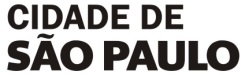 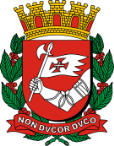 ETIQUETAFOTO1 - DADOS PESSOAIS (OBRIGATÓRIO O PREENCHIMENTO DE TODOS OS ITENS)1 - DADOS PESSOAIS (OBRIGATÓRIO O PREENCHIMENTO DE TODOS OS ITENS)1 - DADOS PESSOAIS (OBRIGATÓRIO O PREENCHIMENTO DE TODOS OS ITENS)1 - DADOS PESSOAIS (OBRIGATÓRIO O PREENCHIMENTO DE TODOS OS ITENS)1 - DADOS PESSOAIS (OBRIGATÓRIO O PREENCHIMENTO DE TODOS OS ITENS)1 - DADOS PESSOAIS (OBRIGATÓRIO O PREENCHIMENTO DE TODOS OS ITENS)1 - DADOS PESSOAIS (OBRIGATÓRIO O PREENCHIMENTO DE TODOS OS ITENS)1 - DADOS PESSOAIS (OBRIGATÓRIO O PREENCHIMENTO DE TODOS OS ITENS)1 - DADOS PESSOAIS (OBRIGATÓRIO O PREENCHIMENTO DE TODOS OS ITENS)1 - DADOS PESSOAIS (OBRIGATÓRIO O PREENCHIMENTO DE TODOS OS ITENS)1 - DADOS PESSOAIS (OBRIGATÓRIO O PREENCHIMENTO DE TODOS OS ITENS)1 - DADOS PESSOAIS (OBRIGATÓRIO O PREENCHIMENTO DE TODOS OS ITENS)1 - DADOS PESSOAIS (OBRIGATÓRIO O PREENCHIMENTO DE TODOS OS ITENS)1 - DADOS PESSOAIS (OBRIGATÓRIO O PREENCHIMENTO DE TODOS OS ITENS)1 - DADOS PESSOAIS (OBRIGATÓRIO O PREENCHIMENTO DE TODOS OS ITENS)1 - DADOS PESSOAIS (OBRIGATÓRIO O PREENCHIMENTO DE TODOS OS ITENS)1 - DADOS PESSOAIS (OBRIGATÓRIO O PREENCHIMENTO DE TODOS OS ITENS)1 - DADOS PESSOAIS (OBRIGATÓRIO O PREENCHIMENTO DE TODOS OS ITENS)1 - DADOS PESSOAIS (OBRIGATÓRIO O PREENCHIMENTO DE TODOS OS ITENS)1 - DADOS PESSOAIS (OBRIGATÓRIO O PREENCHIMENTO DE TODOS OS ITENS)1 - DADOS PESSOAIS (OBRIGATÓRIO O PREENCHIMENTO DE TODOS OS ITENS)1 - DADOS PESSOAIS (OBRIGATÓRIO O PREENCHIMENTO DE TODOS OS ITENS)1 - DADOS PESSOAIS (OBRIGATÓRIO O PREENCHIMENTO DE TODOS OS ITENS)1 - DADOS PESSOAIS (OBRIGATÓRIO O PREENCHIMENTO DE TODOS OS ITENS)1 - DADOS PESSOAIS (OBRIGATÓRIO O PREENCHIMENTO DE TODOS OS ITENS)1 - DADOS PESSOAIS (OBRIGATÓRIO O PREENCHIMENTO DE TODOS OS ITENS)1 - DADOS PESSOAIS (OBRIGATÓRIO O PREENCHIMENTO DE TODOS OS ITENS)1 - DADOS PESSOAIS (OBRIGATÓRIO O PREENCHIMENTO DE TODOS OS ITENS)1 - DADOS PESSOAIS (OBRIGATÓRIO O PREENCHIMENTO DE TODOS OS ITENS)1 - DADOS PESSOAIS (OBRIGATÓRIO O PREENCHIMENTO DE TODOS OS ITENS)1 - DADOS PESSOAIS (OBRIGATÓRIO O PREENCHIMENTO DE TODOS OS ITENS)1 - DADOS PESSOAIS (OBRIGATÓRIO O PREENCHIMENTO DE TODOS OS ITENS)1 - DADOS PESSOAIS (OBRIGATÓRIO O PREENCHIMENTO DE TODOS OS ITENS)1 - DADOS PESSOAIS (OBRIGATÓRIO O PREENCHIMENTO DE TODOS OS ITENS)1 - DADOS PESSOAIS (OBRIGATÓRIO O PREENCHIMENTO DE TODOS OS ITENS)1 - DADOS PESSOAIS (OBRIGATÓRIO O PREENCHIMENTO DE TODOS OS ITENS)1 - DADOS PESSOAIS (OBRIGATÓRIO O PREENCHIMENTO DE TODOS OS ITENS)1 - DADOS PESSOAIS (OBRIGATÓRIO O PREENCHIMENTO DE TODOS OS ITENS)1 - DADOS PESSOAIS (OBRIGATÓRIO O PREENCHIMENTO DE TODOS OS ITENS)1 - DADOS PESSOAIS (OBRIGATÓRIO O PREENCHIMENTO DE TODOS OS ITENS)1 - DADOS PESSOAIS (OBRIGATÓRIO O PREENCHIMENTO DE TODOS OS ITENS)1 - DADOS PESSOAIS (OBRIGATÓRIO O PREENCHIMENTO DE TODOS OS ITENS)1 - DADOS PESSOAIS (OBRIGATÓRIO O PREENCHIMENTO DE TODOS OS ITENS)1 - DADOS PESSOAIS (OBRIGATÓRIO O PREENCHIMENTO DE TODOS OS ITENS)1 - DADOS PESSOAIS (OBRIGATÓRIO O PREENCHIMENTO DE TODOS OS ITENS)1 - DADOS PESSOAIS (OBRIGATÓRIO O PREENCHIMENTO DE TODOS OS ITENS)1 - DADOS PESSOAIS (OBRIGATÓRIO O PREENCHIMENTO DE TODOS OS ITENS)1 - DADOS PESSOAIS (OBRIGATÓRIO O PREENCHIMENTO DE TODOS OS ITENS)1 - DADOS PESSOAIS (OBRIGATÓRIO O PREENCHIMENTO DE TODOS OS ITENS)1 - DADOS PESSOAIS (OBRIGATÓRIO O PREENCHIMENTO DE TODOS OS ITENS)1 - DADOS PESSOAIS (OBRIGATÓRIO O PREENCHIMENTO DE TODOS OS ITENS)1 - DADOS PESSOAIS (OBRIGATÓRIO O PREENCHIMENTO DE TODOS OS ITENS)1 - DADOS PESSOAIS (OBRIGATÓRIO O PREENCHIMENTO DE TODOS OS ITENS)1 - DADOS PESSOAIS (OBRIGATÓRIO O PREENCHIMENTO DE TODOS OS ITENS)1 - DADOS PESSOAIS (OBRIGATÓRIO O PREENCHIMENTO DE TODOS OS ITENS)1 - DADOS PESSOAIS (OBRIGATÓRIO O PREENCHIMENTO DE TODOS OS ITENS)1 - DADOS PESSOAIS (OBRIGATÓRIO O PREENCHIMENTO DE TODOS OS ITENS)1 - DADOS PESSOAIS (OBRIGATÓRIO O PREENCHIMENTO DE TODOS OS ITENS)NOMENOMENOMENOMENOMENOMENOMENOMENOMENOMENOMENOMENOMENOMENOMENOMENOMENOMENOMENOMENOMENOMENOMENOMENOMENOMENOMENOMENOMENOMENOMENOMENOMENOMENOMENOMENOMENOMENOMENOMENOMENOMENOMENOMENOMENOMENOMENOMERFRFRFRFRFRFRFRFRFRFRGRGRGRGRGRGRGRGRGRGRGREGISTRO NACIONAL DE ESTRANGEIRO (RNE/RNMREGISTRO NACIONAL DE ESTRANGEIRO (RNE/RNMREGISTRO NACIONAL DE ESTRANGEIRO (RNE/RNMREGISTRO NACIONAL DE ESTRANGEIRO (RNE/RNMREGISTRO NACIONAL DE ESTRANGEIRO (RNE/RNMREGISTRO NACIONAL DE ESTRANGEIRO (RNE/RNMREGISTRO NACIONAL DE ESTRANGEIRO (RNE/RNMREGISTRO NACIONAL DE ESTRANGEIRO (RNE/RNMREGISTRO NACIONAL DE ESTRANGEIRO (RNE/RNMREGISTRO NACIONAL DE ESTRANGEIRO (RNE/RNMREGISTRO NACIONAL DE ESTRANGEIRO (RNE/RNMREGISTRO NACIONAL DE ESTRANGEIRO (RNE/RNMREGISTRO NACIONAL DE ESTRANGEIRO (RNE/RNMREGISTRO NACIONAL DE ESTRANGEIRO (RNE/RNMREGISTRO NACIONAL DE ESTRANGEIRO (RNE/RNMDATA DE EMISSÃO_____/_____/_______DATA DE EMISSÃO_____/_____/_______DATA DE EMISSÃO_____/_____/_______DATA DE EMISSÃO_____/_____/_______DATA DE EMISSÃO_____/_____/_______DATA DE EMISSÃO_____/_____/_______DATA DE EMISSÃO_____/_____/_______DATA DE EMISSÃO_____/_____/_______DATA DE EMISSÃO_____/_____/_______ORGÃO EXPEDIDORORGÃO EXPEDIDORORGÃO EXPEDIDORORGÃO EXPEDIDORORGÃO EXPEDIDORORGÃO EXPEDIDORORGÃO EXPEDIDORORGÃO EXPEDIDORCPFCPFCPFCPFCPFCPFCPFCPFCPFCPFCPFCPFCPFCPFCPFPIS/PASEPPIS/PASEPPIS/PASEPPIS/PASEPPIS/PASEPPIS/PASEPPIS/PASEPPIS/PASEPPIS/PASEPPIS/PASEPPIS/PASEPPIS/PASEPPIS/PASEPPIS/PASEPPIS/PASEPPIS/PASEPPIS/PASEPANO DO 1º EMPREGOANO DO 1º EMPREGOANO DO 1º EMPREGOANO DO 1º EMPREGOANO DO 1º EMPREGOANO DO 1º EMPREGOANO DO 1º EMPREGOANO DO 1º EMPREGOANO DO 1º EMPREGOANO DO 1º EMPREGOPOSSUI CARTEIRA DE TRABALHO E PREVIDÊNCIA SOCIALPOSSUI CARTEIRA DE TRABALHO E PREVIDÊNCIA SOCIALPOSSUI CARTEIRA DE TRABALHO E PREVIDÊNCIA SOCIALPOSSUI CARTEIRA DE TRABALHO E PREVIDÊNCIA SOCIALPOSSUI CARTEIRA DE TRABALHO E PREVIDÊNCIA SOCIALPOSSUI CARTEIRA DE TRABALHO E PREVIDÊNCIA SOCIALPOSSUI CARTEIRA DE TRABALHO E PREVIDÊNCIA SOCIALPOSSUI CARTEIRA DE TRABALHO E PREVIDÊNCIA SOCIALPOSSUI CARTEIRA DE TRABALHO E PREVIDÊNCIA SOCIALPOSSUI CARTEIRA DE TRABALHO E PREVIDÊNCIA SOCIALPOSSUI CARTEIRA DE TRABALHO E PREVIDÊNCIA SOCIALPOSSUI CARTEIRA DE TRABALHO E PREVIDÊNCIA SOCIALPOSSUI CARTEIRA DE TRABALHO E PREVIDÊNCIA SOCIALPOSSUI CARTEIRA DE TRABALHO E PREVIDÊNCIA SOCIALPOSSUI CARTEIRA DE TRABALHO E PREVIDÊNCIA SOCIALPOSSUI CARTEIRA DE TRABALHO E PREVIDÊNCIA SOCIALPOSSUI CARTEIRA DE TRABALHO E PREVIDÊNCIA SOCIALPOSSUI CARTEIRA DE TRABALHO E PREVIDÊNCIA SOCIALPOSSUI CARTEIRA DE TRABALHO E PREVIDÊNCIA SOCIALPOSSUI CARTEIRA DE TRABALHO E PREVIDÊNCIA SOCIALPOSSUI CARTEIRA DE TRABALHO E PREVIDÊNCIA SOCIALPOSSUI CARTEIRA DE TRABALHO E PREVIDÊNCIA SOCIALPOSSUI CARTEIRA DE TRABALHO E PREVIDÊNCIA SOCIALPOSSUI CARTEIRA DE TRABALHO E PREVIDÊNCIA SOCIALPOSSUI CARTEIRA DE TRABALHO E PREVIDÊNCIA SOCIALPOSSUI CARTEIRA DE TRABALHO E PREVIDÊNCIA SOCIALPOSSUI CARTEIRA DE TRABALHO E PREVIDÊNCIA SOCIALPOSSUI CARTEIRA DE TRABALHO E PREVIDÊNCIA SOCIALPOSSUI CARTEIRA DE TRABALHO E PREVIDÊNCIA SOCIALPOSSUI CARTEIRA DE TRABALHO E PREVIDÊNCIA SOCIALPOSSUI CARTEIRA DE TRABALHO E PREVIDÊNCIA SOCIALSIM  NºSIM  NºSIM  NºNÃONÃONÃOPOSSUI CARTEIRA NACIONAL DE HABILITAÇÃO?POSSUI CARTEIRA NACIONAL DE HABILITAÇÃO?POSSUI CARTEIRA NACIONAL DE HABILITAÇÃO?POSSUI CARTEIRA NACIONAL DE HABILITAÇÃO?POSSUI CARTEIRA NACIONAL DE HABILITAÇÃO?POSSUI CARTEIRA NACIONAL DE HABILITAÇÃO?POSSUI CARTEIRA NACIONAL DE HABILITAÇÃO?POSSUI CARTEIRA NACIONAL DE HABILITAÇÃO?POSSUI CARTEIRA NACIONAL DE HABILITAÇÃO?POSSUI CARTEIRA NACIONAL DE HABILITAÇÃO?POSSUI CARTEIRA NACIONAL DE HABILITAÇÃO?POSSUI CARTEIRA NACIONAL DE HABILITAÇÃO?POSSUI CARTEIRA NACIONAL DE HABILITAÇÃO?POSSUI CARTEIRA NACIONAL DE HABILITAÇÃO?POSSUI CARTEIRA NACIONAL DE HABILITAÇÃO?POSSUI CARTEIRA NACIONAL DE HABILITAÇÃO?POSSUI CARTEIRA NACIONAL DE HABILITAÇÃO?SIM  NºSIM  NºCATEGORIACATEGORIACATEGORIACATEGORIACATEGORIACATEGORIANÃONÃONÃOTÍTULO DE ELEITORTÍTULO DE ELEITORTÍTULO DE ELEITORTÍTULO DE ELEITORTÍTULO DE ELEITORTÍTULO DE ELEITORTÍTULO DE ELEITORTÍTULO DE ELEITORTÍTULO DE ELEITORTÍTULO DE ELEITORTÍTULO DE ELEITORTÍTULO DE ELEITORTÍTULO DE ELEITORTÍTULO DE ELEITORTÍTULO DE ELEITORTÍTULO DE ELEITORTÍTULO DE ELEITORTÍTULO DE ELEITORTÍTULO DE ELEITORTÍTULO DE ELEITORTÍTULO DE ELEITORTÍTULO DE ELEITORTÍTULO DE ELEITORTÍTULO DE ELEITORTÍTULO DE ELEITORTÍTULO DE ELEITORTÍTULO DE ELEITORTÍTULO DE ELEITORZONAZONAZONAZONAZONAZONAZONAZONAZONAZONAZONAZONAZONAZONAZONASEÇÃO SEÇÃO SEÇÃO SEÇÃO SEÇÃO SEÇÃO SEÇÃO SEÇÃO SEÇÃO SEÇÃO SEÇÃO SEÇÃO SEÇÃO SEÇÃO SEÇÃO CARTEIRA DE RESERVISTA NºCARTEIRA DE RESERVISTA NºCARTEIRA DE RESERVISTA NºCARTEIRA DE RESERVISTA NºCARTEIRA DE RESERVISTA NºCARTEIRA DE RESERVISTA NºCARTEIRA DE RESERVISTA NºCARTEIRA DE RESERVISTA NºCARTEIRA DE RESERVISTA NºCARTEIRA DE RESERVISTA NºCARTEIRA DE RESERVISTA NºCARTEIRA DE RESERVISTA NºDATA DE EMISSÃO_____/_____/_______DATA DE EMISSÃO_____/_____/_______DATA DE EMISSÃO_____/_____/_______DATA DE EMISSÃO_____/_____/_______DATA DE EMISSÃO_____/_____/_______DATA DE EMISSÃO_____/_____/_______DATA DE EMISSÃO_____/_____/_______DATA DE EMISSÃO_____/_____/_______DATA DE EMISSÃO_____/_____/_______DATA DE EMISSÃO_____/_____/_______CATEGORIACATEGORIACATEGORIACATEGORIACATEGORIACATEGORIAALISTAMENTO MILITAR NºALISTAMENTO MILITAR NºALISTAMENTO MILITAR NºALISTAMENTO MILITAR NºALISTAMENTO MILITAR NºALISTAMENTO MILITAR NºALISTAMENTO MILITAR NºALISTAMENTO MILITAR NºALISTAMENTO MILITAR NºALISTAMENTO MILITAR NºALISTAMENTO MILITAR NºALISTAMENTO MILITAR NºALISTAMENTO MILITAR NºALISTAMENTO MILITAR NºALISTAMENTO MILITAR NºDATA DE EMISSÃO_____/_____/_______DATA DE EMISSÃO_____/_____/_______DATA DE EMISSÃO_____/_____/_______DATA DE EMISSÃO_____/_____/_______DATA DE EMISSÃO_____/_____/_______DATA DE EMISSÃO_____/_____/_______DATA DE EMISSÃO_____/_____/_______DATA DE EMISSÃO_____/_____/_______DATA DE EMISSÃO_____/_____/_______DATA DE EMISSÃO_____/_____/_______REGIÃO MILITARREGIÃO MILITARREGIÃO MILITARREGIÃO MILITARREGIÃO MILITARDATA DE NASCIMENTO_____/_____/_______DATA DE NASCIMENTO_____/_____/_______DATA DE NASCIMENTO_____/_____/_______DATA DE NASCIMENTO_____/_____/_______DATA DE NASCIMENTO_____/_____/_______DATA DE NASCIMENTO_____/_____/_______DATA DE NASCIMENTO_____/_____/_______DATA DE NASCIMENTO_____/_____/_______DATA DE NASCIMENTO_____/_____/_______DATA DE NASCIMENTO_____/_____/_______DATA DE NASCIMENTO_____/_____/_______DATA DE NASCIMENTO_____/_____/_______SEXOSEXOSEXOSEXOSEXOSEXOSEXOSEXOSEXOSEXONACIONALIDADENACIONALIDADENACIONALIDADENACIONALIDADENACIONALIDADENACIONALIDADENACIONALIDADENACIONALIDADENACIONALIDADENACIONALIDADENACIONALIDADENACIONALIDADENACIONALIDADENACIONALIDADENATURALIDADENATURALIDADENATURALIDADENATURALIDADENATURALIDADENATURALIDADENATURALIDADENATURALIDADENATURALIDADENATURALIDADENATURALIDADENATURALIDADENATURALIDADENATURALIDADENATURALIDADENATURALIDADENATURALIDADENATURALIDADENATURALIDADEESTADOESTADOESTADOESTADO CIVILESTADO CIVILESTADO CIVILESTADO CIVILESTADO CIVILESTADO CIVILESTADO CIVILESTADO CIVILESTADO CIVILESTADO CIVILESTADO CIVILESTADO CIVILESTADO CIVILESTADO CIVILESTADO CIVILESTADO CIVILESTADO CIVILESTADO CIVILESTADO CIVILESTADO CIVILESTADO CIVILESTADO CIVILESTADO CIVILESTADO CIVILESTADO CIVILESTADO CIVILESTADO CIVILESTADO CIVILESTADO CIVILESTADO CIVILESTADO CIVILESTADO CIVILESTADO CIVILESTADO CIVILESTADO CIVILESTADO CIVILESTADO CIVILESTADO CIVILESTADO CIVILESTADO CIVILESTADO CIVILESTADO CIVILESTADO CIVILESTADO CIVILESTADO CIVILESTADO CIVILESTADO CIVILESTADO CIVILESTADO CIVILESTADO CIVILESTADO CIVILESTADO CIVILESTADO CIVILESTADO CIVILESTADO CIVILESTADO CIVILESTADO CIVILESTADO CIVILCASADOCASADOCASADODESQUITADODESQUITADODESQUITADODESQUITADODESQUITADODESQUITADODIVORCIADO                      DIVORCIADO                      DIVORCIADO                      DIVORCIADO                      DIVORCIADO                      DIVORCIADO                      SOLTEIROSOLTEIROSOLTEIROSOLTEIROSOLTEIROUNIÃO ESTÁVELUNIÃO ESTÁVELUNIÃO ESTÁVELUNIÃO ESTÁVELUNIÃO ESTÁVELUNIÃO ESTÁVELUNIÃO ESTÁVELUNIÃO ESTÁVELVIÚVOVIÚVOOUTROSOUTROSOUTROSOUTROSOUTROSNOME DO PAINOME DO PAINOME DO PAINOME DO PAINOME DO PAINOME DO PAINOME DO PAINOME DO PAINOME DO PAINOME DO PAINOME DO PAINOME DO PAINOME DO PAINOME DO PAINOME DO PAINOME DO PAINOME DO PAINOME DO PAINOME DO PAINOME DO PAINOME DO PAINOME DO PAINOME DO PAINOME DO PAINOME DO PAINOME DO PAINOME DO PAINOME DO PAINOME DO PAINOME DO PAINOME DO PAINOME DO PAINOME DO PAINOME DO PAINOME DO PAINOME DO PAINOME DO PAINOME DO PAINOME DO PAINOME DO PAINOME DO PAINOME DO PAINOME DO PAINOME DO PAINOME DO PAINOME DO PAINOME DO PAINOME DO PAINOME DO PAINOME DO PAINOME DO PAINOME DO PAINOME DO PAINOME DO PAINOME DO PAINOME DO PAINOME DO PAINOME DO PAINOME DA MÃENOME DA MÃENOME DA MÃENOME DA MÃENOME DA MÃENOME DA MÃENOME DA MÃENOME DA MÃENOME DA MÃENOME DA MÃENOME DA MÃENOME DA MÃENOME DA MÃENOME DA MÃENOME DA MÃENOME DA MÃENOME DA MÃENOME DA MÃENOME DA MÃENOME DA MÃENOME DA MÃENOME DA MÃENOME DA MÃENOME DA MÃENOME DA MÃENOME DA MÃENOME DA MÃENOME DA MÃENOME DA MÃENOME DA MÃENOME DA MÃENOME DA MÃENOME DA MÃENOME DA MÃENOME DA MÃENOME DA MÃENOME DA MÃENOME DA MÃENOME DA MÃENOME DA MÃENOME DA MÃENOME DA MÃENOME DA MÃENOME DA MÃENOME DA MÃENOME DA MÃENOME DA MÃENOME DA MÃENOME DA MÃENOME DA MÃENOME DA MÃENOME DA MÃENOME DA MÃENOME DA MÃENOME DA MÃENOME DA MÃENOME DA MÃENOME DA MÃENOME DO CÔNJUGENOME DO CÔNJUGENOME DO CÔNJUGENOME DO CÔNJUGENOME DO CÔNJUGENOME DO CÔNJUGENOME DO CÔNJUGENOME DO CÔNJUGENOME DO CÔNJUGENOME DO CÔNJUGENOME DO CÔNJUGENOME DO CÔNJUGENOME DO CÔNJUGENOME DO CÔNJUGENOME DO CÔNJUGENOME DO CÔNJUGENOME DO CÔNJUGENOME DO CÔNJUGENOME DO CÔNJUGENOME DO CÔNJUGENOME DO CÔNJUGENOME DO CÔNJUGENOME DO CÔNJUGENOME DO CÔNJUGENOME DO CÔNJUGENOME DO CÔNJUGENOME DO CÔNJUGENOME DO CÔNJUGENOME DO CÔNJUGENOME DO CÔNJUGENOME DO CÔNJUGENOME DO CÔNJUGENOME DO CÔNJUGENOME DO CÔNJUGENOME DO CÔNJUGENOME DO CÔNJUGENOME DO CÔNJUGENOME DO CÔNJUGENOME DO CÔNJUGENOME DO CÔNJUGENOME DO CÔNJUGENOME DO CÔNJUGENOME DO CÔNJUGENOME DO CÔNJUGENOME DO CÔNJUGENOME DO CÔNJUGENOME DO CÔNJUGENOME DO CÔNJUGENOME DO CÔNJUGENOME DO CÔNJUGENOME DO CÔNJUGENOME DO CÔNJUGENOME DO CÔNJUGENOME DO CÔNJUGENOME DO CÔNJUGENOME DO CÔNJUGENOME DO CÔNJUGENOME DO CÔNJUGEPOSSUI FILHOS?POSSUI FILHOS?POSSUI FILHOS?POSSUI FILHOS?POSSUI FILHOS?POSSUI FILHOS?POSSUI FILHOS?POSSUI FILHOS?POSSUI FILHOS?POSSUI FILHOS?POSSUI FILHOS?POSSUI FILHOS?POSSUI FILHOS?POSSUI FILHOS?POSSUI FILHOS?POSSUI FILHOS?POSSUI FILHOS?SIM  SIM  QUANTOS?  QUANTOS?  QUANTOS?  QUANTOS?  NÃONÃONÃONÃONÃONÃOENDEREÇO RESIDENCIALENDEREÇO RESIDENCIALENDEREÇO RESIDENCIALENDEREÇO RESIDENCIALENDEREÇO RESIDENCIALENDEREÇO RESIDENCIALENDEREÇO RESIDENCIALENDEREÇO RESIDENCIALENDEREÇO RESIDENCIALENDEREÇO RESIDENCIALENDEREÇO RESIDENCIALENDEREÇO RESIDENCIALENDEREÇO RESIDENCIALENDEREÇO RESIDENCIALENDEREÇO RESIDENCIALENDEREÇO RESIDENCIALENDEREÇO RESIDENCIALENDEREÇO RESIDENCIALENDEREÇO RESIDENCIALENDEREÇO RESIDENCIALENDEREÇO RESIDENCIALENDEREÇO RESIDENCIALENDEREÇO RESIDENCIALENDEREÇO RESIDENCIALENDEREÇO RESIDENCIALENDEREÇO RESIDENCIALENDEREÇO RESIDENCIALENDEREÇO RESIDENCIALENDEREÇO RESIDENCIALENDEREÇO RESIDENCIALENDEREÇO RESIDENCIALENDEREÇO RESIDENCIALENDEREÇO RESIDENCIALENDEREÇO RESIDENCIALENDEREÇO RESIDENCIALENDEREÇO RESIDENCIALENDEREÇO RESIDENCIALENDEREÇO RESIDENCIALENDEREÇO RESIDENCIALENDEREÇO RESIDENCIALENDEREÇO RESIDENCIALENDEREÇO RESIDENCIALENDEREÇO RESIDENCIALENDEREÇO RESIDENCIALENDEREÇO RESIDENCIALENDEREÇO RESIDENCIALENDEREÇO RESIDENCIALENDEREÇO RESIDENCIALENDEREÇO RESIDENCIALENDEREÇO RESIDENCIALENDEREÇO RESIDENCIALENDEREÇO RESIDENCIALENDEREÇO RESIDENCIALENDEREÇO RESIDENCIALENDEREÇO RESIDENCIALENDEREÇO RESIDENCIALENDEREÇO RESIDENCIALENDEREÇO RESIDENCIALBAIRROBAIRROBAIRROBAIRROBAIRROBAIRROBAIRROBAIRROBAIRROBAIRROBAIRROBAIRROBAIRROBAIRROBAIRROBAIRROBAIRROBAIRROBAIRROBAIRROBAIRROBAIRROBAIRROBAIRROBAIRROBAIRROBAIRROBAIRROBAIRROBAIRROBAIRROBAIRROBAIRROBAIRROCIDADECIDADECIDADECIDADECIDADECIDADECIDADECIDADECIDADECIDADECIDADECIDADECIDADECIDADECIDADECIDADECIDADECIDADECIDADECIDADECIDADECIDADECIDADECIDADEESTADOESTADOESTADOESTADOESTADOESTADOESTADOESTADOESTADOESTADOESTADOESTADOESTADOESTADOESTADOESTADOESTADOESTADOESTADOESTADOESTADOESTADOESTADOESTADOESTADOESTADOESTADOESTADOESTADOESTADOESTADOESTADOESTADOESTADOCEPCEPCEPCEPCEPCEPCEPCEPCEPCEPCEPCEPCEPCEPCEPCEPCEPCEPCEPCEPCEPCEPCEPCEP-CONTATOEMAIL ____________________________________________________________________________________RESIDENCIAL (       ) _________________________  CELULAR (       ) ____________________________(   ) AUTORIZO A PMSP ENVIAR COMUNICADOS PARA O MEU E-MAIL PESSOAL OU PELO MEU CELULAR.(   ) NÃO AUTORIZO A PMSP ENVIAR COMUNICADOS PARA O MEU E-MAIL PESSOAL OU PELO MEU CELULAR.___________________________________________________                                                                                                                                                                                                                      ASSINATURA DO SERVIDOR (A)CONTATOEMAIL ____________________________________________________________________________________RESIDENCIAL (       ) _________________________  CELULAR (       ) ____________________________(   ) AUTORIZO A PMSP ENVIAR COMUNICADOS PARA O MEU E-MAIL PESSOAL OU PELO MEU CELULAR.(   ) NÃO AUTORIZO A PMSP ENVIAR COMUNICADOS PARA O MEU E-MAIL PESSOAL OU PELO MEU CELULAR.___________________________________________________                                                                                                                                                                                                                      ASSINATURA DO SERVIDOR (A)CONTATOEMAIL ____________________________________________________________________________________RESIDENCIAL (       ) _________________________  CELULAR (       ) ____________________________(   ) AUTORIZO A PMSP ENVIAR COMUNICADOS PARA O MEU E-MAIL PESSOAL OU PELO MEU CELULAR.(   ) NÃO AUTORIZO A PMSP ENVIAR COMUNICADOS PARA O MEU E-MAIL PESSOAL OU PELO MEU CELULAR.___________________________________________________                                                                                                                                                                                                                      ASSINATURA DO SERVIDOR (A)CONTATOEMAIL ____________________________________________________________________________________RESIDENCIAL (       ) _________________________  CELULAR (       ) ____________________________(   ) AUTORIZO A PMSP ENVIAR COMUNICADOS PARA O MEU E-MAIL PESSOAL OU PELO MEU CELULAR.(   ) NÃO AUTORIZO A PMSP ENVIAR COMUNICADOS PARA O MEU E-MAIL PESSOAL OU PELO MEU CELULAR.___________________________________________________                                                                                                                                                                                                                      ASSINATURA DO SERVIDOR (A)CONTATOEMAIL ____________________________________________________________________________________RESIDENCIAL (       ) _________________________  CELULAR (       ) ____________________________(   ) AUTORIZO A PMSP ENVIAR COMUNICADOS PARA O MEU E-MAIL PESSOAL OU PELO MEU CELULAR.(   ) NÃO AUTORIZO A PMSP ENVIAR COMUNICADOS PARA O MEU E-MAIL PESSOAL OU PELO MEU CELULAR.___________________________________________________                                                                                                                                                                                                                      ASSINATURA DO SERVIDOR (A)CONTATOEMAIL ____________________________________________________________________________________RESIDENCIAL (       ) _________________________  CELULAR (       ) ____________________________(   ) AUTORIZO A PMSP ENVIAR COMUNICADOS PARA O MEU E-MAIL PESSOAL OU PELO MEU CELULAR.(   ) NÃO AUTORIZO A PMSP ENVIAR COMUNICADOS PARA O MEU E-MAIL PESSOAL OU PELO MEU CELULAR.___________________________________________________                                                                                                                                                                                                                      ASSINATURA DO SERVIDOR (A)CONTATOEMAIL ____________________________________________________________________________________RESIDENCIAL (       ) _________________________  CELULAR (       ) ____________________________(   ) AUTORIZO A PMSP ENVIAR COMUNICADOS PARA O MEU E-MAIL PESSOAL OU PELO MEU CELULAR.(   ) NÃO AUTORIZO A PMSP ENVIAR COMUNICADOS PARA O MEU E-MAIL PESSOAL OU PELO MEU CELULAR.___________________________________________________                                                                                                                                                                                                                      ASSINATURA DO SERVIDOR (A)CONTATOEMAIL ____________________________________________________________________________________RESIDENCIAL (       ) _________________________  CELULAR (       ) ____________________________(   ) AUTORIZO A PMSP ENVIAR COMUNICADOS PARA O MEU E-MAIL PESSOAL OU PELO MEU CELULAR.(   ) NÃO AUTORIZO A PMSP ENVIAR COMUNICADOS PARA O MEU E-MAIL PESSOAL OU PELO MEU CELULAR.___________________________________________________                                                                                                                                                                                                                      ASSINATURA DO SERVIDOR (A)CONTATOEMAIL ____________________________________________________________________________________RESIDENCIAL (       ) _________________________  CELULAR (       ) ____________________________(   ) AUTORIZO A PMSP ENVIAR COMUNICADOS PARA O MEU E-MAIL PESSOAL OU PELO MEU CELULAR.(   ) NÃO AUTORIZO A PMSP ENVIAR COMUNICADOS PARA O MEU E-MAIL PESSOAL OU PELO MEU CELULAR.___________________________________________________                                                                                                                                                                                                                      ASSINATURA DO SERVIDOR (A)CONTATOEMAIL ____________________________________________________________________________________RESIDENCIAL (       ) _________________________  CELULAR (       ) ____________________________(   ) AUTORIZO A PMSP ENVIAR COMUNICADOS PARA O MEU E-MAIL PESSOAL OU PELO MEU CELULAR.(   ) NÃO AUTORIZO A PMSP ENVIAR COMUNICADOS PARA O MEU E-MAIL PESSOAL OU PELO MEU CELULAR.___________________________________________________                                                                                                                                                                                                                      ASSINATURA DO SERVIDOR (A)CONTATOEMAIL ____________________________________________________________________________________RESIDENCIAL (       ) _________________________  CELULAR (       ) ____________________________(   ) AUTORIZO A PMSP ENVIAR COMUNICADOS PARA O MEU E-MAIL PESSOAL OU PELO MEU CELULAR.(   ) NÃO AUTORIZO A PMSP ENVIAR COMUNICADOS PARA O MEU E-MAIL PESSOAL OU PELO MEU CELULAR.___________________________________________________                                                                                                                                                                                                                      ASSINATURA DO SERVIDOR (A)CONTATOEMAIL ____________________________________________________________________________________RESIDENCIAL (       ) _________________________  CELULAR (       ) ____________________________(   ) AUTORIZO A PMSP ENVIAR COMUNICADOS PARA O MEU E-MAIL PESSOAL OU PELO MEU CELULAR.(   ) NÃO AUTORIZO A PMSP ENVIAR COMUNICADOS PARA O MEU E-MAIL PESSOAL OU PELO MEU CELULAR.___________________________________________________                                                                                                                                                                                                                      ASSINATURA DO SERVIDOR (A)CONTATOEMAIL ____________________________________________________________________________________RESIDENCIAL (       ) _________________________  CELULAR (       ) ____________________________(   ) AUTORIZO A PMSP ENVIAR COMUNICADOS PARA O MEU E-MAIL PESSOAL OU PELO MEU CELULAR.(   ) NÃO AUTORIZO A PMSP ENVIAR COMUNICADOS PARA O MEU E-MAIL PESSOAL OU PELO MEU CELULAR.___________________________________________________                                                                                                                                                                                                                      ASSINATURA DO SERVIDOR (A)CONTATOEMAIL ____________________________________________________________________________________RESIDENCIAL (       ) _________________________  CELULAR (       ) ____________________________(   ) AUTORIZO A PMSP ENVIAR COMUNICADOS PARA O MEU E-MAIL PESSOAL OU PELO MEU CELULAR.(   ) NÃO AUTORIZO A PMSP ENVIAR COMUNICADOS PARA O MEU E-MAIL PESSOAL OU PELO MEU CELULAR.___________________________________________________                                                                                                                                                                                                                      ASSINATURA DO SERVIDOR (A)CONTATOEMAIL ____________________________________________________________________________________RESIDENCIAL (       ) _________________________  CELULAR (       ) ____________________________(   ) AUTORIZO A PMSP ENVIAR COMUNICADOS PARA O MEU E-MAIL PESSOAL OU PELO MEU CELULAR.(   ) NÃO AUTORIZO A PMSP ENVIAR COMUNICADOS PARA O MEU E-MAIL PESSOAL OU PELO MEU CELULAR.___________________________________________________                                                                                                                                                                                                                      ASSINATURA DO SERVIDOR (A)CONTATOEMAIL ____________________________________________________________________________________RESIDENCIAL (       ) _________________________  CELULAR (       ) ____________________________(   ) AUTORIZO A PMSP ENVIAR COMUNICADOS PARA O MEU E-MAIL PESSOAL OU PELO MEU CELULAR.(   ) NÃO AUTORIZO A PMSP ENVIAR COMUNICADOS PARA O MEU E-MAIL PESSOAL OU PELO MEU CELULAR.___________________________________________________                                                                                                                                                                                                                      ASSINATURA DO SERVIDOR (A)CONTATOEMAIL ____________________________________________________________________________________RESIDENCIAL (       ) _________________________  CELULAR (       ) ____________________________(   ) AUTORIZO A PMSP ENVIAR COMUNICADOS PARA O MEU E-MAIL PESSOAL OU PELO MEU CELULAR.(   ) NÃO AUTORIZO A PMSP ENVIAR COMUNICADOS PARA O MEU E-MAIL PESSOAL OU PELO MEU CELULAR.___________________________________________________                                                                                                                                                                                                                      ASSINATURA DO SERVIDOR (A)CONTATOEMAIL ____________________________________________________________________________________RESIDENCIAL (       ) _________________________  CELULAR (       ) ____________________________(   ) AUTORIZO A PMSP ENVIAR COMUNICADOS PARA O MEU E-MAIL PESSOAL OU PELO MEU CELULAR.(   ) NÃO AUTORIZO A PMSP ENVIAR COMUNICADOS PARA O MEU E-MAIL PESSOAL OU PELO MEU CELULAR.___________________________________________________                                                                                                                                                                                                                      ASSINATURA DO SERVIDOR (A)CONTATOEMAIL ____________________________________________________________________________________RESIDENCIAL (       ) _________________________  CELULAR (       ) ____________________________(   ) AUTORIZO A PMSP ENVIAR COMUNICADOS PARA O MEU E-MAIL PESSOAL OU PELO MEU CELULAR.(   ) NÃO AUTORIZO A PMSP ENVIAR COMUNICADOS PARA O MEU E-MAIL PESSOAL OU PELO MEU CELULAR.___________________________________________________                                                                                                                                                                                                                      ASSINATURA DO SERVIDOR (A)CONTATOEMAIL ____________________________________________________________________________________RESIDENCIAL (       ) _________________________  CELULAR (       ) ____________________________(   ) AUTORIZO A PMSP ENVIAR COMUNICADOS PARA O MEU E-MAIL PESSOAL OU PELO MEU CELULAR.(   ) NÃO AUTORIZO A PMSP ENVIAR COMUNICADOS PARA O MEU E-MAIL PESSOAL OU PELO MEU CELULAR.___________________________________________________                                                                                                                                                                                                                      ASSINATURA DO SERVIDOR (A)CONTATOEMAIL ____________________________________________________________________________________RESIDENCIAL (       ) _________________________  CELULAR (       ) ____________________________(   ) AUTORIZO A PMSP ENVIAR COMUNICADOS PARA O MEU E-MAIL PESSOAL OU PELO MEU CELULAR.(   ) NÃO AUTORIZO A PMSP ENVIAR COMUNICADOS PARA O MEU E-MAIL PESSOAL OU PELO MEU CELULAR.___________________________________________________                                                                                                                                                                                                                      ASSINATURA DO SERVIDOR (A)CONTATOEMAIL ____________________________________________________________________________________RESIDENCIAL (       ) _________________________  CELULAR (       ) ____________________________(   ) AUTORIZO A PMSP ENVIAR COMUNICADOS PARA O MEU E-MAIL PESSOAL OU PELO MEU CELULAR.(   ) NÃO AUTORIZO A PMSP ENVIAR COMUNICADOS PARA O MEU E-MAIL PESSOAL OU PELO MEU CELULAR.___________________________________________________                                                                                                                                                                                                                      ASSINATURA DO SERVIDOR (A)CONTATOEMAIL ____________________________________________________________________________________RESIDENCIAL (       ) _________________________  CELULAR (       ) ____________________________(   ) AUTORIZO A PMSP ENVIAR COMUNICADOS PARA O MEU E-MAIL PESSOAL OU PELO MEU CELULAR.(   ) NÃO AUTORIZO A PMSP ENVIAR COMUNICADOS PARA O MEU E-MAIL PESSOAL OU PELO MEU CELULAR.___________________________________________________                                                                                                                                                                                                                      ASSINATURA DO SERVIDOR (A)CONTATOEMAIL ____________________________________________________________________________________RESIDENCIAL (       ) _________________________  CELULAR (       ) ____________________________(   ) AUTORIZO A PMSP ENVIAR COMUNICADOS PARA O MEU E-MAIL PESSOAL OU PELO MEU CELULAR.(   ) NÃO AUTORIZO A PMSP ENVIAR COMUNICADOS PARA O MEU E-MAIL PESSOAL OU PELO MEU CELULAR.___________________________________________________                                                                                                                                                                                                                      ASSINATURA DO SERVIDOR (A)CONTATOEMAIL ____________________________________________________________________________________RESIDENCIAL (       ) _________________________  CELULAR (       ) ____________________________(   ) AUTORIZO A PMSP ENVIAR COMUNICADOS PARA O MEU E-MAIL PESSOAL OU PELO MEU CELULAR.(   ) NÃO AUTORIZO A PMSP ENVIAR COMUNICADOS PARA O MEU E-MAIL PESSOAL OU PELO MEU CELULAR.___________________________________________________                                                                                                                                                                                                                      ASSINATURA DO SERVIDOR (A)CONTATOEMAIL ____________________________________________________________________________________RESIDENCIAL (       ) _________________________  CELULAR (       ) ____________________________(   ) AUTORIZO A PMSP ENVIAR COMUNICADOS PARA O MEU E-MAIL PESSOAL OU PELO MEU CELULAR.(   ) NÃO AUTORIZO A PMSP ENVIAR COMUNICADOS PARA O MEU E-MAIL PESSOAL OU PELO MEU CELULAR.___________________________________________________                                                                                                                                                                                                                      ASSINATURA DO SERVIDOR (A)CONTATOEMAIL ____________________________________________________________________________________RESIDENCIAL (       ) _________________________  CELULAR (       ) ____________________________(   ) AUTORIZO A PMSP ENVIAR COMUNICADOS PARA O MEU E-MAIL PESSOAL OU PELO MEU CELULAR.(   ) NÃO AUTORIZO A PMSP ENVIAR COMUNICADOS PARA O MEU E-MAIL PESSOAL OU PELO MEU CELULAR.___________________________________________________                                                                                                                                                                                                                      ASSINATURA DO SERVIDOR (A)CONTATOEMAIL ____________________________________________________________________________________RESIDENCIAL (       ) _________________________  CELULAR (       ) ____________________________(   ) AUTORIZO A PMSP ENVIAR COMUNICADOS PARA O MEU E-MAIL PESSOAL OU PELO MEU CELULAR.(   ) NÃO AUTORIZO A PMSP ENVIAR COMUNICADOS PARA O MEU E-MAIL PESSOAL OU PELO MEU CELULAR.___________________________________________________                                                                                                                                                                                                                      ASSINATURA DO SERVIDOR (A)CONTATOEMAIL ____________________________________________________________________________________RESIDENCIAL (       ) _________________________  CELULAR (       ) ____________________________(   ) AUTORIZO A PMSP ENVIAR COMUNICADOS PARA O MEU E-MAIL PESSOAL OU PELO MEU CELULAR.(   ) NÃO AUTORIZO A PMSP ENVIAR COMUNICADOS PARA O MEU E-MAIL PESSOAL OU PELO MEU CELULAR.___________________________________________________                                                                                                                                                                                                                      ASSINATURA DO SERVIDOR (A)CONTATOEMAIL ____________________________________________________________________________________RESIDENCIAL (       ) _________________________  CELULAR (       ) ____________________________(   ) AUTORIZO A PMSP ENVIAR COMUNICADOS PARA O MEU E-MAIL PESSOAL OU PELO MEU CELULAR.(   ) NÃO AUTORIZO A PMSP ENVIAR COMUNICADOS PARA O MEU E-MAIL PESSOAL OU PELO MEU CELULAR.___________________________________________________                                                                                                                                                                                                                      ASSINATURA DO SERVIDOR (A)CONTATOEMAIL ____________________________________________________________________________________RESIDENCIAL (       ) _________________________  CELULAR (       ) ____________________________(   ) AUTORIZO A PMSP ENVIAR COMUNICADOS PARA O MEU E-MAIL PESSOAL OU PELO MEU CELULAR.(   ) NÃO AUTORIZO A PMSP ENVIAR COMUNICADOS PARA O MEU E-MAIL PESSOAL OU PELO MEU CELULAR.___________________________________________________                                                                                                                                                                                                                      ASSINATURA DO SERVIDOR (A)CONTATOEMAIL ____________________________________________________________________________________RESIDENCIAL (       ) _________________________  CELULAR (       ) ____________________________(   ) AUTORIZO A PMSP ENVIAR COMUNICADOS PARA O MEU E-MAIL PESSOAL OU PELO MEU CELULAR.(   ) NÃO AUTORIZO A PMSP ENVIAR COMUNICADOS PARA O MEU E-MAIL PESSOAL OU PELO MEU CELULAR.___________________________________________________                                                                                                                                                                                                                      ASSINATURA DO SERVIDOR (A)CONTATOEMAIL ____________________________________________________________________________________RESIDENCIAL (       ) _________________________  CELULAR (       ) ____________________________(   ) AUTORIZO A PMSP ENVIAR COMUNICADOS PARA O MEU E-MAIL PESSOAL OU PELO MEU CELULAR.(   ) NÃO AUTORIZO A PMSP ENVIAR COMUNICADOS PARA O MEU E-MAIL PESSOAL OU PELO MEU CELULAR.___________________________________________________                                                                                                                                                                                                                      ASSINATURA DO SERVIDOR (A)CONTATOEMAIL ____________________________________________________________________________________RESIDENCIAL (       ) _________________________  CELULAR (       ) ____________________________(   ) AUTORIZO A PMSP ENVIAR COMUNICADOS PARA O MEU E-MAIL PESSOAL OU PELO MEU CELULAR.(   ) NÃO AUTORIZO A PMSP ENVIAR COMUNICADOS PARA O MEU E-MAIL PESSOAL OU PELO MEU CELULAR.___________________________________________________                                                                                                                                                                                                                      ASSINATURA DO SERVIDOR (A)CONTATOEMAIL ____________________________________________________________________________________RESIDENCIAL (       ) _________________________  CELULAR (       ) ____________________________(   ) AUTORIZO A PMSP ENVIAR COMUNICADOS PARA O MEU E-MAIL PESSOAL OU PELO MEU CELULAR.(   ) NÃO AUTORIZO A PMSP ENVIAR COMUNICADOS PARA O MEU E-MAIL PESSOAL OU PELO MEU CELULAR.___________________________________________________                                                                                                                                                                                                                      ASSINATURA DO SERVIDOR (A)CONTATOEMAIL ____________________________________________________________________________________RESIDENCIAL (       ) _________________________  CELULAR (       ) ____________________________(   ) AUTORIZO A PMSP ENVIAR COMUNICADOS PARA O MEU E-MAIL PESSOAL OU PELO MEU CELULAR.(   ) NÃO AUTORIZO A PMSP ENVIAR COMUNICADOS PARA O MEU E-MAIL PESSOAL OU PELO MEU CELULAR.___________________________________________________                                                                                                                                                                                                                      ASSINATURA DO SERVIDOR (A)CONTATOEMAIL ____________________________________________________________________________________RESIDENCIAL (       ) _________________________  CELULAR (       ) ____________________________(   ) AUTORIZO A PMSP ENVIAR COMUNICADOS PARA O MEU E-MAIL PESSOAL OU PELO MEU CELULAR.(   ) NÃO AUTORIZO A PMSP ENVIAR COMUNICADOS PARA O MEU E-MAIL PESSOAL OU PELO MEU CELULAR.___________________________________________________                                                                                                                                                                                                                      ASSINATURA DO SERVIDOR (A)CONTATOEMAIL ____________________________________________________________________________________RESIDENCIAL (       ) _________________________  CELULAR (       ) ____________________________(   ) AUTORIZO A PMSP ENVIAR COMUNICADOS PARA O MEU E-MAIL PESSOAL OU PELO MEU CELULAR.(   ) NÃO AUTORIZO A PMSP ENVIAR COMUNICADOS PARA O MEU E-MAIL PESSOAL OU PELO MEU CELULAR.___________________________________________________                                                                                                                                                                                                                      ASSINATURA DO SERVIDOR (A)CONTATOEMAIL ____________________________________________________________________________________RESIDENCIAL (       ) _________________________  CELULAR (       ) ____________________________(   ) AUTORIZO A PMSP ENVIAR COMUNICADOS PARA O MEU E-MAIL PESSOAL OU PELO MEU CELULAR.(   ) NÃO AUTORIZO A PMSP ENVIAR COMUNICADOS PARA O MEU E-MAIL PESSOAL OU PELO MEU CELULAR.___________________________________________________                                                                                                                                                                                                                      ASSINATURA DO SERVIDOR (A)CONTATOEMAIL ____________________________________________________________________________________RESIDENCIAL (       ) _________________________  CELULAR (       ) ____________________________(   ) AUTORIZO A PMSP ENVIAR COMUNICADOS PARA O MEU E-MAIL PESSOAL OU PELO MEU CELULAR.(   ) NÃO AUTORIZO A PMSP ENVIAR COMUNICADOS PARA O MEU E-MAIL PESSOAL OU PELO MEU CELULAR.___________________________________________________                                                                                                                                                                                                                      ASSINATURA DO SERVIDOR (A)CONTATOEMAIL ____________________________________________________________________________________RESIDENCIAL (       ) _________________________  CELULAR (       ) ____________________________(   ) AUTORIZO A PMSP ENVIAR COMUNICADOS PARA O MEU E-MAIL PESSOAL OU PELO MEU CELULAR.(   ) NÃO AUTORIZO A PMSP ENVIAR COMUNICADOS PARA O MEU E-MAIL PESSOAL OU PELO MEU CELULAR.___________________________________________________                                                                                                                                                                                                                      ASSINATURA DO SERVIDOR (A)CONTATOEMAIL ____________________________________________________________________________________RESIDENCIAL (       ) _________________________  CELULAR (       ) ____________________________(   ) AUTORIZO A PMSP ENVIAR COMUNICADOS PARA O MEU E-MAIL PESSOAL OU PELO MEU CELULAR.(   ) NÃO AUTORIZO A PMSP ENVIAR COMUNICADOS PARA O MEU E-MAIL PESSOAL OU PELO MEU CELULAR.___________________________________________________                                                                                                                                                                                                                      ASSINATURA DO SERVIDOR (A)CONTATOEMAIL ____________________________________________________________________________________RESIDENCIAL (       ) _________________________  CELULAR (       ) ____________________________(   ) AUTORIZO A PMSP ENVIAR COMUNICADOS PARA O MEU E-MAIL PESSOAL OU PELO MEU CELULAR.(   ) NÃO AUTORIZO A PMSP ENVIAR COMUNICADOS PARA O MEU E-MAIL PESSOAL OU PELO MEU CELULAR.___________________________________________________                                                                                                                                                                                                                      ASSINATURA DO SERVIDOR (A)CONTATOEMAIL ____________________________________________________________________________________RESIDENCIAL (       ) _________________________  CELULAR (       ) ____________________________(   ) AUTORIZO A PMSP ENVIAR COMUNICADOS PARA O MEU E-MAIL PESSOAL OU PELO MEU CELULAR.(   ) NÃO AUTORIZO A PMSP ENVIAR COMUNICADOS PARA O MEU E-MAIL PESSOAL OU PELO MEU CELULAR.___________________________________________________                                                                                                                                                                                                                      ASSINATURA DO SERVIDOR (A)CONTATOEMAIL ____________________________________________________________________________________RESIDENCIAL (       ) _________________________  CELULAR (       ) ____________________________(   ) AUTORIZO A PMSP ENVIAR COMUNICADOS PARA O MEU E-MAIL PESSOAL OU PELO MEU CELULAR.(   ) NÃO AUTORIZO A PMSP ENVIAR COMUNICADOS PARA O MEU E-MAIL PESSOAL OU PELO MEU CELULAR.___________________________________________________                                                                                                                                                                                                                      ASSINATURA DO SERVIDOR (A)CONTATOEMAIL ____________________________________________________________________________________RESIDENCIAL (       ) _________________________  CELULAR (       ) ____________________________(   ) AUTORIZO A PMSP ENVIAR COMUNICADOS PARA O MEU E-MAIL PESSOAL OU PELO MEU CELULAR.(   ) NÃO AUTORIZO A PMSP ENVIAR COMUNICADOS PARA O MEU E-MAIL PESSOAL OU PELO MEU CELULAR.___________________________________________________                                                                                                                                                                                                                      ASSINATURA DO SERVIDOR (A)CONTATOEMAIL ____________________________________________________________________________________RESIDENCIAL (       ) _________________________  CELULAR (       ) ____________________________(   ) AUTORIZO A PMSP ENVIAR COMUNICADOS PARA O MEU E-MAIL PESSOAL OU PELO MEU CELULAR.(   ) NÃO AUTORIZO A PMSP ENVIAR COMUNICADOS PARA O MEU E-MAIL PESSOAL OU PELO MEU CELULAR.___________________________________________________                                                                                                                                                                                                                      ASSINATURA DO SERVIDOR (A)CONTATOEMAIL ____________________________________________________________________________________RESIDENCIAL (       ) _________________________  CELULAR (       ) ____________________________(   ) AUTORIZO A PMSP ENVIAR COMUNICADOS PARA O MEU E-MAIL PESSOAL OU PELO MEU CELULAR.(   ) NÃO AUTORIZO A PMSP ENVIAR COMUNICADOS PARA O MEU E-MAIL PESSOAL OU PELO MEU CELULAR.___________________________________________________                                                                                                                                                                                                                      ASSINATURA DO SERVIDOR (A)CONTATOEMAIL ____________________________________________________________________________________RESIDENCIAL (       ) _________________________  CELULAR (       ) ____________________________(   ) AUTORIZO A PMSP ENVIAR COMUNICADOS PARA O MEU E-MAIL PESSOAL OU PELO MEU CELULAR.(   ) NÃO AUTORIZO A PMSP ENVIAR COMUNICADOS PARA O MEU E-MAIL PESSOAL OU PELO MEU CELULAR.___________________________________________________                                                                                                                                                                                                                      ASSINATURA DO SERVIDOR (A)CONTATOEMAIL ____________________________________________________________________________________RESIDENCIAL (       ) _________________________  CELULAR (       ) ____________________________(   ) AUTORIZO A PMSP ENVIAR COMUNICADOS PARA O MEU E-MAIL PESSOAL OU PELO MEU CELULAR.(   ) NÃO AUTORIZO A PMSP ENVIAR COMUNICADOS PARA O MEU E-MAIL PESSOAL OU PELO MEU CELULAR.___________________________________________________                                                                                                                                                                                                                      ASSINATURA DO SERVIDOR (A)CONTATOEMAIL ____________________________________________________________________________________RESIDENCIAL (       ) _________________________  CELULAR (       ) ____________________________(   ) AUTORIZO A PMSP ENVIAR COMUNICADOS PARA O MEU E-MAIL PESSOAL OU PELO MEU CELULAR.(   ) NÃO AUTORIZO A PMSP ENVIAR COMUNICADOS PARA O MEU E-MAIL PESSOAL OU PELO MEU CELULAR.___________________________________________________                                                                                                                                                                                                                      ASSINATURA DO SERVIDOR (A)CONTATOEMAIL ____________________________________________________________________________________RESIDENCIAL (       ) _________________________  CELULAR (       ) ____________________________(   ) AUTORIZO A PMSP ENVIAR COMUNICADOS PARA O MEU E-MAIL PESSOAL OU PELO MEU CELULAR.(   ) NÃO AUTORIZO A PMSP ENVIAR COMUNICADOS PARA O MEU E-MAIL PESSOAL OU PELO MEU CELULAR.___________________________________________________                                                                                                                                                                                                                      ASSINATURA DO SERVIDOR (A)CONTATOEMAIL ____________________________________________________________________________________RESIDENCIAL (       ) _________________________  CELULAR (       ) ____________________________(   ) AUTORIZO A PMSP ENVIAR COMUNICADOS PARA O MEU E-MAIL PESSOAL OU PELO MEU CELULAR.(   ) NÃO AUTORIZO A PMSP ENVIAR COMUNICADOS PARA O MEU E-MAIL PESSOAL OU PELO MEU CELULAR.___________________________________________________                                                                                                                                                                                                                      ASSINATURA DO SERVIDOR (A)CONTATOEMAIL ____________________________________________________________________________________RESIDENCIAL (       ) _________________________  CELULAR (       ) ____________________________(   ) AUTORIZO A PMSP ENVIAR COMUNICADOS PARA O MEU E-MAIL PESSOAL OU PELO MEU CELULAR.(   ) NÃO AUTORIZO A PMSP ENVIAR COMUNICADOS PARA O MEU E-MAIL PESSOAL OU PELO MEU CELULAR.___________________________________________________                                                                                                                                                                                                                      ASSINATURA DO SERVIDOR (A)CONTATOEMAIL ____________________________________________________________________________________RESIDENCIAL (       ) _________________________  CELULAR (       ) ____________________________(   ) AUTORIZO A PMSP ENVIAR COMUNICADOS PARA O MEU E-MAIL PESSOAL OU PELO MEU CELULAR.(   ) NÃO AUTORIZO A PMSP ENVIAR COMUNICADOS PARA O MEU E-MAIL PESSOAL OU PELO MEU CELULAR.___________________________________________________                                                                                                                                                                                                                      ASSINATURA DO SERVIDOR (A)CONTATOEMAIL ____________________________________________________________________________________RESIDENCIAL (       ) _________________________  CELULAR (       ) ____________________________(   ) AUTORIZO A PMSP ENVIAR COMUNICADOS PARA O MEU E-MAIL PESSOAL OU PELO MEU CELULAR.(   ) NÃO AUTORIZO A PMSP ENVIAR COMUNICADOS PARA O MEU E-MAIL PESSOAL OU PELO MEU CELULAR.___________________________________________________                                                                                                                                                                                                                      ASSINATURA DO SERVIDOR (A)CONTATOEMAIL ____________________________________________________________________________________RESIDENCIAL (       ) _________________________  CELULAR (       ) ____________________________(   ) AUTORIZO A PMSP ENVIAR COMUNICADOS PARA O MEU E-MAIL PESSOAL OU PELO MEU CELULAR.(   ) NÃO AUTORIZO A PMSP ENVIAR COMUNICADOS PARA O MEU E-MAIL PESSOAL OU PELO MEU CELULAR.___________________________________________________                                                                                                                                                                                                                      ASSINATURA DO SERVIDOR (A)CONTATOEMAIL ____________________________________________________________________________________RESIDENCIAL (       ) _________________________  CELULAR (       ) ____________________________(   ) AUTORIZO A PMSP ENVIAR COMUNICADOS PARA O MEU E-MAIL PESSOAL OU PELO MEU CELULAR.(   ) NÃO AUTORIZO A PMSP ENVIAR COMUNICADOS PARA O MEU E-MAIL PESSOAL OU PELO MEU CELULAR.___________________________________________________                                                                                                                                                                                                                      ASSINATURA DO SERVIDOR (A)SITUAÇÃO ESCOLARSITUAÇÃO ESCOLARSITUAÇÃO ESCOLARSITUAÇÃO ESCOLARSITUAÇÃO ESCOLARSITUAÇÃO ESCOLARENSINO FUNDAMENTALENSINO FUNDAMENTALENSINO FUNDAMENTALENSINO FUNDAMENTALENSINO FUNDAMENTALENSINO FUNDAMENTALENSINO FUNDAMENTALENSINO MÉDIOENSINO MÉDIOENSINO MÉDIOENSINO MÉDIOENSINO MÉDIOENSINO MÉDIOENSINO MÉDIOENSINO MÉDIOENSINO MÉDIOENSINO MÉDIOENSINO MÉDIOENSINO MÉDIOENSINO MÉDIOENSINO MÉDIOSUPERIORSUPERIORSUPERIORSUPERIORSUPERIORSUPERIORSUPERIORSUPERIORSUPERIORSUPERIORSUPERIORSUPERIORSUPERIORSUPERIORSUPERIORSUPERIORSUPERIORSUPERIORSUPERIORSUPERIORSUPERIORSUPERIOROUTROSOUTROSOUTROSOUTROSOUTROSOUTROSOUTROSOUTROSOUTROSSITUAÇÃO ESCOLARSITUAÇÃO ESCOLARSITUAÇÃO ESCOLARSITUAÇÃO ESCOLARSITUAÇÃO ESCOLARSITUAÇÃO ESCOLARFUND. IFUND. IFUND. IFUND. IFUND. IIFUND. IIFUND. IIREGULARREGULARREGULARREGULARREGULARREGULARPROFISSIONALIZANTEPROFISSIONALIZANTEPROFISSIONALIZANTEPROFISSIONALIZANTEPROFISSIONALIZANTEPROFISSIONALIZANTEPROFISSIONALIZANTEPROFISSIONALIZANTEGRADUAÇÃOGRADUAÇÃOGRADUAÇÃOGRADUAÇÃOGRADUAÇÃOPÓS GRAD.PÓS GRAD.PÓS GRAD.PÓS GRAD.PÓS GRAD.PÓS GRAD.MESTRADOMESTRADOMESTRADOMESTRADOMESTRADOMESTRADODOUTORADODOUTORADODOUTORADODOUTORADODOUTORADOOUTROSOUTROSOUTROSOUTROSOUTROSOUTROSOUTROSOUTROSOUTROSCOMPLETOCOMPLETOCOMPLETOCOMPLETOCOMPLETOCOMPLETOINCOMPLETOINCOMPLETOINCOMPLETOINCOMPLETOINCOMPLETOINCOMPLETOPROFISSIONALIZANTEPROFISSIONALIZANTEPROFISSIONALIZANTEPROFISSIONALIZANTEPROFISSIONALIZANTEPROFISSIONALIZANTEPROFISSIONALIZANTEPROFISSIONALIZANTEPROFISSIONALIZANTEPROFISSIONALIZANTEPROFISSIONALIZANTEPROFISSIONALIZANTEPROFISSIONALIZANTEPROFISSIONALIZANTEPROFISSIONALIZANTEPROFISSIONALIZANTEPROFISSIONALIZANTEPROFISSIONALIZANTEPROFISSIONALIZANTEPROFISSIONALIZANTEPROFISSIONALIZANTEPROFISSIONALIZANTEPROFISSIONALIZANTEPROFISSIONALIZANTEPROFISSIONALIZANTEPROFISSIONALIZANTEPROFISSIONALIZANTEPROFISSIONALIZANTEPROFISSIONALIZANTEPROFISSIONALIZANTEPROFISSIONALIZANTEPROFISSIONALIZANTEPROFISSIONALIZANTEPROFISSIONALIZANTEPROFISSIONALIZANTEPROFISSIONALIZANTEPROFISSIONALIZANTEPROFISSIONALIZANTEPROFISSIONALIZANTEPROFISSIONALIZANTEENTIDADEENTIDADEENTIDADEENTIDADEENTIDADEENTIDADEENTIDADEENTIDADEENTIDADEENTIDADEENTIDADEENTIDADEENTIDADEENTIDADEENTIDADEENTIDADEENTIDADEENTIDADETÍTULO SUPERIORTÍTULO SUPERIORTÍTULO SUPERIORTÍTULO SUPERIORTÍTULO SUPERIORTÍTULO SUPERIORTÍTULO SUPERIORTÍTULO SUPERIORTÍTULO SUPERIORTÍTULO SUPERIORTÍTULO SUPERIORTÍTULO SUPERIORTÍTULO SUPERIORTÍTULO SUPERIORTÍTULO SUPERIORTÍTULO SUPERIORTÍTULO SUPERIORTÍTULO SUPERIORTÍTULO SUPERIORTÍTULO SUPERIORTÍTULO SUPERIORTÍTULO SUPERIORTÍTULO SUPERIORTÍTULO SUPERIORTÍTULO SUPERIORTÍTULO SUPERIORTÍTULO SUPERIORTÍTULO SUPERIORTÍTULO SUPERIORTÍTULO SUPERIORTÍTULO SUPERIORTÍTULO SUPERIORTÍTULO SUPERIORTÍTULO SUPERIORTÍTULO SUPERIORTÍTULO SUPERIORTÍTULO SUPERIORTÍTULO SUPERIORTÍTULO SUPERIORTÍTULO SUPERIORENTIDADEENTIDADEENTIDADEENTIDADEENTIDADEENTIDADEENTIDADEENTIDADEENTIDADEENTIDADEENTIDADEENTIDADEENTIDADEENTIDADEENTIDADEENTIDADEENTIDADEENTIDADEDATA DA CONCLUSÃO_____/_____/_______DATA DA CONCLUSÃO_____/_____/_______DATA DA CONCLUSÃO_____/_____/_______DATA DA CONCLUSÃO_____/_____/_______DATA DA CONCLUSÃO_____/_____/_______DATA DA CONCLUSÃO_____/_____/_______DATA DA CONCLUSÃO_____/_____/_______DATA DA CONCLUSÃO_____/_____/_______DATA DA CONCLUSÃO_____/_____/_______DATA DA CONCLUSÃO_____/_____/_______DATA DA CONCLUSÃO_____/_____/_______DATA DA CONCLUSÃO_____/_____/_______DATA DA CONCLUSÃO_____/_____/_______DATA DA CONCLUSÃO_____/_____/_______DATA DA CONCLUSÃO_____/_____/_______DATA DA CONCLUSÃO_____/_____/_______DATA DA CONCLUSÃO_____/_____/_______DATA DA CONCLUSÃO_____/_____/_______DATA DA CONCLUSÃO_____/_____/_______DATA DA CONCLUSÃO_____/_____/_______DATA DA CONCLUSÃO_____/_____/_______DATA DA CONCLUSÃO_____/_____/_______DATA DA CONCLUSÃO_____/_____/_______DATA DA CONCLUSÃO_____/_____/_______DATA DA CONCLUSÃO_____/_____/_______DATA DA CONCLUSÃO_____/_____/_______DATA DA CONCLUSÃO_____/_____/_______DATA DA CONCLUSÃO_____/_____/_______DATA DA CONCLUSÃO_____/_____/_______DATA DE COLAÇÃO DE GRAU_____/_____/_______DATA DE COLAÇÃO DE GRAU_____/_____/_______DATA DE COLAÇÃO DE GRAU_____/_____/_______DATA DE COLAÇÃO DE GRAU_____/_____/_______DATA DE COLAÇÃO DE GRAU_____/_____/_______DATA DE COLAÇÃO DE GRAU_____/_____/_______DATA DE COLAÇÃO DE GRAU_____/_____/_______DATA DE COLAÇÃO DE GRAU_____/_____/_______DATA DE COLAÇÃO DE GRAU_____/_____/_______DATA DE COLAÇÃO DE GRAU_____/_____/_______DATA DE COLAÇÃO DE GRAU_____/_____/_______DATA DE COLAÇÃO DE GRAU_____/_____/_______DATA DE COLAÇÃO DE GRAU_____/_____/_______DATA DE COLAÇÃO DE GRAU_____/_____/_______DATA DE COLAÇÃO DE GRAU_____/_____/_______DATA DE COLAÇÃO DE GRAU_____/_____/_______DATA DE COLAÇÃO DE GRAU_____/_____/_______DATA DE COLAÇÃO DE GRAU_____/_____/_______DATA DE COLAÇÃO DE GRAU_____/_____/_______DATA DE COLAÇÃO DE GRAU_____/_____/_______DATA DE COLAÇÃO DE GRAU_____/_____/_______DATA DE COLAÇÃO DE GRAU_____/_____/_______DATA DE COLAÇÃO DE GRAU_____/_____/_______DATA DE COLAÇÃO DE GRAU_____/_____/_______DATA DE COLAÇÃO DE GRAU_____/_____/_______DATA DE COLAÇÃO DE GRAU_____/_____/_______DATA DE COLAÇÃO DE GRAU_____/_____/_______DATA DE COLAÇÃO DE GRAU_____/_____/_______DATA DE COLAÇÃO DE GRAU_____/_____/_______CONSELHOCONSELHOCONSELHOCONSELHOCONSELHOCONSELHOCONSELHOCONSELHOCONSELHOCONSELHOCONSELHOCONSELHOCONSELHOCONSELHOCONSELHOCONSELHOCONSELHOCONSELHOCONSELHOCONSELHONº DO REGISTRONº DO REGISTRONº DO REGISTRONº DO REGISTRONº DO REGISTRONº DO REGISTRONº DO REGISTRONº DO REGISTRONº DO REGISTRONº DO REGISTRONº DO REGISTRONº DO REGISTRONº DO REGISTRONº DO REGISTRONº DO REGISTRONº DO REGISTRONº DO REGISTRONº DO REGISTRONº DO REGISTRODATA DE EMISSÃO DO REGISTRO_____/_____/_______DATA DE EMISSÃO DO REGISTRO_____/_____/_______DATA DE EMISSÃO DO REGISTRO_____/_____/_______DATA DE EMISSÃO DO REGISTRO_____/_____/_______DATA DE EMISSÃO DO REGISTRO_____/_____/_______DATA DE EMISSÃO DO REGISTRO_____/_____/_______DATA DE EMISSÃO DO REGISTRO_____/_____/_______DATA DE EMISSÃO DO REGISTRO_____/_____/_______DATA DE EMISSÃO DO REGISTRO_____/_____/_______DATA DE EMISSÃO DO REGISTRO_____/_____/_______DATA DE EMISSÃO DO REGISTRO_____/_____/_______DATA DE EMISSÃO DO REGISTRO_____/_____/_______DATA DE EMISSÃO DO REGISTRO_____/_____/_______DATA DE EMISSÃO DO REGISTRO_____/_____/_______DATA DE EMISSÃO DO REGISTRO_____/_____/_______DATA DE EMISSÃO DO REGISTRO_____/_____/_______DATA DE EMISSÃO DO REGISTRO_____/_____/_______DATA DE EMISSÃO DO REGISTRO_____/_____/_______DATA DE EMISSÃO DO REGISTRO_____/_____/_______DIPLOMAS APRESENTADOSDIPLOMAS APRESENTADOSDIPLOMAS APRESENTADOSDIPLOMAS APRESENTADOSDIPLOMAS APRESENTADOSDIPLOMAS APRESENTADOSDIPLOMAS APRESENTADOSDIPLOMAS APRESENTADOSDIPLOMAS APRESENTADOSDIPLOMAS APRESENTADOSDIPLOMAS APRESENTADOSDIPLOMAS APRESENTADOSDIPLOMAS APRESENTADOSDIPLOMAS APRESENTADOSDIPLOMAS APRESENTADOSDIPLOMAS APRESENTADOSDIPLOMAS APRESENTADOSDIPLOMAS APRESENTADOSDIPLOMAS APRESENTADOSDIPLOMAS APRESENTADOSDIPLOMAS APRESENTADOSDIPLOMAS APRESENTADOSDIPLOMAS APRESENTADOSDIPLOMAS APRESENTADOSDIPLOMAS APRESENTADOSDIPLOMAS APRESENTADOSDIPLOMAS APRESENTADOSDIPLOMAS APRESENTADOSDIPLOMAS APRESENTADOSDIPLOMAS APRESENTADOSDIPLOMAS APRESENTADOSDIPLOMAS APRESENTADOSDIPLOMAS APRESENTADOSDIPLOMAS APRESENTADOSDIPLOMAS APRESENTADOSDIPLOMAS APRESENTADOSDIPLOMAS APRESENTADOSDIPLOMAS APRESENTADOSDIPLOMAS APRESENTADOSDIPLOMAS APRESENTADOSDIPLOMAS APRESENTADOSDIPLOMAS APRESENTADOSDIPLOMAS APRESENTADOSDIPLOMAS APRESENTADOSDIPLOMAS APRESENTADOSDIPLOMAS APRESENTADOSDIPLOMAS APRESENTADOSDIPLOMAS APRESENTADOSDIPLOMAS APRESENTADOSDIPLOMAS APRESENTADOSDIPLOMAS APRESENTADOSDIPLOMAS APRESENTADOSDIPLOMAS APRESENTADOSDIPLOMAS APRESENTADOSDIPLOMAS APRESENTADOSDIPLOMAS APRESENTADOSDIPLOMAS APRESENTADOSDIPLOMAS APRESENTADOS2 – AUTODECLARAÇÃO FACULTATIVA NOS TERMOS DO DECRETO Nº 57.557 de 21/12/20162 – AUTODECLARAÇÃO FACULTATIVA NOS TERMOS DO DECRETO Nº 57.557 de 21/12/20162 – AUTODECLARAÇÃO FACULTATIVA NOS TERMOS DO DECRETO Nº 57.557 de 21/12/20162 – AUTODECLARAÇÃO FACULTATIVA NOS TERMOS DO DECRETO Nº 57.557 de 21/12/20162 – AUTODECLARAÇÃO FACULTATIVA NOS TERMOS DO DECRETO Nº 57.557 de 21/12/20162 – AUTODECLARAÇÃO FACULTATIVA NOS TERMOS DO DECRETO Nº 57.557 de 21/12/20162 – AUTODECLARAÇÃO FACULTATIVA NOS TERMOS DO DECRETO Nº 57.557 de 21/12/20162 – AUTODECLARAÇÃO FACULTATIVA NOS TERMOS DO DECRETO Nº 57.557 de 21/12/20162 – AUTODECLARAÇÃO FACULTATIVA NOS TERMOS DO DECRETO Nº 57.557 de 21/12/20162 – AUTODECLARAÇÃO FACULTATIVA NOS TERMOS DO DECRETO Nº 57.557 de 21/12/20162 – AUTODECLARAÇÃO FACULTATIVA NOS TERMOS DO DECRETO Nº 57.557 de 21/12/20162 – AUTODECLARAÇÃO FACULTATIVA NOS TERMOS DO DECRETO Nº 57.557 de 21/12/20162 – AUTODECLARAÇÃO FACULTATIVA NOS TERMOS DO DECRETO Nº 57.557 de 21/12/20162 – AUTODECLARAÇÃO FACULTATIVA NOS TERMOS DO DECRETO Nº 57.557 de 21/12/20162 – AUTODECLARAÇÃO FACULTATIVA NOS TERMOS DO DECRETO Nº 57.557 de 21/12/20162 – AUTODECLARAÇÃO FACULTATIVA NOS TERMOS DO DECRETO Nº 57.557 de 21/12/20162 – AUTODECLARAÇÃO FACULTATIVA NOS TERMOS DO DECRETO Nº 57.557 de 21/12/20162 – AUTODECLARAÇÃO FACULTATIVA NOS TERMOS DO DECRETO Nº 57.557 de 21/12/20162 – AUTODECLARAÇÃO FACULTATIVA NOS TERMOS DO DECRETO Nº 57.557 de 21/12/20162 – AUTODECLARAÇÃO FACULTATIVA NOS TERMOS DO DECRETO Nº 57.557 de 21/12/20162 – AUTODECLARAÇÃO FACULTATIVA NOS TERMOS DO DECRETO Nº 57.557 de 21/12/20162 – AUTODECLARAÇÃO FACULTATIVA NOS TERMOS DO DECRETO Nº 57.557 de 21/12/20162 – AUTODECLARAÇÃO FACULTATIVA NOS TERMOS DO DECRETO Nº 57.557 de 21/12/20162 – AUTODECLARAÇÃO FACULTATIVA NOS TERMOS DO DECRETO Nº 57.557 de 21/12/20162 – AUTODECLARAÇÃO FACULTATIVA NOS TERMOS DO DECRETO Nº 57.557 de 21/12/20162 – AUTODECLARAÇÃO FACULTATIVA NOS TERMOS DO DECRETO Nº 57.557 de 21/12/20162 – AUTODECLARAÇÃO FACULTATIVA NOS TERMOS DO DECRETO Nº 57.557 de 21/12/20162 – AUTODECLARAÇÃO FACULTATIVA NOS TERMOS DO DECRETO Nº 57.557 de 21/12/20162 – AUTODECLARAÇÃO FACULTATIVA NOS TERMOS DO DECRETO Nº 57.557 de 21/12/20162 – AUTODECLARAÇÃO FACULTATIVA NOS TERMOS DO DECRETO Nº 57.557 de 21/12/20162 – AUTODECLARAÇÃO FACULTATIVA NOS TERMOS DO DECRETO Nº 57.557 de 21/12/20162 – AUTODECLARAÇÃO FACULTATIVA NOS TERMOS DO DECRETO Nº 57.557 de 21/12/20162 – AUTODECLARAÇÃO FACULTATIVA NOS TERMOS DO DECRETO Nº 57.557 de 21/12/20162 – AUTODECLARAÇÃO FACULTATIVA NOS TERMOS DO DECRETO Nº 57.557 de 21/12/20162 – AUTODECLARAÇÃO FACULTATIVA NOS TERMOS DO DECRETO Nº 57.557 de 21/12/20162 – AUTODECLARAÇÃO FACULTATIVA NOS TERMOS DO DECRETO Nº 57.557 de 21/12/20162 – AUTODECLARAÇÃO FACULTATIVA NOS TERMOS DO DECRETO Nº 57.557 de 21/12/20162 – AUTODECLARAÇÃO FACULTATIVA NOS TERMOS DO DECRETO Nº 57.557 de 21/12/20162 – AUTODECLARAÇÃO FACULTATIVA NOS TERMOS DO DECRETO Nº 57.557 de 21/12/20162 – AUTODECLARAÇÃO FACULTATIVA NOS TERMOS DO DECRETO Nº 57.557 de 21/12/20162 – AUTODECLARAÇÃO FACULTATIVA NOS TERMOS DO DECRETO Nº 57.557 de 21/12/20162 – AUTODECLARAÇÃO FACULTATIVA NOS TERMOS DO DECRETO Nº 57.557 de 21/12/20162 – AUTODECLARAÇÃO FACULTATIVA NOS TERMOS DO DECRETO Nº 57.557 de 21/12/20162 – AUTODECLARAÇÃO FACULTATIVA NOS TERMOS DO DECRETO Nº 57.557 de 21/12/20162 – AUTODECLARAÇÃO FACULTATIVA NOS TERMOS DO DECRETO Nº 57.557 de 21/12/20162 – AUTODECLARAÇÃO FACULTATIVA NOS TERMOS DO DECRETO Nº 57.557 de 21/12/20162 – AUTODECLARAÇÃO FACULTATIVA NOS TERMOS DO DECRETO Nº 57.557 de 21/12/20162 – AUTODECLARAÇÃO FACULTATIVA NOS TERMOS DO DECRETO Nº 57.557 de 21/12/20162 – AUTODECLARAÇÃO FACULTATIVA NOS TERMOS DO DECRETO Nº 57.557 de 21/12/20162 – AUTODECLARAÇÃO FACULTATIVA NOS TERMOS DO DECRETO Nº 57.557 de 21/12/20162 – AUTODECLARAÇÃO FACULTATIVA NOS TERMOS DO DECRETO Nº 57.557 de 21/12/20162 – AUTODECLARAÇÃO FACULTATIVA NOS TERMOS DO DECRETO Nº 57.557 de 21/12/20162 – AUTODECLARAÇÃO FACULTATIVA NOS TERMOS DO DECRETO Nº 57.557 de 21/12/20162 – AUTODECLARAÇÃO FACULTATIVA NOS TERMOS DO DECRETO Nº 57.557 de 21/12/20162 – AUTODECLARAÇÃO FACULTATIVA NOS TERMOS DO DECRETO Nº 57.557 de 21/12/20162 – AUTODECLARAÇÃO FACULTATIVA NOS TERMOS DO DECRETO Nº 57.557 de 21/12/20162 – AUTODECLARAÇÃO FACULTATIVA NOS TERMOS DO DECRETO Nº 57.557 de 21/12/20162 – AUTODECLARAÇÃO FACULTATIVA NOS TERMOS DO DECRETO Nº 57.557 de 21/12/2016COR DE ACORDO COM A CLASSIFICAÇÃO DO IBGECOR DE ACORDO COM A CLASSIFICAÇÃO DO IBGECOR DE ACORDO COM A CLASSIFICAÇÃO DO IBGECOR DE ACORDO COM A CLASSIFICAÇÃO DO IBGECOR DE ACORDO COM A CLASSIFICAÇÃO DO IBGECOR DE ACORDO COM A CLASSIFICAÇÃO DO IBGECOR DE ACORDO COM A CLASSIFICAÇÃO DO IBGECOR DE ACORDO COM A CLASSIFICAÇÃO DO IBGECOR DE ACORDO COM A CLASSIFICAÇÃO DO IBGECOR DE ACORDO COM A CLASSIFICAÇÃO DO IBGECOR DE ACORDO COM A CLASSIFICAÇÃO DO IBGECOR DE ACORDO COM A CLASSIFICAÇÃO DO IBGECOR DE ACORDO COM A CLASSIFICAÇÃO DO IBGECOR DE ACORDO COM A CLASSIFICAÇÃO DO IBGECOR DE ACORDO COM A CLASSIFICAÇÃO DO IBGECOR DE ACORDO COM A CLASSIFICAÇÃO DO IBGECOR DE ACORDO COM A CLASSIFICAÇÃO DO IBGECOR DE ACORDO COM A CLASSIFICAÇÃO DO IBGECOR DE ACORDO COM A CLASSIFICAÇÃO DO IBGECOR DE ACORDO COM A CLASSIFICAÇÃO DO IBGECOR DE ACORDO COM A CLASSIFICAÇÃO DO IBGECOR DE ACORDO COM A CLASSIFICAÇÃO DO IBGECOR DE ACORDO COM A CLASSIFICAÇÃO DO IBGECOR DE ACORDO COM A CLASSIFICAÇÃO DO IBGECOR DE ACORDO COM A CLASSIFICAÇÃO DO IBGECOR DE ACORDO COM A CLASSIFICAÇÃO DO IBGECOR DE ACORDO COM A CLASSIFICAÇÃO DO IBGECOR DE ACORDO COM A CLASSIFICAÇÃO DO IBGECOR DE ACORDO COM A CLASSIFICAÇÃO DO IBGECOR DE ACORDO COM A CLASSIFICAÇÃO DO IBGECOR DE ACORDO COM A CLASSIFICAÇÃO DO IBGECOR DE ACORDO COM A CLASSIFICAÇÃO DO IBGECOR DE ACORDO COM A CLASSIFICAÇÃO DO IBGECOR DE ACORDO COM A CLASSIFICAÇÃO DO IBGECOR DE ACORDO COM A CLASSIFICAÇÃO DO IBGECOR DE ACORDO COM A CLASSIFICAÇÃO DO IBGECOR DE ACORDO COM A CLASSIFICAÇÃO DO IBGECOR DE ACORDO COM A CLASSIFICAÇÃO DO IBGECOR DE ACORDO COM A CLASSIFICAÇÃO DO IBGECOR DE ACORDO COM A CLASSIFICAÇÃO DO IBGECOR DE ACORDO COM A CLASSIFICAÇÃO DO IBGECOR DE ACORDO COM A CLASSIFICAÇÃO DO IBGECOR DE ACORDO COM A CLASSIFICAÇÃO DO IBGECOR DE ACORDO COM A CLASSIFICAÇÃO DO IBGECOR DE ACORDO COM A CLASSIFICAÇÃO DO IBGECOR DE ACORDO COM A CLASSIFICAÇÃO DO IBGECOR DE ACORDO COM A CLASSIFICAÇÃO DO IBGECOR DE ACORDO COM A CLASSIFICAÇÃO DO IBGECOR DE ACORDO COM A CLASSIFICAÇÃO DO IBGECOR DE ACORDO COM A CLASSIFICAÇÃO DO IBGECOR DE ACORDO COM A CLASSIFICAÇÃO DO IBGECOR DE ACORDO COM A CLASSIFICAÇÃO DO IBGECOR DE ACORDO COM A CLASSIFICAÇÃO DO IBGECOR DE ACORDO COM A CLASSIFICAÇÃO DO IBGECOR DE ACORDO COM A CLASSIFICAÇÃO DO IBGECOR DE ACORDO COM A CLASSIFICAÇÃO DO IBGECOR DE ACORDO COM A CLASSIFICAÇÃO DO IBGECOR DE ACORDO COM A CLASSIFICAÇÃO DO IBGEAMARELAAMARELAAMARELABRANCABRANCABRANCABRANCABRANCABRANCAINDÍGENA                     INDÍGENA                     INDÍGENA                     INDÍGENA                     INDÍGENA                     INDÍGENA                     PARDAPARDAPARDAPARDAPARDAPRETAPRETAPRETAPRETAPRETAPRETAPRETAPRETALEI Nº 13.398/2002 – LEGISLAÇÃO PARA PESSOAS COM DEFICIÊNCIA LEI Nº 13.398/2002 – LEGISLAÇÃO PARA PESSOAS COM DEFICIÊNCIA LEI Nº 13.398/2002 – LEGISLAÇÃO PARA PESSOAS COM DEFICIÊNCIA LEI Nº 13.398/2002 – LEGISLAÇÃO PARA PESSOAS COM DEFICIÊNCIA LEI Nº 13.398/2002 – LEGISLAÇÃO PARA PESSOAS COM DEFICIÊNCIA LEI Nº 13.398/2002 – LEGISLAÇÃO PARA PESSOAS COM DEFICIÊNCIA LEI Nº 13.398/2002 – LEGISLAÇÃO PARA PESSOAS COM DEFICIÊNCIA LEI Nº 13.398/2002 – LEGISLAÇÃO PARA PESSOAS COM DEFICIÊNCIA LEI Nº 13.398/2002 – LEGISLAÇÃO PARA PESSOAS COM DEFICIÊNCIA LEI Nº 13.398/2002 – LEGISLAÇÃO PARA PESSOAS COM DEFICIÊNCIA LEI Nº 13.398/2002 – LEGISLAÇÃO PARA PESSOAS COM DEFICIÊNCIA LEI Nº 13.398/2002 – LEGISLAÇÃO PARA PESSOAS COM DEFICIÊNCIA LEI Nº 13.398/2002 – LEGISLAÇÃO PARA PESSOAS COM DEFICIÊNCIA LEI Nº 13.398/2002 – LEGISLAÇÃO PARA PESSOAS COM DEFICIÊNCIA LEI Nº 13.398/2002 – LEGISLAÇÃO PARA PESSOAS COM DEFICIÊNCIA LEI Nº 13.398/2002 – LEGISLAÇÃO PARA PESSOAS COM DEFICIÊNCIA LEI Nº 13.398/2002 – LEGISLAÇÃO PARA PESSOAS COM DEFICIÊNCIA LEI Nº 13.398/2002 – LEGISLAÇÃO PARA PESSOAS COM DEFICIÊNCIA LEI Nº 13.398/2002 – LEGISLAÇÃO PARA PESSOAS COM DEFICIÊNCIA SIMNÃOTIPO DE DEFICIÊNCIA:FÍSICAAUDITIVAVISUALMENTALMÚLTIPLADECRETO Nº 57.557 de 21/12/2016 – LEGISLAÇÃO MUNICIPAL SOBRE COTAS RACIAIS DECRETO Nº 57.557 de 21/12/2016 – LEGISLAÇÃO MUNICIPAL SOBRE COTAS RACIAIS DECRETO Nº 57.557 de 21/12/2016 – LEGISLAÇÃO MUNICIPAL SOBRE COTAS RACIAIS DECRETO Nº 57.557 de 21/12/2016 – LEGISLAÇÃO MUNICIPAL SOBRE COTAS RACIAIS DECRETO Nº 57.557 de 21/12/2016 – LEGISLAÇÃO MUNICIPAL SOBRE COTAS RACIAIS DECRETO Nº 57.557 de 21/12/2016 – LEGISLAÇÃO MUNICIPAL SOBRE COTAS RACIAIS DECRETO Nº 57.557 de 21/12/2016 – LEGISLAÇÃO MUNICIPAL SOBRE COTAS RACIAIS DECRETO Nº 57.557 de 21/12/2016 – LEGISLAÇÃO MUNICIPAL SOBRE COTAS RACIAIS DECRETO Nº 57.557 de 21/12/2016 – LEGISLAÇÃO MUNICIPAL SOBRE COTAS RACIAIS DECRETO Nº 57.557 de 21/12/2016 – LEGISLAÇÃO MUNICIPAL SOBRE COTAS RACIAIS DECRETO Nº 57.557 de 21/12/2016 – LEGISLAÇÃO MUNICIPAL SOBRE COTAS RACIAIS DECRETO Nº 57.557 de 21/12/2016 – LEGISLAÇÃO MUNICIPAL SOBRE COTAS RACIAIS DECRETO Nº 57.557 de 21/12/2016 – LEGISLAÇÃO MUNICIPAL SOBRE COTAS RACIAIS DECRETO Nº 57.557 de 21/12/2016 – LEGISLAÇÃO MUNICIPAL SOBRE COTAS RACIAIS DECRETO Nº 57.557 de 21/12/2016 – LEGISLAÇÃO MUNICIPAL SOBRE COTAS RACIAIS DECRETO Nº 57.557 de 21/12/2016 – LEGISLAÇÃO MUNICIPAL SOBRE COTAS RACIAIS DECRETO Nº 57.557 de 21/12/2016 – LEGISLAÇÃO MUNICIPAL SOBRE COTAS RACIAIS DECRETO Nº 57.557 de 21/12/2016 – LEGISLAÇÃO MUNICIPAL SOBRE COTAS RACIAIS DECRETO Nº 57.557 de 21/12/2016 – LEGISLAÇÃO MUNICIPAL SOBRE COTAS RACIAIS SIMNÃO4 – DECLARAÇÃO DE RELAÇÃO FUNCIONAL COM A PMSP – ADMINISTRAÇÃO DIRETA OU INDIRETA (OBRIGATÓRIO O PREENCHIMENTO DE TODOS OS ITENS)4 – DECLARAÇÃO DE RELAÇÃO FUNCIONAL COM A PMSP – ADMINISTRAÇÃO DIRETA OU INDIRETA (OBRIGATÓRIO O PREENCHIMENTO DE TODOS OS ITENS)4 – DECLARAÇÃO DE RELAÇÃO FUNCIONAL COM A PMSP – ADMINISTRAÇÃO DIRETA OU INDIRETA (OBRIGATÓRIO O PREENCHIMENTO DE TODOS OS ITENS)4 – DECLARAÇÃO DE RELAÇÃO FUNCIONAL COM A PMSP – ADMINISTRAÇÃO DIRETA OU INDIRETA (OBRIGATÓRIO O PREENCHIMENTO DE TODOS OS ITENS)4 – DECLARAÇÃO DE RELAÇÃO FUNCIONAL COM A PMSP – ADMINISTRAÇÃO DIRETA OU INDIRETA (OBRIGATÓRIO O PREENCHIMENTO DE TODOS OS ITENS)4 – DECLARAÇÃO DE RELAÇÃO FUNCIONAL COM A PMSP – ADMINISTRAÇÃO DIRETA OU INDIRETA (OBRIGATÓRIO O PREENCHIMENTO DE TODOS OS ITENS)4 – DECLARAÇÃO DE RELAÇÃO FUNCIONAL COM A PMSP – ADMINISTRAÇÃO DIRETA OU INDIRETA (OBRIGATÓRIO O PREENCHIMENTO DE TODOS OS ITENS)4 – DECLARAÇÃO DE RELAÇÃO FUNCIONAL COM A PMSP – ADMINISTRAÇÃO DIRETA OU INDIRETA (OBRIGATÓRIO O PREENCHIMENTO DE TODOS OS ITENS)4 – DECLARAÇÃO DE RELAÇÃO FUNCIONAL COM A PMSP – ADMINISTRAÇÃO DIRETA OU INDIRETA (OBRIGATÓRIO O PREENCHIMENTO DE TODOS OS ITENS)4 – DECLARAÇÃO DE RELAÇÃO FUNCIONAL COM A PMSP – ADMINISTRAÇÃO DIRETA OU INDIRETA (OBRIGATÓRIO O PREENCHIMENTO DE TODOS OS ITENS)4 – DECLARAÇÃO DE RELAÇÃO FUNCIONAL COM A PMSP – ADMINISTRAÇÃO DIRETA OU INDIRETA (OBRIGATÓRIO O PREENCHIMENTO DE TODOS OS ITENS)4 – DECLARAÇÃO DE RELAÇÃO FUNCIONAL COM A PMSP – ADMINISTRAÇÃO DIRETA OU INDIRETA (OBRIGATÓRIO O PREENCHIMENTO DE TODOS OS ITENS)4 – DECLARAÇÃO DE RELAÇÃO FUNCIONAL COM A PMSP – ADMINISTRAÇÃO DIRETA OU INDIRETA (OBRIGATÓRIO O PREENCHIMENTO DE TODOS OS ITENS)4 – DECLARAÇÃO DE RELAÇÃO FUNCIONAL COM A PMSP – ADMINISTRAÇÃO DIRETA OU INDIRETA (OBRIGATÓRIO O PREENCHIMENTO DE TODOS OS ITENS)4 – DECLARAÇÃO DE RELAÇÃO FUNCIONAL COM A PMSP – ADMINISTRAÇÃO DIRETA OU INDIRETA (OBRIGATÓRIO O PREENCHIMENTO DE TODOS OS ITENS)4 – DECLARAÇÃO DE RELAÇÃO FUNCIONAL COM A PMSP – ADMINISTRAÇÃO DIRETA OU INDIRETA (OBRIGATÓRIO O PREENCHIMENTO DE TODOS OS ITENS)4 – DECLARAÇÃO DE RELAÇÃO FUNCIONAL COM A PMSP – ADMINISTRAÇÃO DIRETA OU INDIRETA (OBRIGATÓRIO O PREENCHIMENTO DE TODOS OS ITENS)4 – DECLARAÇÃO DE RELAÇÃO FUNCIONAL COM A PMSP – ADMINISTRAÇÃO DIRETA OU INDIRETA (OBRIGATÓRIO O PREENCHIMENTO DE TODOS OS ITENS)4 – DECLARAÇÃO DE RELAÇÃO FUNCIONAL COM A PMSP – ADMINISTRAÇÃO DIRETA OU INDIRETA (OBRIGATÓRIO O PREENCHIMENTO DE TODOS OS ITENS)4 – DECLARAÇÃO DE RELAÇÃO FUNCIONAL COM A PMSP – ADMINISTRAÇÃO DIRETA OU INDIRETA (OBRIGATÓRIO O PREENCHIMENTO DE TODOS OS ITENS)4 – DECLARAÇÃO DE RELAÇÃO FUNCIONAL COM A PMSP – ADMINISTRAÇÃO DIRETA OU INDIRETA (OBRIGATÓRIO O PREENCHIMENTO DE TODOS OS ITENS)4 – DECLARAÇÃO DE RELAÇÃO FUNCIONAL COM A PMSP – ADMINISTRAÇÃO DIRETA OU INDIRETA (OBRIGATÓRIO O PREENCHIMENTO DE TODOS OS ITENS)4 – DECLARAÇÃO DE RELAÇÃO FUNCIONAL COM A PMSP – ADMINISTRAÇÃO DIRETA OU INDIRETA (OBRIGATÓRIO O PREENCHIMENTO DE TODOS OS ITENS)4 – DECLARAÇÃO DE RELAÇÃO FUNCIONAL COM A PMSP – ADMINISTRAÇÃO DIRETA OU INDIRETA (OBRIGATÓRIO O PREENCHIMENTO DE TODOS OS ITENS)4 – DECLARAÇÃO DE RELAÇÃO FUNCIONAL COM A PMSP – ADMINISTRAÇÃO DIRETA OU INDIRETA (OBRIGATÓRIO O PREENCHIMENTO DE TODOS OS ITENS)4 – DECLARAÇÃO DE RELAÇÃO FUNCIONAL COM A PMSP – ADMINISTRAÇÃO DIRETA OU INDIRETA (OBRIGATÓRIO O PREENCHIMENTO DE TODOS OS ITENS)4 – DECLARAÇÃO DE RELAÇÃO FUNCIONAL COM A PMSP – ADMINISTRAÇÃO DIRETA OU INDIRETA (OBRIGATÓRIO O PREENCHIMENTO DE TODOS OS ITENS)4 – DECLARAÇÃO DE RELAÇÃO FUNCIONAL COM A PMSP – ADMINISTRAÇÃO DIRETA OU INDIRETA (OBRIGATÓRIO O PREENCHIMENTO DE TODOS OS ITENS)4 – DECLARAÇÃO DE RELAÇÃO FUNCIONAL COM A PMSP – ADMINISTRAÇÃO DIRETA OU INDIRETA (OBRIGATÓRIO O PREENCHIMENTO DE TODOS OS ITENS)4 – DECLARAÇÃO DE RELAÇÃO FUNCIONAL COM A PMSP – ADMINISTRAÇÃO DIRETA OU INDIRETA (OBRIGATÓRIO O PREENCHIMENTO DE TODOS OS ITENS)4 – DECLARAÇÃO DE RELAÇÃO FUNCIONAL COM A PMSP – ADMINISTRAÇÃO DIRETA OU INDIRETA (OBRIGATÓRIO O PREENCHIMENTO DE TODOS OS ITENS)4 – DECLARAÇÃO DE RELAÇÃO FUNCIONAL COM A PMSP – ADMINISTRAÇÃO DIRETA OU INDIRETA (OBRIGATÓRIO O PREENCHIMENTO DE TODOS OS ITENS)4 – DECLARAÇÃO DE RELAÇÃO FUNCIONAL COM A PMSP – ADMINISTRAÇÃO DIRETA OU INDIRETA (OBRIGATÓRIO O PREENCHIMENTO DE TODOS OS ITENS)4 – DECLARAÇÃO DE RELAÇÃO FUNCIONAL COM A PMSP – ADMINISTRAÇÃO DIRETA OU INDIRETA (OBRIGATÓRIO O PREENCHIMENTO DE TODOS OS ITENS)4 – DECLARAÇÃO DE RELAÇÃO FUNCIONAL COM A PMSP – ADMINISTRAÇÃO DIRETA OU INDIRETA (OBRIGATÓRIO O PREENCHIMENTO DE TODOS OS ITENS)4 – DECLARAÇÃO DE RELAÇÃO FUNCIONAL COM A PMSP – ADMINISTRAÇÃO DIRETA OU INDIRETA (OBRIGATÓRIO O PREENCHIMENTO DE TODOS OS ITENS)4 – DECLARAÇÃO DE RELAÇÃO FUNCIONAL COM A PMSP – ADMINISTRAÇÃO DIRETA OU INDIRETA (OBRIGATÓRIO O PREENCHIMENTO DE TODOS OS ITENS)4 – DECLARAÇÃO DE RELAÇÃO FUNCIONAL COM A PMSP – ADMINISTRAÇÃO DIRETA OU INDIRETA (OBRIGATÓRIO O PREENCHIMENTO DE TODOS OS ITENS)4 – DECLARAÇÃO DE RELAÇÃO FUNCIONAL COM A PMSP – ADMINISTRAÇÃO DIRETA OU INDIRETA (OBRIGATÓRIO O PREENCHIMENTO DE TODOS OS ITENS)4 – DECLARAÇÃO DE RELAÇÃO FUNCIONAL COM A PMSP – ADMINISTRAÇÃO DIRETA OU INDIRETA (OBRIGATÓRIO O PREENCHIMENTO DE TODOS OS ITENS)4 – DECLARAÇÃO DE RELAÇÃO FUNCIONAL COM A PMSP – ADMINISTRAÇÃO DIRETA OU INDIRETA (OBRIGATÓRIO O PREENCHIMENTO DE TODOS OS ITENS)4 – DECLARAÇÃO DE RELAÇÃO FUNCIONAL COM A PMSP – ADMINISTRAÇÃO DIRETA OU INDIRETA (OBRIGATÓRIO O PREENCHIMENTO DE TODOS OS ITENS)4 – DECLARAÇÃO DE RELAÇÃO FUNCIONAL COM A PMSP – ADMINISTRAÇÃO DIRETA OU INDIRETA (OBRIGATÓRIO O PREENCHIMENTO DE TODOS OS ITENS)4 – DECLARAÇÃO DE RELAÇÃO FUNCIONAL COM A PMSP – ADMINISTRAÇÃO DIRETA OU INDIRETA (OBRIGATÓRIO O PREENCHIMENTO DE TODOS OS ITENS)4 – DECLARAÇÃO DE RELAÇÃO FUNCIONAL COM A PMSP – ADMINISTRAÇÃO DIRETA OU INDIRETA (OBRIGATÓRIO O PREENCHIMENTO DE TODOS OS ITENS)4 – DECLARAÇÃO DE RELAÇÃO FUNCIONAL COM A PMSP – ADMINISTRAÇÃO DIRETA OU INDIRETA (OBRIGATÓRIO O PREENCHIMENTO DE TODOS OS ITENS)4 – DECLARAÇÃO DE RELAÇÃO FUNCIONAL COM A PMSP – ADMINISTRAÇÃO DIRETA OU INDIRETA (OBRIGATÓRIO O PREENCHIMENTO DE TODOS OS ITENS)4 – DECLARAÇÃO DE RELAÇÃO FUNCIONAL COM A PMSP – ADMINISTRAÇÃO DIRETA OU INDIRETA (OBRIGATÓRIO O PREENCHIMENTO DE TODOS OS ITENS)4 – DECLARAÇÃO DE RELAÇÃO FUNCIONAL COM A PMSP – ADMINISTRAÇÃO DIRETA OU INDIRETA (OBRIGATÓRIO O PREENCHIMENTO DE TODOS OS ITENS)4 – DECLARAÇÃO DE RELAÇÃO FUNCIONAL COM A PMSP – ADMINISTRAÇÃO DIRETA OU INDIRETA (OBRIGATÓRIO O PREENCHIMENTO DE TODOS OS ITENS)4 – DECLARAÇÃO DE RELAÇÃO FUNCIONAL COM A PMSP – ADMINISTRAÇÃO DIRETA OU INDIRETA (OBRIGATÓRIO O PREENCHIMENTO DE TODOS OS ITENS)4 – DECLARAÇÃO DE RELAÇÃO FUNCIONAL COM A PMSP – ADMINISTRAÇÃO DIRETA OU INDIRETA (OBRIGATÓRIO O PREENCHIMENTO DE TODOS OS ITENS)4 – DECLARAÇÃO DE RELAÇÃO FUNCIONAL COM A PMSP – ADMINISTRAÇÃO DIRETA OU INDIRETA (OBRIGATÓRIO O PREENCHIMENTO DE TODOS OS ITENS)4 – DECLARAÇÃO DE RELAÇÃO FUNCIONAL COM A PMSP – ADMINISTRAÇÃO DIRETA OU INDIRETA (OBRIGATÓRIO O PREENCHIMENTO DE TODOS OS ITENS)4 – DECLARAÇÃO DE RELAÇÃO FUNCIONAL COM A PMSP – ADMINISTRAÇÃO DIRETA OU INDIRETA (OBRIGATÓRIO O PREENCHIMENTO DE TODOS OS ITENS)4 – DECLARAÇÃO DE RELAÇÃO FUNCIONAL COM A PMSP – ADMINISTRAÇÃO DIRETA OU INDIRETA (OBRIGATÓRIO O PREENCHIMENTO DE TODOS OS ITENS)4 – DECLARAÇÃO DE RELAÇÃO FUNCIONAL COM A PMSP – ADMINISTRAÇÃO DIRETA OU INDIRETA (OBRIGATÓRIO O PREENCHIMENTO DE TODOS OS ITENS)4 – DECLARAÇÃO DE RELAÇÃO FUNCIONAL COM A PMSP – ADMINISTRAÇÃO DIRETA OU INDIRETA (OBRIGATÓRIO O PREENCHIMENTO DE TODOS OS ITENS)4 – DECLARAÇÃO DE RELAÇÃO FUNCIONAL COM A PMSP – ADMINISTRAÇÃO DIRETA OU INDIRETA (OBRIGATÓRIO O PREENCHIMENTO DE TODOS OS ITENS)NUNCA FUI SERVIDOR PÚBLICO DA PMSPNUNCA FUI SERVIDOR PÚBLICO DA PMSPNUNCA FUI SERVIDOR PÚBLICO DA PMSPNUNCA FUI SERVIDOR PÚBLICO DA PMSPNUNCA FUI SERVIDOR PÚBLICO DA PMSPNUNCA FUI SERVIDOR PÚBLICO DA PMSPNUNCA FUI SERVIDOR PÚBLICO DA PMSPNUNCA FUI SERVIDOR PÚBLICO DA PMSPNUNCA FUI SERVIDOR PÚBLICO DA PMSPNUNCA FUI SERVIDOR PÚBLICO DA PMSPNUNCA FUI SERVIDOR PÚBLICO DA PMSPNUNCA FUI SERVIDOR PÚBLICO DA PMSPNUNCA FUI SERVIDOR PÚBLICO DA PMSPNUNCA FUI SERVIDOR PÚBLICO DA PMSPSOU SERVIDOR PÚBLICO DA PMSP ADMINISTRAÇÃO DIRETASOU SERVIDOR PÚBLICO DA PMSP ADMINISTRAÇÃO DIRETASOU SERVIDOR PÚBLICO DA PMSP ADMINISTRAÇÃO DIRETASOU SERVIDOR PÚBLICO DA PMSP ADMINISTRAÇÃO DIRETASOU SERVIDOR PÚBLICO DA PMSP ADMINISTRAÇÃO DIRETASOU SERVIDOR PÚBLICO DA PMSP ADMINISTRAÇÃO DIRETASOU SERVIDOR PÚBLICO DA PMSP ADMINISTRAÇÃO DIRETASOU SERVIDOR PÚBLICO DA PMSP ADMINISTRAÇÃO DIRETASOU SERVIDOR PÚBLICO DA PMSP ADMINISTRAÇÃO DIRETASOU SERVIDOR PÚBLICO DA PMSP ADMINISTRAÇÃO DIRETASOU SERVIDOR PÚBLICO DA PMSP ADMINISTRAÇÃO DIRETASOU SERVIDOR PÚBLICO DA PMSP ADMINISTRAÇÃO DIRETASOU SERVIDOR PÚBLICO DA PMSP ADMINISTRAÇÃO DIRETASOU SERVIDOR PÚBLICO DA PMSP ADMINISTRAÇÃO DIRETASOU SERVIDOR PÚBLICO DA PMSP ADMINISTRAÇÃO DIRETASOU SERVIDOR PÚBLICO DA PMSP ADMINISTRAÇÃO DIRETASOU SERVIDOR PÚBLICO DA PMSP ADMINISTRAÇÃO DIRETASOU SERVIDOR PÚBLICO DA PMSP ADMINISTRAÇÃO INDIRETASOU SERVIDOR PÚBLICO DA PMSP ADMINISTRAÇÃO INDIRETASOU SERVIDOR PÚBLICO DA PMSP ADMINISTRAÇÃO INDIRETASOU SERVIDOR PÚBLICO DA PMSP ADMINISTRAÇÃO INDIRETASOU SERVIDOR PÚBLICO DA PMSP ADMINISTRAÇÃO INDIRETASOU SERVIDOR PÚBLICO DA PMSP ADMINISTRAÇÃO INDIRETASOU SERVIDOR PÚBLICO DA PMSP ADMINISTRAÇÃO INDIRETASOU SERVIDOR PÚBLICO DA PMSP ADMINISTRAÇÃO INDIRETASOU SERVIDOR PÚBLICO DA PMSP ADMINISTRAÇÃO INDIRETASOU SERVIDOR PÚBLICO DA PMSP ADMINISTRAÇÃO INDIRETASOU SERVIDOR PÚBLICO DA PMSP ADMINISTRAÇÃO INDIRETASOU SERVIDOR PÚBLICO DA PMSP ADMINISTRAÇÃO INDIRETASOU SERVIDOR PÚBLICO DA PMSP ADMINISTRAÇÃO INDIRETASOU SERVIDOR PÚBLICO DA PMSP ADMINISTRAÇÃO INDIRETASOU SERVIDOR PÚBLICO DA PMSP ADMINISTRAÇÃO INDIRETASOU SERVIDOR PÚBLICO DA PMSP ADMINISTRAÇÃO INDIRETASOU SERVIDOR PÚBLICO DA PMSP ADMINISTRAÇÃO INDIRETASOU SERVIDOR PÚBLICO DA PMSP ADMINISTRAÇÃO INDIRETASOU SERVIDOR PÚBLICO DA PMSP ADMINISTRAÇÃO INDIRETACARGO / FUNÇÃOCARGO / FUNÇÃOCARGO / FUNÇÃOCARGO / FUNÇÃOCARGO / FUNÇÃOCARGO / FUNÇÃOCARGO / FUNÇÃOCARGO / FUNÇÃOCARGO / FUNÇÃOCARGO / FUNÇÃOCARGO / FUNÇÃOCARGO / FUNÇÃOCARGO / FUNÇÃOCARGO / FUNÇÃOCARGO / FUNÇÃOCARGO / FUNÇÃOCARGO / FUNÇÃOCARGO / FUNÇÃOCARGO / FUNÇÃOCARGO / FUNÇÃOCARGO / FUNÇÃOCARGO / FUNÇÃOCARGO / FUNÇÃOCARGO / FUNÇÃOCATEGORIA FUNCIONALCATEGORIA FUNCIONALCATEGORIA FUNCIONALCATEGORIA FUNCIONALCATEGORIA FUNCIONALCATEGORIA FUNCIONALCATEGORIA FUNCIONALCATEGORIA FUNCIONALCATEGORIA FUNCIONALCATEGORIA FUNCIONALCATEGORIA FUNCIONALCATEGORIA FUNCIONALCATEGORIA FUNCIONALCATEGORIA FUNCIONALCATEGORIA FUNCIONALCATEGORIA FUNCIONALCATEGORIA FUNCIONALCATEGORIA FUNCIONALCATEGORIA FUNCIONALCATEGORIA FUNCIONALCATEGORIA FUNCIONALCATEGORIA FUNCIONALCATEGORIA FUNCIONALCATEGORIA FUNCIONALCATEGORIA FUNCIONALCATEGORIA FUNCIONALCATEGORIA FUNCIONALCATEGORIA FUNCIONALCATEGORIA FUNCIONALCATEGORIA FUNCIONALCATEGORIA FUNCIONALCATEGORIA FUNCIONALCATEGORIA FUNCIONALCATEGORIA FUNCIONALCATEGORIA FUNCIONALADMITIDOADMITIDOADMITIDOADMITIDOEFETIVOEFETIVOEFETIVOCONTRATADOCONTRATADOCONTRATADOCONTRATADOCONTRATADOCOMISSÃOCOMISSÃOCOMISSÃOCOMISSÃOCOMISSÃOCLTCLTELETIVOELETIVOELETIVODENOMINAÇÃO DO ÓRGÃO (SECRETARIA, EMPRESA PÚBLICA,  AUTARQUIA - OUTROS)DENOMINAÇÃO DO ÓRGÃO (SECRETARIA, EMPRESA PÚBLICA,  AUTARQUIA - OUTROS)DENOMINAÇÃO DO ÓRGÃO (SECRETARIA, EMPRESA PÚBLICA,  AUTARQUIA - OUTROS)DENOMINAÇÃO DO ÓRGÃO (SECRETARIA, EMPRESA PÚBLICA,  AUTARQUIA - OUTROS)DENOMINAÇÃO DO ÓRGÃO (SECRETARIA, EMPRESA PÚBLICA,  AUTARQUIA - OUTROS)DENOMINAÇÃO DO ÓRGÃO (SECRETARIA, EMPRESA PÚBLICA,  AUTARQUIA - OUTROS)DENOMINAÇÃO DO ÓRGÃO (SECRETARIA, EMPRESA PÚBLICA,  AUTARQUIA - OUTROS)DENOMINAÇÃO DO ÓRGÃO (SECRETARIA, EMPRESA PÚBLICA,  AUTARQUIA - OUTROS)DENOMINAÇÃO DO ÓRGÃO (SECRETARIA, EMPRESA PÚBLICA,  AUTARQUIA - OUTROS)DENOMINAÇÃO DO ÓRGÃO (SECRETARIA, EMPRESA PÚBLICA,  AUTARQUIA - OUTROS)DENOMINAÇÃO DO ÓRGÃO (SECRETARIA, EMPRESA PÚBLICA,  AUTARQUIA - OUTROS)DENOMINAÇÃO DO ÓRGÃO (SECRETARIA, EMPRESA PÚBLICA,  AUTARQUIA - OUTROS)DENOMINAÇÃO DO ÓRGÃO (SECRETARIA, EMPRESA PÚBLICA,  AUTARQUIA - OUTROS)DENOMINAÇÃO DO ÓRGÃO (SECRETARIA, EMPRESA PÚBLICA,  AUTARQUIA - OUTROS)DENOMINAÇÃO DO ÓRGÃO (SECRETARIA, EMPRESA PÚBLICA,  AUTARQUIA - OUTROS)DENOMINAÇÃO DO ÓRGÃO (SECRETARIA, EMPRESA PÚBLICA,  AUTARQUIA - OUTROS)DENOMINAÇÃO DO ÓRGÃO (SECRETARIA, EMPRESA PÚBLICA,  AUTARQUIA - OUTROS)DENOMINAÇÃO DO ÓRGÃO (SECRETARIA, EMPRESA PÚBLICA,  AUTARQUIA - OUTROS)DENOMINAÇÃO DO ÓRGÃO (SECRETARIA, EMPRESA PÚBLICA,  AUTARQUIA - OUTROS)DENOMINAÇÃO DO ÓRGÃO (SECRETARIA, EMPRESA PÚBLICA,  AUTARQUIA - OUTROS)DENOMINAÇÃO DO ÓRGÃO (SECRETARIA, EMPRESA PÚBLICA,  AUTARQUIA - OUTROS)DENOMINAÇÃO DO ÓRGÃO (SECRETARIA, EMPRESA PÚBLICA,  AUTARQUIA - OUTROS)DENOMINAÇÃO DO ÓRGÃO (SECRETARIA, EMPRESA PÚBLICA,  AUTARQUIA - OUTROS)DENOMINAÇÃO DO ÓRGÃO (SECRETARIA, EMPRESA PÚBLICA,  AUTARQUIA - OUTROS)DENOMINAÇÃO DO ÓRGÃO (SECRETARIA, EMPRESA PÚBLICA,  AUTARQUIA - OUTROS)DENOMINAÇÃO DO ÓRGÃO (SECRETARIA, EMPRESA PÚBLICA,  AUTARQUIA - OUTROS)DENOMINAÇÃO DO ÓRGÃO (SECRETARIA, EMPRESA PÚBLICA,  AUTARQUIA - OUTROS)DENOMINAÇÃO DO ÓRGÃO (SECRETARIA, EMPRESA PÚBLICA,  AUTARQUIA - OUTROS)DENOMINAÇÃO DO ÓRGÃO (SECRETARIA, EMPRESA PÚBLICA,  AUTARQUIA - OUTROS)TIPO DE REGIME PREVIDENCIÁRIOTIPO DE REGIME PREVIDENCIÁRIOTIPO DE REGIME PREVIDENCIÁRIOTIPO DE REGIME PREVIDENCIÁRIOTIPO DE REGIME PREVIDENCIÁRIOTIPO DE REGIME PREVIDENCIÁRIOTIPO DE REGIME PREVIDENCIÁRIOTIPO DE REGIME PREVIDENCIÁRIOTIPO DE REGIME PREVIDENCIÁRIOTIPO DE REGIME PREVIDENCIÁRIOTIPO DE REGIME PREVIDENCIÁRIOTIPO DE REGIME PREVIDENCIÁRIOTIPO DE REGIME PREVIDENCIÁRIOTIPO DE REGIME PREVIDENCIÁRIOTIPO DE REGIME PREVIDENCIÁRIOTIPO DE REGIME PREVIDENCIÁRIOTIPO DE REGIME PREVIDENCIÁRIOTIPO DE REGIME PREVIDENCIÁRIOTIPO DE REGIME PREVIDENCIÁRIOTIPO DE REGIME PREVIDENCIÁRIOTIPO DE REGIME PREVIDENCIÁRIOTIPO DE REGIME PREVIDENCIÁRIOTIPO DE REGIME PREVIDENCIÁRIOTIPO DE REGIME PREVIDENCIÁRIOTIPO DE REGIME PREVIDENCIÁRIOTIPO DE REGIME PREVIDENCIÁRIOTIPO DE REGIME PREVIDENCIÁRIOTIPO DE REGIME PREVIDENCIÁRIOTIPO DE REGIME PREVIDENCIÁRIOTIPO DE REGIME PREVIDENCIÁRIOREGIME PRÓPRIO DE PREVIDÊNCIA SOCIAL      REGIME PRÓPRIO DE PREVIDÊNCIA SOCIAL      REGIME PRÓPRIO DE PREVIDÊNCIA SOCIAL      REGIME PRÓPRIO DE PREVIDÊNCIA SOCIAL      REGIME PRÓPRIO DE PREVIDÊNCIA SOCIAL      REGIME PRÓPRIO DE PREVIDÊNCIA SOCIAL      REGIME PRÓPRIO DE PREVIDÊNCIA SOCIAL      REGIME PRÓPRIO DE PREVIDÊNCIA SOCIAL      REGIME PRÓPRIO DE PREVIDÊNCIA SOCIAL      REGIME PRÓPRIO DE PREVIDÊNCIA SOCIAL      REGIME PRÓPRIO DE PREVIDÊNCIA SOCIAL      REGIME PRÓPRIO DE PREVIDÊNCIA SOCIAL      REGIME PRÓPRIO DE PREVIDÊNCIA SOCIAL      REGIME PRÓPRIO DE PREVIDÊNCIA SOCIAL      REGIME GERAL DA PREVIDÊNCIA SOCIALREGIME GERAL DA PREVIDÊNCIA SOCIALREGIME GERAL DA PREVIDÊNCIA SOCIALREGIME GERAL DA PREVIDÊNCIA SOCIALREGIME GERAL DA PREVIDÊNCIA SOCIALREGIME GERAL DA PREVIDÊNCIA SOCIALREGIME GERAL DA PREVIDÊNCIA SOCIALREGIME GERAL DA PREVIDÊNCIA SOCIALREGIME GERAL DA PREVIDÊNCIA SOCIALREGIME GERAL DA PREVIDÊNCIA SOCIALREGIME GERAL DA PREVIDÊNCIA SOCIALREGIME GERAL DA PREVIDÊNCIA SOCIALLICENÇALICENÇALICENÇALICENÇALICENÇALICENÇALICENÇALICENÇALICENÇALICENÇALICENÇALICENÇALICENÇALICENÇALICENÇALICENÇALICENÇALICENÇALICENÇALICENÇALICENÇALICENÇALICENÇALICENÇALICENÇALICENÇALICENÇALICENÇALICENÇALICENÇAFÉRIASFÉRIASFÉRIASFÉRIASFÉRIASFÉRIASFÉRIASFÉRIASFÉRIASFÉRIASFÉRIASFÉRIASFÉRIASFÉRIASFÉRIASFÉRIASFÉRIASFÉRIASFÉRIASFÉRIASFÉRIASFÉRIASFÉRIASFÉRIASFÉRIASFÉRIASFÉRIASFÉRIASFÉRIASSIMSIMNÃONÃONÃOSIMSIMSIMNÃONÃONÃONÃOPERÍODO DE ______/_______/_________ A _______/________/__________PERÍODO DE ______/_______/_________ A _______/________/__________PERÍODO DE ______/_______/_________ A _______/________/__________PERÍODO DE ______/_______/_________ A _______/________/__________PERÍODO DE ______/_______/_________ A _______/________/__________PERÍODO DE ______/_______/_________ A _______/________/__________PERÍODO DE ______/_______/_________ A _______/________/__________PERÍODO DE ______/_______/_________ A _______/________/__________PERÍODO DE ______/_______/_________ A _______/________/__________PERÍODO DE ______/_______/_________ A _______/________/__________PERÍODO DE ______/_______/_________ A _______/________/__________PERÍODO DE ______/_______/_________ A _______/________/__________PERÍODO DE ______/_______/_________ A _______/________/__________PERÍODO DE ______/_______/_________ A _______/________/__________PERÍODO DE ______/_______/_________ A _______/________/__________PERÍODO DE ______/_______/_________ A _______/________/__________PERÍODO DE ______/_______/_________ A _______/________/__________PERÍODO DE ______/_______/_________ A _______/________/__________PERÍODO DE ______/_______/_________ A _______/________/__________PERÍODO DE ______/_______/_________ A _______/________/__________PERÍODO DE ______/_______/_________ A _______/________/__________PERÍODO DE ______/_______/_________ A _______/________/__________PERÍODO DE ______/_______/_________ A _______/________/__________PERÍODO DE ______/_______/_________ A _______/________/__________PERÍODO DE ______/_______/_________ A _______/________/__________PERÍODO DE ______/_______/_________ A _______/________/__________PERÍODO DE ______/_______/_________ A _______/________/__________PERÍODO DE ______/_______/_________ A _______/________/__________PERÍODO DE ______/_______/_________ A _______/________/__________PERÍODO DE ______/_______/_________ A _______/________/__________PERÍODO DE ______/_______/________ A _______/________/__________PERÍODO DE ______/_______/________ A _______/________/__________PERÍODO DE ______/_______/________ A _______/________/__________PERÍODO DE ______/_______/________ A _______/________/__________PERÍODO DE ______/_______/________ A _______/________/__________PERÍODO DE ______/_______/________ A _______/________/__________PERÍODO DE ______/_______/________ A _______/________/__________PERÍODO DE ______/_______/________ A _______/________/__________PERÍODO DE ______/_______/________ A _______/________/__________PERÍODO DE ______/_______/________ A _______/________/__________PERÍODO DE ______/_______/________ A _______/________/__________PERÍODO DE ______/_______/________ A _______/________/__________PERÍODO DE ______/_______/________ A _______/________/__________PERÍODO DE ______/_______/________ A _______/________/__________PERÍODO DE ______/_______/________ A _______/________/__________PERÍODO DE ______/_______/________ A _______/________/__________PERÍODO DE ______/_______/________ A _______/________/__________PERÍODO DE ______/_______/________ A _______/________/__________PERÍODO DE ______/_______/________ A _______/________/__________PERÍODO DE ______/_______/________ A _______/________/__________PERÍODO DE ______/_______/________ A _______/________/__________PERÍODO DE ______/_______/________ A _______/________/__________PERÍODO DE ______/_______/________ A _______/________/__________PERÍODO DE ______/_______/________ A _______/________/__________PERÍODO DE ______/_______/________ A _______/________/__________PERÍODO DE ______/_______/________ A _______/________/__________PERÍODO DE ______/_______/________ A _______/________/__________PERÍODO DE ______/_______/________ A _______/________/__________PERÍODO DE ______/_______/________ A _______/________/__________AFASTAMENTOAFASTAMENTOAFASTAMENTOAFASTAMENTOAFASTAMENTOAFASTAMENTOAFASTAMENTOAFASTAMENTOAFASTAMENTOAFASTAMENTOAFASTAMENTOAFASTAMENTOAFASTAMENTOAFASTAMENTOAFASTAMENTOAFASTAMENTOAFASTAMENTOAFASTAMENTOAFASTAMENTOAFASTAMENTOAFASTAMENTOAFASTAMENTOAFASTAMENTOAFASTAMENTOAFASTAMENTOAFASTAMENTOAFASTAMENTOAFASTAMENTOAFASTAMENTOAFASTAMENTOTIPO DE AFASTAMENTOTIPO DE AFASTAMENTOTIPO DE AFASTAMENTOTIPO DE AFASTAMENTOTIPO DE AFASTAMENTOTIPO DE AFASTAMENTOTIPO DE AFASTAMENTOTIPO DE AFASTAMENTOTIPO DE AFASTAMENTOTIPO DE AFASTAMENTOTIPO DE AFASTAMENTOTIPO DE AFASTAMENTOTIPO DE AFASTAMENTOTIPO DE AFASTAMENTOTIPO DE AFASTAMENTOTIPO DE AFASTAMENTOTIPO DE AFASTAMENTOTIPO DE AFASTAMENTOTIPO DE AFASTAMENTOTIPO DE AFASTAMENTOTIPO DE AFASTAMENTOTIPO DE AFASTAMENTOTIPO DE AFASTAMENTOTIPO DE AFASTAMENTOTIPO DE AFASTAMENTOTIPO DE AFASTAMENTOTIPO DE AFASTAMENTOTIPO DE AFASTAMENTOTIPO DE AFASTAMENTOSIMSIMNÃONÃONÃOCOM PREJUÍZO DE VENCIMENTOSCOM PREJUÍZO DE VENCIMENTOSCOM PREJUÍZO DE VENCIMENTOSCOM PREJUÍZO DE VENCIMENTOSCOM PREJUÍZO DE VENCIMENTOSCOM PREJUÍZO DE VENCIMENTOSCOM PREJUÍZO DE VENCIMENTOSCOM PREJUÍZO DE VENCIMENTOSCOM PREJUÍZO DE VENCIMENTOSCOM PREJUÍZO DE VENCIMENTOSCOM PREJUÍZO DE VENCIMENTOSCOM PREJUÍZO DE VENCIMENTOSSEM PREJUÍZO DE VENCIMENTOSSEM PREJUÍZO DE VENCIMENTOSSEM PREJUÍZO DE VENCIMENTOSSEM PREJUÍZO DE VENCIMENTOSSEM PREJUÍZO DE VENCIMENTOSSEM PREJUÍZO DE VENCIMENTOSSEM PREJUÍZO DE VENCIMENTOSSEM PREJUÍZO DE VENCIMENTOSSEM PREJUÍZO DE VENCIMENTOSSEM PREJUÍZO DE VENCIMENTOSSEM PREJUÍZO DE VENCIMENTOSPERÍODO DE ______/_______/_________ A _______/________/__________PERÍODO DE ______/_______/_________ A _______/________/__________PERÍODO DE ______/_______/_________ A _______/________/__________PERÍODO DE ______/_______/_________ A _______/________/__________PERÍODO DE ______/_______/_________ A _______/________/__________PERÍODO DE ______/_______/_________ A _______/________/__________PERÍODO DE ______/_______/_________ A _______/________/__________PERÍODO DE ______/_______/_________ A _______/________/__________PERÍODO DE ______/_______/_________ A _______/________/__________PERÍODO DE ______/_______/_________ A _______/________/__________PERÍODO DE ______/_______/_________ A _______/________/__________PERÍODO DE ______/_______/_________ A _______/________/__________PERÍODO DE ______/_______/_________ A _______/________/__________PERÍODO DE ______/_______/_________ A _______/________/__________PERÍODO DE ______/_______/_________ A _______/________/__________PERÍODO DE ______/_______/_________ A _______/________/__________PERÍODO DE ______/_______/_________ A _______/________/__________PERÍODO DE ______/_______/_________ A _______/________/__________PERÍODO DE ______/_______/_________ A _______/________/__________PERÍODO DE ______/_______/_________ A _______/________/__________PERÍODO DE ______/_______/_________ A _______/________/__________PERÍODO DE ______/_______/_________ A _______/________/__________PERÍODO DE ______/_______/_________ A _______/________/__________PERÍODO DE ______/_______/_________ A _______/________/__________PERÍODO DE ______/_______/_________ A _______/________/__________PERÍODO DE ______/_______/_________ A _______/________/__________PERÍODO DE ______/_______/_________ A _______/________/__________PERÍODO DE ______/_______/_________ A _______/________/__________PERÍODO DE ______/_______/_________ A _______/________/__________PERÍODO DE ______/_______/_________ A _______/________/__________ESTOU RESPONDENDO PROCEDIMENTO DISCIPLINARESTOU RESPONDENDO PROCEDIMENTO DISCIPLINARESTOU RESPONDENDO PROCEDIMENTO DISCIPLINARESTOU RESPONDENDO PROCEDIMENTO DISCIPLINARESTOU RESPONDENDO PROCEDIMENTO DISCIPLINARESTOU RESPONDENDO PROCEDIMENTO DISCIPLINARESTOU RESPONDENDO PROCEDIMENTO DISCIPLINARESTOU RESPONDENDO PROCEDIMENTO DISCIPLINARESTOU RESPONDENDO PROCEDIMENTO DISCIPLINARESTOU RESPONDENDO PROCEDIMENTO DISCIPLINARESTOU RESPONDENDO PROCEDIMENTO DISCIPLINARESTOU RESPONDENDO PROCEDIMENTO DISCIPLINARESTOU RESPONDENDO PROCEDIMENTO DISCIPLINARESTOU RESPONDENDO PROCEDIMENTO DISCIPLINARESTOU RESPONDENDO PROCEDIMENTO DISCIPLINARESTOU RESPONDENDO PROCEDIMENTO DISCIPLINARESTOU RESPONDENDO PROCEDIMENTO DISCIPLINARESTOU RESPONDENDO PROCEDIMENTO DISCIPLINARESTOU RESPONDENDO PROCEDIMENTO DISCIPLINARESTOU RESPONDENDO PROCEDIMENTO DISCIPLINARESTOU RESPONDENDO PROCEDIMENTO DISCIPLINARESTOU RESPONDENDO PROCEDIMENTO DISCIPLINARESTOU RESPONDENDO PROCEDIMENTO DISCIPLINARESTOU RESPONDENDO PROCEDIMENTO DISCIPLINARPROCESSO NÚMEROPROCESSO NÚMEROPROCESSO NÚMEROPROCESSO NÚMEROPROCESSO NÚMEROPROCESSO NÚMEROPROCESSO NÚMEROPROCESSO NÚMEROPROCESSO NÚMEROPROCESSO NÚMEROPROCESSO NÚMEROPROCESSO NÚMEROPROCESSO NÚMEROPROCESSO NÚMEROPROCESSO NÚMEROPROCESSO NÚMEROPROCESSO NÚMEROPROCESSO NÚMEROPROCESSO NÚMEROPROCESSO NÚMEROPROCESSO NÚMEROPROCESSO NÚMEROPROCESSO NÚMEROPROCESSO NÚMEROPROCESSO NÚMEROPROCESSO NÚMEROPROCESSO NÚMEROPROCESSO NÚMEROPROCESSO NÚMEROPROCESSO NÚMEROPROCESSO NÚMEROPROCESSO NÚMEROPROCESSO NÚMEROPROCESSO NÚMEROPROCESSO NÚMEROSIMSIMNÃONÃOEXERCE/EXERCEU CARGO EM COMISSÃOEXERCE/EXERCEU CARGO EM COMISSÃOEXERCE/EXERCEU CARGO EM COMISSÃOEXERCE/EXERCEU CARGO EM COMISSÃOEXERCE/EXERCEU CARGO EM COMISSÃOEXERCE/EXERCEU CARGO EM COMISSÃOEXERCE/EXERCEU CARGO EM COMISSÃOEXERCE/EXERCEU CARGO EM COMISSÃOEXERCE/EXERCEU CARGO EM COMISSÃOEXERCE/EXERCEU CARGO EM COMISSÃOEXERCE/EXERCEU CARGO EM COMISSÃOEXERCE/EXERCEU CARGO EM COMISSÃOEXERCE/EXERCEU CARGO EM COMISSÃOCARGOCARGOCARGOCARGOCARGOCARGOCARGOCARGOCARGOCARGOCARGOCARGOCARGOCARGOCARGOCARGOCARGOCARGOCARGOCARGOCARGOCARGOCARGOCARGOCARGOCARGOCARGOCARGOCARGOPADRÃO / REFERÊNCIAPADRÃO / REFERÊNCIAPADRÃO / REFERÊNCIAPADRÃO / REFERÊNCIAPADRÃO / REFERÊNCIAPADRÃO / REFERÊNCIAPADRÃO / REFERÊNCIAPADRÃO / REFERÊNCIAPADRÃO / REFERÊNCIADATA DE DESLIGAMENTODATA DE DESLIGAMENTODATA DE DESLIGAMENTODATA DE DESLIGAMENTODATA DE DESLIGAMENTODATA DE DESLIGAMENTODATA DE DESLIGAMENTODATA DE DESLIGAMENTOSIMSIMNÃONÃONÃO_____/_____/____________/_____/____________/_____/____________/_____/____________/_____/____________/_____/____________/_____/____________/_____/_______FUI SERVIDOR PÚBLICO DA PMSP ADMINISTRAÇÃO DIRETAFUI SERVIDOR PÚBLICO DA PMSP ADMINISTRAÇÃO DIRETAFUI SERVIDOR PÚBLICO DA PMSP ADMINISTRAÇÃO DIRETAFUI SERVIDOR PÚBLICO DA PMSP ADMINISTRAÇÃO DIRETAFUI SERVIDOR PÚBLICO DA PMSP ADMINISTRAÇÃO DIRETAFUI SERVIDOR PÚBLICO DA PMSP ADMINISTRAÇÃO DIRETAFUI SERVIDOR PÚBLICO DA PMSP ADMINISTRAÇÃO DIRETAFUI SERVIDOR PÚBLICO DA PMSP ADMINISTRAÇÃO DIRETAFUI SERVIDOR PÚBLICO DA PMSP ADMINISTRAÇÃO DIRETAFUI SERVIDOR PÚBLICO DA PMSP ADMINISTRAÇÃO DIRETAFUI SERVIDOR PÚBLICO DA PMSP ADMINISTRAÇÃO DIRETAFUI SERVIDOR PÚBLICO DA PMSP ADMINISTRAÇÃO DIRETAFUI SERVIDOR PÚBLICO DA PMSP ADMINISTRAÇÃO DIRETAFUI SERVIDOR PÚBLICO DA PMSP ADMINISTRAÇÃO DIRETAFUI SERVIDOR PÚBLICO DA PMSP ADMINISTRAÇÃO DIRETAFUI SERVIDOR PÚBLICO DA PMSP ADMINISTRAÇÃO DIRETAFUI SERVIDOR PÚBLICO DA PMSP ADMINISTRAÇÃO DIRETAFUI SERVIDOR PÚBLICO DA PMSP ADMINISTRAÇÃO DIRETAFUI SERVIDOR PÚBLICO DA PMSP ADMINISTRAÇÃO DIRETAFUI SERVIDOR PÚBLICO DA PMSP ADMINISTRAÇÃO DIRETAFUI SERVIDOR PÚBLICO DA PMSP ADMINISTRAÇÃO DIRETAFUI SERVIDOR PÚBLICO DA PMSP ADMINISTRAÇÃO DIRETAFUI SERVIDOR PÚBLICO DA PMSP ADMINISTRAÇÃO DIRETAFUI SERVIDOR PÚBLICO DA PMSP ADMINISTRAÇÃO DIRETAFUI SERVIDOR PÚBLICO DA PMSP ADMINISTRAÇÃO DIRETAFUI SERVIDOR PÚBLICO DA PMSP ADMINISTRAÇÃO DIRETAFUI SERVIDOR PÚBLICO DA PMSP ADMINISTRAÇÃO INDIRETAFUI SERVIDOR PÚBLICO DA PMSP ADMINISTRAÇÃO INDIRETAFUI SERVIDOR PÚBLICO DA PMSP ADMINISTRAÇÃO INDIRETAFUI SERVIDOR PÚBLICO DA PMSP ADMINISTRAÇÃO INDIRETAFUI SERVIDOR PÚBLICO DA PMSP ADMINISTRAÇÃO INDIRETAFUI SERVIDOR PÚBLICO DA PMSP ADMINISTRAÇÃO INDIRETAFUI SERVIDOR PÚBLICO DA PMSP ADMINISTRAÇÃO INDIRETAFUI SERVIDOR PÚBLICO DA PMSP ADMINISTRAÇÃO INDIRETAFUI SERVIDOR PÚBLICO DA PMSP ADMINISTRAÇÃO INDIRETAFUI SERVIDOR PÚBLICO DA PMSP ADMINISTRAÇÃO INDIRETAFUI SERVIDOR PÚBLICO DA PMSP ADMINISTRAÇÃO INDIRETAFUI SERVIDOR PÚBLICO DA PMSP ADMINISTRAÇÃO INDIRETAFUI SERVIDOR PÚBLICO DA PMSP ADMINISTRAÇÃO INDIRETAFUI SERVIDOR PÚBLICO DA PMSP ADMINISTRAÇÃO INDIRETAFUI SERVIDOR PÚBLICO DA PMSP ADMINISTRAÇÃO INDIRETAFUI SERVIDOR PÚBLICO DA PMSP ADMINISTRAÇÃO INDIRETAFUI SERVIDOR PÚBLICO DA PMSP ADMINISTRAÇÃO INDIRETAFUI SERVIDOR PÚBLICO DA PMSP ADMINISTRAÇÃO INDIRETAFUI SERVIDOR PÚBLICO DA PMSP ADMINISTRAÇÃO INDIRETAFUI SERVIDOR PÚBLICO DA PMSP ADMINISTRAÇÃO INDIRETAFUI SERVIDOR PÚBLICO DA PMSP ADMINISTRAÇÃO INDIRETAFUI SERVIDOR PÚBLICO DA PMSP ADMINISTRAÇÃO INDIRETAFUI SERVIDOR PÚBLICO DA PMSP ADMINISTRAÇÃO INDIRETAFUI SERVIDOR PÚBLICO DA PMSP ADMINISTRAÇÃO INDIRETAFUI SERVIDOR PÚBLICO DA PMSP ADMINISTRAÇÃO INDIRETAEXONERADO / DISPENSADO / RESCISÃO NO CARGO/FUNÇÃO DE:EXONERADO / DISPENSADO / RESCISÃO NO CARGO/FUNÇÃO DE:EXONERADO / DISPENSADO / RESCISÃO NO CARGO/FUNÇÃO DE:EXONERADO / DISPENSADO / RESCISÃO NO CARGO/FUNÇÃO DE:EXONERADO / DISPENSADO / RESCISÃO NO CARGO/FUNÇÃO DE:EXONERADO / DISPENSADO / RESCISÃO NO CARGO/FUNÇÃO DE:EXONERADO / DISPENSADO / RESCISÃO NO CARGO/FUNÇÃO DE:EXONERADO / DISPENSADO / RESCISÃO NO CARGO/FUNÇÃO DE:EXONERADO / DISPENSADO / RESCISÃO NO CARGO/FUNÇÃO DE:EXONERADO / DISPENSADO / RESCISÃO NO CARGO/FUNÇÃO DE:EXONERADO / DISPENSADO / RESCISÃO NO CARGO/FUNÇÃO DE:EXONERADO / DISPENSADO / RESCISÃO NO CARGO/FUNÇÃO DE:EXONERADO / DISPENSADO / RESCISÃO NO CARGO/FUNÇÃO DE:EXONERADO / DISPENSADO / RESCISÃO NO CARGO/FUNÇÃO DE:EXONERADO / DISPENSADO / RESCISÃO NO CARGO/FUNÇÃO DE:EXONERADO / DISPENSADO / RESCISÃO NO CARGO/FUNÇÃO DE:EXONERADO / DISPENSADO / RESCISÃO NO CARGO/FUNÇÃO DE:EXONERADO / DISPENSADO / RESCISÃO NO CARGO/FUNÇÃO DE:EXONERADO / DISPENSADO / RESCISÃO NO CARGO/FUNÇÃO DE:EXONERADO / DISPENSADO / RESCISÃO NO CARGO/FUNÇÃO DE:EXONERADO / DISPENSADO / RESCISÃO NO CARGO/FUNÇÃO DE:EXONERADO / DISPENSADO / RESCISÃO NO CARGO/FUNÇÃO DE:EXONERADO / DISPENSADO / RESCISÃO NO CARGO/FUNÇÃO DE:EXONERADO / DISPENSADO / RESCISÃO NO CARGO/FUNÇÃO DE:EXONERADO / DISPENSADO / RESCISÃO NO CARGO/FUNÇÃO DE:EXONERADO / DISPENSADO / RESCISÃO NO CARGO/FUNÇÃO DE:EXONERADO / DISPENSADO / RESCISÃO NO CARGO/FUNÇÃO DE:EXONERADO / DISPENSADO / RESCISÃO NO CARGO/FUNÇÃO DE:EXONERADO / DISPENSADO / RESCISÃO NO CARGO/FUNÇÃO DE:EXONERADO / DISPENSADO / RESCISÃO NO CARGO/FUNÇÃO DE:EXONERADO / DISPENSADO / RESCISÃO NO CARGO/FUNÇÃO DE:EXONERADO / DISPENSADO / RESCISÃO NO CARGO/FUNÇÃO DE:EXONERADO / DISPENSADO / RESCISÃO NO CARGO/FUNÇÃO DE:EXONERADO / DISPENSADO / RESCISÃO NO CARGO/FUNÇÃO DE:EXONERADO / DISPENSADO / RESCISÃO NO CARGO/FUNÇÃO DE:EXONERADO / DISPENSADO / RESCISÃO NO CARGO/FUNÇÃO DE:EXONERADO / DISPENSADO / RESCISÃO NO CARGO/FUNÇÃO DE:EXONERADO / DISPENSADO / RESCISÃO NO CARGO/FUNÇÃO DE:EXONERADO / DISPENSADO / RESCISÃO NO CARGO/FUNÇÃO DE:EXONERADO / DISPENSADO / RESCISÃO NO CARGO/FUNÇÃO DE:EXONERADO / DISPENSADO / RESCISÃO NO CARGO/FUNÇÃO DE:EXONERADO / DISPENSADO / RESCISÃO NO CARGO/FUNÇÃO DE:EXONERADO / DISPENSADO / RESCISÃO NO CARGO/FUNÇÃO DE:EXONERADO / DISPENSADO / RESCISÃO NO CARGO/FUNÇÃO DE:EXONERADO / DISPENSADO / RESCISÃO NO CARGO/FUNÇÃO DE:EXONERADO / DISPENSADO / RESCISÃO NO CARGO/FUNÇÃO DE:EXONERADO / DISPENSADO / RESCISÃO NO CARGO/FUNÇÃO DE:EXONERADO / DISPENSADO / RESCISÃO NO CARGO/FUNÇÃO DE:EXONERADO / DISPENSADO / RESCISÃO NO CARGO/FUNÇÃO DE:EM _____/_____/_______EM _____/_____/_______EM _____/_____/_______EM _____/_____/_______EM _____/_____/_______EM _____/_____/_______EM _____/_____/_______EM _____/_____/_______EM _____/_____/_______EM _____/_____/_______MOTIVO DO DESLIGAMENTOMOTIVO DO DESLIGAMENTOMOTIVO DO DESLIGAMENTOMOTIVO DO DESLIGAMENTOMOTIVO DO DESLIGAMENTOMOTIVO DO DESLIGAMENTOMOTIVO DO DESLIGAMENTOMOTIVO DO DESLIGAMENTOMOTIVO DO DESLIGAMENTOMOTIVO DO DESLIGAMENTOMOTIVO DO DESLIGAMENTOMOTIVO DO DESLIGAMENTOMOTIVO DO DESLIGAMENTOMOTIVO DO DESLIGAMENTOMOTIVO DO DESLIGAMENTOMOTIVO DO DESLIGAMENTOMOTIVO DO DESLIGAMENTOMOTIVO DO DESLIGAMENTOMOTIVO DO DESLIGAMENTOMOTIVO DO DESLIGAMENTOMOTIVO DO DESLIGAMENTOA PEDIDOA PEDIDOA PEDIDOA PEDIDOA PEDIDOA PEDIDOTÉRMINO CONTRATUALTÉRMINO CONTRATUALTÉRMINO CONTRATUALTÉRMINO CONTRATUALTÉRMINO CONTRATUALTÉRMINO CONTRATUALTÉRMINO CONTRATUALTÉRMINO CONTRATUALTÉRMINO CONTRATUALTÉRMINO CONTRATUALTÉRMINO CONTRATUALTÉRMINO CONTRATUALTÉRMINO CONTRATUALPROCEDIMENTO DISCIPLINARPROCEDIMENTO DISCIPLINARPROCEDIMENTO DISCIPLINARPROCEDIMENTO DISCIPLINARPROCEDIMENTO DISCIPLINARPROCEDIMENTO DISCIPLINARPROCEDIMENTO DISCIPLINARPROCEDIMENTO DISCIPLINARPROCEDIMENTO DISCIPLINARPROCEDIMENTO DISCIPLINARPROCEDIMENTO DISCIPLINARPROCEDIMENTO DISCIPLINARPROCEDIMENTO DISCIPLINARPROCEDIMENTO DISCIPLINARPROCEDIMENTO DISCIPLINARPROCEDIMENTO DISCIPLINARSEM JUSTA CAUSASEM JUSTA CAUSASEM JUSTA CAUSASEM JUSTA CAUSASEM JUSTA CAUSASEM JUSTA CAUSACONVENIÊNCIA DA ADMINISTRAÇÃOCONVENIÊNCIA DA ADMINISTRAÇÃOCONVENIÊNCIA DA ADMINISTRAÇÃOCONVENIÊNCIA DA ADMINISTRAÇÃOCONVENIÊNCIA DA ADMINISTRAÇÃOCONVENIÊNCIA DA ADMINISTRAÇÃOCONVENIÊNCIA DA ADMINISTRAÇÃOCONVENIÊNCIA DA ADMINISTRAÇÃOCONVENIÊNCIA DA ADMINISTRAÇÃOCONVENIÊNCIA DA ADMINISTRAÇÃOCONVENIÊNCIA DA ADMINISTRAÇÃOCONVENIÊNCIA DA ADMINISTRAÇÃOCONVENIÊNCIA DA ADMINISTRAÇÃONO INTERESSE DO SERVIÇO PÚBLICONO INTERESSE DO SERVIÇO PÚBLICONO INTERESSE DO SERVIÇO PÚBLICONO INTERESSE DO SERVIÇO PÚBLICONO INTERESSE DO SERVIÇO PÚBLICONO INTERESSE DO SERVIÇO PÚBLICONO INTERESSE DO SERVIÇO PÚBLICONO INTERESSE DO SERVIÇO PÚBLICONO INTERESSE DO SERVIÇO PÚBLICONO INTERESSE DO SERVIÇO PÚBLICONO INTERESSE DO SERVIÇO PÚBLICONO INTERESSE DO SERVIÇO PÚBLICONO INTERESSE DO SERVIÇO PÚBLICONO INTERESSE DO SERVIÇO PÚBLICONO INTERESSE DO SERVIÇO PÚBLICONO INTERESSE DO SERVIÇO PÚBLICOJUSTA CAUSAJUSTA CAUSAJUSTA CAUSAJUSTA CAUSAJUSTA CAUSAJUSTA CAUSAJUSTA CAUSAJUSTA CAUSAJUSTA CAUSAJUSTA CAUSAJUSTA CAUSAJUSTA CAUSAJUSTA CAUSAOUTROSOUTROSOUTROSOUTROSOUTROSOUTROSOUTROSOUTROSOUTROSOUTROSOUTROSOUTROSOUTROSOUTROSOUTROSOUTROSSOU APOSENTADOSOU APOSENTADOSOU APOSENTADOSOU APOSENTADOSOU APOSENTADOSOU APOSENTADOSOU APOSENTADOSOU APOSENTADOTIPO DE REGIME PREVIDENCIÁRIOTIPO DE REGIME PREVIDENCIÁRIO0  REGIME PRÓPRIO DE PREVIDÊNCIA SOCIAL      0 REGIME GERAL DA PREVIDÊNCIA SOCIALTIPO DE REGIME PREVIDENCIÁRIOTIPO DE REGIME PREVIDENCIÁRIO0  REGIME PRÓPRIO DE PREVIDÊNCIA SOCIAL      0 REGIME GERAL DA PREVIDÊNCIA SOCIALTIPO DE REGIME PREVIDENCIÁRIOTIPO DE REGIME PREVIDENCIÁRIO0  REGIME PRÓPRIO DE PREVIDÊNCIA SOCIAL      0 REGIME GERAL DA PREVIDÊNCIA SOCIALTIPO DE REGIME PREVIDENCIÁRIOTIPO DE REGIME PREVIDENCIÁRIO0  REGIME PRÓPRIO DE PREVIDÊNCIA SOCIAL      0 REGIME GERAL DA PREVIDÊNCIA SOCIALTIPO DE REGIME PREVIDENCIÁRIOTIPO DE REGIME PREVIDENCIÁRIO0  REGIME PRÓPRIO DE PREVIDÊNCIA SOCIAL      0 REGIME GERAL DA PREVIDÊNCIA SOCIALTIPO DE REGIME PREVIDENCIÁRIOTIPO DE REGIME PREVIDENCIÁRIO0  REGIME PRÓPRIO DE PREVIDÊNCIA SOCIAL      0 REGIME GERAL DA PREVIDÊNCIA SOCIALTIPO DE REGIME PREVIDENCIÁRIOTIPO DE REGIME PREVIDENCIÁRIO0  REGIME PRÓPRIO DE PREVIDÊNCIA SOCIAL      0 REGIME GERAL DA PREVIDÊNCIA SOCIALTIPO DE REGIME PREVIDENCIÁRIOTIPO DE REGIME PREVIDENCIÁRIO0  REGIME PRÓPRIO DE PREVIDÊNCIA SOCIAL      0 REGIME GERAL DA PREVIDÊNCIA SOCIALTIPO DE REGIME PREVIDENCIÁRIOTIPO DE REGIME PREVIDENCIÁRIO0  REGIME PRÓPRIO DE PREVIDÊNCIA SOCIAL      0 REGIME GERAL DA PREVIDÊNCIA SOCIALTIPO DE REGIME PREVIDENCIÁRIOTIPO DE REGIME PREVIDENCIÁRIO0  REGIME PRÓPRIO DE PREVIDÊNCIA SOCIAL      0 REGIME GERAL DA PREVIDÊNCIA SOCIALTIPO DE REGIME PREVIDENCIÁRIOTIPO DE REGIME PREVIDENCIÁRIO0  REGIME PRÓPRIO DE PREVIDÊNCIA SOCIAL      0 REGIME GERAL DA PREVIDÊNCIA SOCIALTIPO DE REGIME PREVIDENCIÁRIOTIPO DE REGIME PREVIDENCIÁRIO0  REGIME PRÓPRIO DE PREVIDÊNCIA SOCIAL      0 REGIME GERAL DA PREVIDÊNCIA SOCIALTIPO DE REGIME PREVIDENCIÁRIOTIPO DE REGIME PREVIDENCIÁRIO0  REGIME PRÓPRIO DE PREVIDÊNCIA SOCIAL      0 REGIME GERAL DA PREVIDÊNCIA SOCIALTIPO DE REGIME PREVIDENCIÁRIOTIPO DE REGIME PREVIDENCIÁRIO0  REGIME PRÓPRIO DE PREVIDÊNCIA SOCIAL      0 REGIME GERAL DA PREVIDÊNCIA SOCIALTIPO DE REGIME PREVIDENCIÁRIOTIPO DE REGIME PREVIDENCIÁRIO0  REGIME PRÓPRIO DE PREVIDÊNCIA SOCIAL      0 REGIME GERAL DA PREVIDÊNCIA SOCIALTIPO DE REGIME PREVIDENCIÁRIOTIPO DE REGIME PREVIDENCIÁRIO0  REGIME PRÓPRIO DE PREVIDÊNCIA SOCIAL      0 REGIME GERAL DA PREVIDÊNCIA SOCIALTIPO DE REGIME PREVIDENCIÁRIOTIPO DE REGIME PREVIDENCIÁRIO0  REGIME PRÓPRIO DE PREVIDÊNCIA SOCIAL      0 REGIME GERAL DA PREVIDÊNCIA SOCIALTIPO DE REGIME PREVIDENCIÁRIOTIPO DE REGIME PREVIDENCIÁRIO0  REGIME PRÓPRIO DE PREVIDÊNCIA SOCIAL      0 REGIME GERAL DA PREVIDÊNCIA SOCIALSIMSIMNÃONÃONÃOEM ______/______/________EM ______/______/________EM ______/______/________EM ______/______/________EM ______/______/________EM ______/______/________EM ______/______/________EM ______/______/________EM ______/______/________EM ______/______/________EM ______/______/________REGIME PRÓPRIO DE PREVIDÊNCIA SOCIALREGIME PRÓPRIO DE PREVIDÊNCIA SOCIALREGIME PRÓPRIO DE PREVIDÊNCIA SOCIALREGIME PRÓPRIO DE PREVIDÊNCIA SOCIALREGIME PRÓPRIO DE PREVIDÊNCIA SOCIALREGIME PRÓPRIO DE PREVIDÊNCIA SOCIALREGIME PRÓPRIO DE PREVIDÊNCIA SOCIALREGIME PRÓPRIO DE PREVIDÊNCIA SOCIALREGIME PRÓPRIO DE PREVIDÊNCIA SOCIALREGIME PRÓPRIO DE PREVIDÊNCIA SOCIALREGIME PRÓPRIO DE PREVIDÊNCIA SOCIALREGIME PRÓPRIO DE PREVIDÊNCIA SOCIALREGIME PRÓPRIO DE PREVIDÊNCIA SOCIALREGIME PRÓPRIO DE PREVIDÊNCIA SOCIALREGIME GERAL DE PREVIDÊNCIA SOCIALREGIME GERAL DE PREVIDÊNCIA SOCIALREGIME GERAL DE PREVIDÊNCIA SOCIALREGIME GERAL DE PREVIDÊNCIA SOCIALREGIME GERAL DE PREVIDÊNCIA SOCIALREGIME GERAL DE PREVIDÊNCIA SOCIALREGIME GERAL DE PREVIDÊNCIA SOCIALREGIME GERAL DE PREVIDÊNCIA SOCIALREGIME GERAL DE PREVIDÊNCIA SOCIALREGIME GERAL DE PREVIDÊNCIA SOCIALREGIME GERAL DE PREVIDÊNCIA SOCIALREGIME GERAL DE PREVIDÊNCIA SOCIALREGIME GERAL DE PREVIDÊNCIA SOCIALREGIME GERAL DE PREVIDÊNCIA SOCIALREGIME GERAL DE PREVIDÊNCIA SOCIALREGIME GERAL DE PREVIDÊNCIA SOCIALCARGO / FUNÇÃOCARGO / FUNÇÃOCARGO / FUNÇÃOCARGO / FUNÇÃOCARGO / FUNÇÃOCARGO / FUNÇÃOCARGO / FUNÇÃOCARGO / FUNÇÃOCARGO / FUNÇÃOCARGO / FUNÇÃOCARGO / FUNÇÃOCARGO / FUNÇÃOCARGO / FUNÇÃOCARGO / FUNÇÃOCARGO / FUNÇÃOCARGO / FUNÇÃOCARGO / FUNÇÃOCARGO / FUNÇÃOCARGO / FUNÇÃOCARGO / FUNÇÃOCARGO / FUNÇÃOCARGO / FUNÇÃOCARGO / FUNÇÃOCARGO / FUNÇÃOCARGO / FUNÇÃOCARGO / FUNÇÃOCARGO / FUNÇÃOCARGO / FUNÇÃOCARGO / FUNÇÃOCARGO / FUNÇÃOCARGO / FUNÇÃOCARGO / FUNÇÃOCARGO / FUNÇÃOCARGO / FUNÇÃOCARGO / FUNÇÃOCARGO / FUNÇÃOCARGO / FUNÇÃOCARGO / FUNÇÃOCARGO / FUNÇÃOCARGO / FUNÇÃOCARGO / FUNÇÃOCARGO / FUNÇÃOCARGO / FUNÇÃOCARGO / FUNÇÃOCARGO / FUNÇÃOCARGO / FUNÇÃOCARGO / FUNÇÃOCARGO / FUNÇÃOCARGO / FUNÇÃOCARGO / FUNÇÃOCARGO / FUNÇÃOCARGO / FUNÇÃOCARGO / FUNÇÃOCARGO / FUNÇÃOCARGO / FUNÇÃOCARGO / FUNÇÃOCARGO / FUNÇÃOCARGO / FUNÇÃOCARGO / FUNÇÃOSOU PENSIONISTASOU PENSIONISTASOU PENSIONISTASOU PENSIONISTASOU PENSIONISTASOU PENSIONISTASOU PENSIONISTASOU PENSIONISTANº DO REGISTRONº DO REGISTRONº DO REGISTRONº DO REGISTRONº DO REGISTRONº DO REGISTRONº DO REGISTRONº DO REGISTRONº DO REGISTRONº DO REGISTRONº DO REGISTROTIPO DE REGIME PREVIDENCIÁRIOTIPO DE REGIME PREVIDENCIÁRIO0  REGIME PRÓPRIO DE PREVIDÊNCIA SOCIAL      0 REGIME GERAL DA PREVIDÊNCIA SOCIALTIPO DE REGIME PREVIDENCIÁRIOTIPO DE REGIME PREVIDENCIÁRIO0  REGIME PRÓPRIO DE PREVIDÊNCIA SOCIAL      0 REGIME GERAL DA PREVIDÊNCIA SOCIALTIPO DE REGIME PREVIDENCIÁRIOTIPO DE REGIME PREVIDENCIÁRIO0  REGIME PRÓPRIO DE PREVIDÊNCIA SOCIAL      0 REGIME GERAL DA PREVIDÊNCIA SOCIALTIPO DE REGIME PREVIDENCIÁRIOTIPO DE REGIME PREVIDENCIÁRIO0  REGIME PRÓPRIO DE PREVIDÊNCIA SOCIAL      0 REGIME GERAL DA PREVIDÊNCIA SOCIALTIPO DE REGIME PREVIDENCIÁRIOTIPO DE REGIME PREVIDENCIÁRIO0  REGIME PRÓPRIO DE PREVIDÊNCIA SOCIAL      0 REGIME GERAL DA PREVIDÊNCIA SOCIALTIPO DE REGIME PREVIDENCIÁRIOTIPO DE REGIME PREVIDENCIÁRIO0  REGIME PRÓPRIO DE PREVIDÊNCIA SOCIAL      0 REGIME GERAL DA PREVIDÊNCIA SOCIALTIPO DE REGIME PREVIDENCIÁRIOTIPO DE REGIME PREVIDENCIÁRIO0  REGIME PRÓPRIO DE PREVIDÊNCIA SOCIAL      0 REGIME GERAL DA PREVIDÊNCIA SOCIALTIPO DE REGIME PREVIDENCIÁRIOTIPO DE REGIME PREVIDENCIÁRIO0  REGIME PRÓPRIO DE PREVIDÊNCIA SOCIAL      0 REGIME GERAL DA PREVIDÊNCIA SOCIALTIPO DE REGIME PREVIDENCIÁRIOTIPO DE REGIME PREVIDENCIÁRIO0  REGIME PRÓPRIO DE PREVIDÊNCIA SOCIAL      0 REGIME GERAL DA PREVIDÊNCIA SOCIALTIPO DE REGIME PREVIDENCIÁRIOTIPO DE REGIME PREVIDENCIÁRIO0  REGIME PRÓPRIO DE PREVIDÊNCIA SOCIAL      0 REGIME GERAL DA PREVIDÊNCIA SOCIALTIPO DE REGIME PREVIDENCIÁRIOTIPO DE REGIME PREVIDENCIÁRIO0  REGIME PRÓPRIO DE PREVIDÊNCIA SOCIAL      0 REGIME GERAL DA PREVIDÊNCIA SOCIALTIPO DE REGIME PREVIDENCIÁRIOTIPO DE REGIME PREVIDENCIÁRIO0  REGIME PRÓPRIO DE PREVIDÊNCIA SOCIAL      0 REGIME GERAL DA PREVIDÊNCIA SOCIALTIPO DE REGIME PREVIDENCIÁRIOTIPO DE REGIME PREVIDENCIÁRIO0  REGIME PRÓPRIO DE PREVIDÊNCIA SOCIAL      0 REGIME GERAL DA PREVIDÊNCIA SOCIALTIPO DE REGIME PREVIDENCIÁRIOTIPO DE REGIME PREVIDENCIÁRIO0  REGIME PRÓPRIO DE PREVIDÊNCIA SOCIAL      0 REGIME GERAL DA PREVIDÊNCIA SOCIALTIPO DE REGIME PREVIDENCIÁRIOTIPO DE REGIME PREVIDENCIÁRIO0  REGIME PRÓPRIO DE PREVIDÊNCIA SOCIAL      0 REGIME GERAL DA PREVIDÊNCIA SOCIALTIPO DE REGIME PREVIDENCIÁRIOTIPO DE REGIME PREVIDENCIÁRIO0  REGIME PRÓPRIO DE PREVIDÊNCIA SOCIAL      0 REGIME GERAL DA PREVIDÊNCIA SOCIALTIPO DE REGIME PREVIDENCIÁRIOTIPO DE REGIME PREVIDENCIÁRIO0  REGIME PRÓPRIO DE PREVIDÊNCIA SOCIAL      0 REGIME GERAL DA PREVIDÊNCIA SOCIALTIPO DE REGIME PREVIDENCIÁRIOTIPO DE REGIME PREVIDENCIÁRIO0  REGIME PRÓPRIO DE PREVIDÊNCIA SOCIAL      0 REGIME GERAL DA PREVIDÊNCIA SOCIALSIMSIMNÃONÃONÃOREGIME PRÓPRIO DE PREVIDÊNCIA SOCIALREGIME PRÓPRIO DE PREVIDÊNCIA SOCIALREGIME PRÓPRIO DE PREVIDÊNCIA SOCIALREGIME PRÓPRIO DE PREVIDÊNCIA SOCIALREGIME PRÓPRIO DE PREVIDÊNCIA SOCIALREGIME PRÓPRIO DE PREVIDÊNCIA SOCIALREGIME PRÓPRIO DE PREVIDÊNCIA SOCIALREGIME PRÓPRIO DE PREVIDÊNCIA SOCIALREGIME PRÓPRIO DE PREVIDÊNCIA SOCIALREGIME PRÓPRIO DE PREVIDÊNCIA SOCIALREGIME PRÓPRIO DE PREVIDÊNCIA SOCIALREGIME PRÓPRIO DE PREVIDÊNCIA SOCIALREGIME PRÓPRIO DE PREVIDÊNCIA SOCIALREGIME PRÓPRIO DE PREVIDÊNCIA SOCIALREGIME GERAL DE PREVIDÊNCIA SOCIALREGIME GERAL DE PREVIDÊNCIA SOCIALREGIME GERAL DE PREVIDÊNCIA SOCIALREGIME GERAL DE PREVIDÊNCIA SOCIALREGIME GERAL DE PREVIDÊNCIA SOCIALREGIME GERAL DE PREVIDÊNCIA SOCIALREGIME GERAL DE PREVIDÊNCIA SOCIALREGIME GERAL DE PREVIDÊNCIA SOCIALREGIME GERAL DE PREVIDÊNCIA SOCIALREGIME GERAL DE PREVIDÊNCIA SOCIALREGIME GERAL DE PREVIDÊNCIA SOCIALREGIME GERAL DE PREVIDÊNCIA SOCIALREGIME GERAL DE PREVIDÊNCIA SOCIALREGIME GERAL DE PREVIDÊNCIA SOCIALREGIME GERAL DE PREVIDÊNCIA SOCIALREGIME GERAL DE PREVIDÊNCIA SOCIAL5 - DECLARAÇÃO DE RELAÇÃO FUNCIONAL COM OUTROS ÓRGÃOS PÚBLICOS (OBRIGATÓRIO O PREENCHIMENTO DE TODOS OS ITENS)5 - DECLARAÇÃO DE RELAÇÃO FUNCIONAL COM OUTROS ÓRGÃOS PÚBLICOS (OBRIGATÓRIO O PREENCHIMENTO DE TODOS OS ITENS)5 - DECLARAÇÃO DE RELAÇÃO FUNCIONAL COM OUTROS ÓRGÃOS PÚBLICOS (OBRIGATÓRIO O PREENCHIMENTO DE TODOS OS ITENS)5 - DECLARAÇÃO DE RELAÇÃO FUNCIONAL COM OUTROS ÓRGÃOS PÚBLICOS (OBRIGATÓRIO O PREENCHIMENTO DE TODOS OS ITENS)5 - DECLARAÇÃO DE RELAÇÃO FUNCIONAL COM OUTROS ÓRGÃOS PÚBLICOS (OBRIGATÓRIO O PREENCHIMENTO DE TODOS OS ITENS)5 - DECLARAÇÃO DE RELAÇÃO FUNCIONAL COM OUTROS ÓRGÃOS PÚBLICOS (OBRIGATÓRIO O PREENCHIMENTO DE TODOS OS ITENS)5 - DECLARAÇÃO DE RELAÇÃO FUNCIONAL COM OUTROS ÓRGÃOS PÚBLICOS (OBRIGATÓRIO O PREENCHIMENTO DE TODOS OS ITENS)5 - DECLARAÇÃO DE RELAÇÃO FUNCIONAL COM OUTROS ÓRGÃOS PÚBLICOS (OBRIGATÓRIO O PREENCHIMENTO DE TODOS OS ITENS)5 - DECLARAÇÃO DE RELAÇÃO FUNCIONAL COM OUTROS ÓRGÃOS PÚBLICOS (OBRIGATÓRIO O PREENCHIMENTO DE TODOS OS ITENS)5 - DECLARAÇÃO DE RELAÇÃO FUNCIONAL COM OUTROS ÓRGÃOS PÚBLICOS (OBRIGATÓRIO O PREENCHIMENTO DE TODOS OS ITENS)5 - DECLARAÇÃO DE RELAÇÃO FUNCIONAL COM OUTROS ÓRGÃOS PÚBLICOS (OBRIGATÓRIO O PREENCHIMENTO DE TODOS OS ITENS)5 - DECLARAÇÃO DE RELAÇÃO FUNCIONAL COM OUTROS ÓRGÃOS PÚBLICOS (OBRIGATÓRIO O PREENCHIMENTO DE TODOS OS ITENS)5 - DECLARAÇÃO DE RELAÇÃO FUNCIONAL COM OUTROS ÓRGÃOS PÚBLICOS (OBRIGATÓRIO O PREENCHIMENTO DE TODOS OS ITENS)5 - DECLARAÇÃO DE RELAÇÃO FUNCIONAL COM OUTROS ÓRGÃOS PÚBLICOS (OBRIGATÓRIO O PREENCHIMENTO DE TODOS OS ITENS)5 - DECLARAÇÃO DE RELAÇÃO FUNCIONAL COM OUTROS ÓRGÃOS PÚBLICOS (OBRIGATÓRIO O PREENCHIMENTO DE TODOS OS ITENS)5 - DECLARAÇÃO DE RELAÇÃO FUNCIONAL COM OUTROS ÓRGÃOS PÚBLICOS (OBRIGATÓRIO O PREENCHIMENTO DE TODOS OS ITENS)5 - DECLARAÇÃO DE RELAÇÃO FUNCIONAL COM OUTROS ÓRGÃOS PÚBLICOS (OBRIGATÓRIO O PREENCHIMENTO DE TODOS OS ITENS)5 - DECLARAÇÃO DE RELAÇÃO FUNCIONAL COM OUTROS ÓRGÃOS PÚBLICOS (OBRIGATÓRIO O PREENCHIMENTO DE TODOS OS ITENS)5 - DECLARAÇÃO DE RELAÇÃO FUNCIONAL COM OUTROS ÓRGÃOS PÚBLICOS (OBRIGATÓRIO O PREENCHIMENTO DE TODOS OS ITENS)5 - DECLARAÇÃO DE RELAÇÃO FUNCIONAL COM OUTROS ÓRGÃOS PÚBLICOS (OBRIGATÓRIO O PREENCHIMENTO DE TODOS OS ITENS)5 - DECLARAÇÃO DE RELAÇÃO FUNCIONAL COM OUTROS ÓRGÃOS PÚBLICOS (OBRIGATÓRIO O PREENCHIMENTO DE TODOS OS ITENS)5 - DECLARAÇÃO DE RELAÇÃO FUNCIONAL COM OUTROS ÓRGÃOS PÚBLICOS (OBRIGATÓRIO O PREENCHIMENTO DE TODOS OS ITENS)5 - DECLARAÇÃO DE RELAÇÃO FUNCIONAL COM OUTROS ÓRGÃOS PÚBLICOS (OBRIGATÓRIO O PREENCHIMENTO DE TODOS OS ITENS)5 - DECLARAÇÃO DE RELAÇÃO FUNCIONAL COM OUTROS ÓRGÃOS PÚBLICOS (OBRIGATÓRIO O PREENCHIMENTO DE TODOS OS ITENS)5 - DECLARAÇÃO DE RELAÇÃO FUNCIONAL COM OUTROS ÓRGÃOS PÚBLICOS (OBRIGATÓRIO O PREENCHIMENTO DE TODOS OS ITENS)5 - DECLARAÇÃO DE RELAÇÃO FUNCIONAL COM OUTROS ÓRGÃOS PÚBLICOS (OBRIGATÓRIO O PREENCHIMENTO DE TODOS OS ITENS)5 - DECLARAÇÃO DE RELAÇÃO FUNCIONAL COM OUTROS ÓRGÃOS PÚBLICOS (OBRIGATÓRIO O PREENCHIMENTO DE TODOS OS ITENS)5 - DECLARAÇÃO DE RELAÇÃO FUNCIONAL COM OUTROS ÓRGÃOS PÚBLICOS (OBRIGATÓRIO O PREENCHIMENTO DE TODOS OS ITENS)5 - DECLARAÇÃO DE RELAÇÃO FUNCIONAL COM OUTROS ÓRGÃOS PÚBLICOS (OBRIGATÓRIO O PREENCHIMENTO DE TODOS OS ITENS)5 - DECLARAÇÃO DE RELAÇÃO FUNCIONAL COM OUTROS ÓRGÃOS PÚBLICOS (OBRIGATÓRIO O PREENCHIMENTO DE TODOS OS ITENS)5 - DECLARAÇÃO DE RELAÇÃO FUNCIONAL COM OUTROS ÓRGÃOS PÚBLICOS (OBRIGATÓRIO O PREENCHIMENTO DE TODOS OS ITENS)5 - DECLARAÇÃO DE RELAÇÃO FUNCIONAL COM OUTROS ÓRGÃOS PÚBLICOS (OBRIGATÓRIO O PREENCHIMENTO DE TODOS OS ITENS)5 - DECLARAÇÃO DE RELAÇÃO FUNCIONAL COM OUTROS ÓRGÃOS PÚBLICOS (OBRIGATÓRIO O PREENCHIMENTO DE TODOS OS ITENS)5 - DECLARAÇÃO DE RELAÇÃO FUNCIONAL COM OUTROS ÓRGÃOS PÚBLICOS (OBRIGATÓRIO O PREENCHIMENTO DE TODOS OS ITENS)5 - DECLARAÇÃO DE RELAÇÃO FUNCIONAL COM OUTROS ÓRGÃOS PÚBLICOS (OBRIGATÓRIO O PREENCHIMENTO DE TODOS OS ITENS)5 - DECLARAÇÃO DE RELAÇÃO FUNCIONAL COM OUTROS ÓRGÃOS PÚBLICOS (OBRIGATÓRIO O PREENCHIMENTO DE TODOS OS ITENS)5 - DECLARAÇÃO DE RELAÇÃO FUNCIONAL COM OUTROS ÓRGÃOS PÚBLICOS (OBRIGATÓRIO O PREENCHIMENTO DE TODOS OS ITENS)5 - DECLARAÇÃO DE RELAÇÃO FUNCIONAL COM OUTROS ÓRGÃOS PÚBLICOS (OBRIGATÓRIO O PREENCHIMENTO DE TODOS OS ITENS)5 - DECLARAÇÃO DE RELAÇÃO FUNCIONAL COM OUTROS ÓRGÃOS PÚBLICOS (OBRIGATÓRIO O PREENCHIMENTO DE TODOS OS ITENS)5 - DECLARAÇÃO DE RELAÇÃO FUNCIONAL COM OUTROS ÓRGÃOS PÚBLICOS (OBRIGATÓRIO O PREENCHIMENTO DE TODOS OS ITENS)5 - DECLARAÇÃO DE RELAÇÃO FUNCIONAL COM OUTROS ÓRGÃOS PÚBLICOS (OBRIGATÓRIO O PREENCHIMENTO DE TODOS OS ITENS)5 - DECLARAÇÃO DE RELAÇÃO FUNCIONAL COM OUTROS ÓRGÃOS PÚBLICOS (OBRIGATÓRIO O PREENCHIMENTO DE TODOS OS ITENS)5 - DECLARAÇÃO DE RELAÇÃO FUNCIONAL COM OUTROS ÓRGÃOS PÚBLICOS (OBRIGATÓRIO O PREENCHIMENTO DE TODOS OS ITENS)5 - DECLARAÇÃO DE RELAÇÃO FUNCIONAL COM OUTROS ÓRGÃOS PÚBLICOS (OBRIGATÓRIO O PREENCHIMENTO DE TODOS OS ITENS)5 - DECLARAÇÃO DE RELAÇÃO FUNCIONAL COM OUTROS ÓRGÃOS PÚBLICOS (OBRIGATÓRIO O PREENCHIMENTO DE TODOS OS ITENS)5 - DECLARAÇÃO DE RELAÇÃO FUNCIONAL COM OUTROS ÓRGÃOS PÚBLICOS (OBRIGATÓRIO O PREENCHIMENTO DE TODOS OS ITENS)5 - DECLARAÇÃO DE RELAÇÃO FUNCIONAL COM OUTROS ÓRGÃOS PÚBLICOS (OBRIGATÓRIO O PREENCHIMENTO DE TODOS OS ITENS)5 - DECLARAÇÃO DE RELAÇÃO FUNCIONAL COM OUTROS ÓRGÃOS PÚBLICOS (OBRIGATÓRIO O PREENCHIMENTO DE TODOS OS ITENS)5 - DECLARAÇÃO DE RELAÇÃO FUNCIONAL COM OUTROS ÓRGÃOS PÚBLICOS (OBRIGATÓRIO O PREENCHIMENTO DE TODOS OS ITENS)5 - DECLARAÇÃO DE RELAÇÃO FUNCIONAL COM OUTROS ÓRGÃOS PÚBLICOS (OBRIGATÓRIO O PREENCHIMENTO DE TODOS OS ITENS)5 - DECLARAÇÃO DE RELAÇÃO FUNCIONAL COM OUTROS ÓRGÃOS PÚBLICOS (OBRIGATÓRIO O PREENCHIMENTO DE TODOS OS ITENS)5 - DECLARAÇÃO DE RELAÇÃO FUNCIONAL COM OUTROS ÓRGÃOS PÚBLICOS (OBRIGATÓRIO O PREENCHIMENTO DE TODOS OS ITENS)5 - DECLARAÇÃO DE RELAÇÃO FUNCIONAL COM OUTROS ÓRGÃOS PÚBLICOS (OBRIGATÓRIO O PREENCHIMENTO DE TODOS OS ITENS)5 - DECLARAÇÃO DE RELAÇÃO FUNCIONAL COM OUTROS ÓRGÃOS PÚBLICOS (OBRIGATÓRIO O PREENCHIMENTO DE TODOS OS ITENS)5 - DECLARAÇÃO DE RELAÇÃO FUNCIONAL COM OUTROS ÓRGÃOS PÚBLICOS (OBRIGATÓRIO O PREENCHIMENTO DE TODOS OS ITENS)5 - DECLARAÇÃO DE RELAÇÃO FUNCIONAL COM OUTROS ÓRGÃOS PÚBLICOS (OBRIGATÓRIO O PREENCHIMENTO DE TODOS OS ITENS)5 - DECLARAÇÃO DE RELAÇÃO FUNCIONAL COM OUTROS ÓRGÃOS PÚBLICOS (OBRIGATÓRIO O PREENCHIMENTO DE TODOS OS ITENS)5 - DECLARAÇÃO DE RELAÇÃO FUNCIONAL COM OUTROS ÓRGÃOS PÚBLICOS (OBRIGATÓRIO O PREENCHIMENTO DE TODOS OS ITENS)5 - DECLARAÇÃO DE RELAÇÃO FUNCIONAL COM OUTROS ÓRGÃOS PÚBLICOS (OBRIGATÓRIO O PREENCHIMENTO DE TODOS OS ITENS)NUNCA FUI SERVIDOR PÚBLICO FEDERAL, ESTADUAL, MUNICIPAL (MINISTÉRIO, SECRETARIA, AUTARQUIA, EMPRESA PÚBLICA, FUNDAÇÃO, PODER JUDICIÁRIO OU NUNCA FUI SERVIDOR PÚBLICO FEDERAL, ESTADUAL, MUNICIPAL (MINISTÉRIO, SECRETARIA, AUTARQUIA, EMPRESA PÚBLICA, FUNDAÇÃO, PODER JUDICIÁRIO OU NUNCA FUI SERVIDOR PÚBLICO FEDERAL, ESTADUAL, MUNICIPAL (MINISTÉRIO, SECRETARIA, AUTARQUIA, EMPRESA PÚBLICA, FUNDAÇÃO, PODER JUDICIÁRIO OU NUNCA FUI SERVIDOR PÚBLICO FEDERAL, ESTADUAL, MUNICIPAL (MINISTÉRIO, SECRETARIA, AUTARQUIA, EMPRESA PÚBLICA, FUNDAÇÃO, PODER JUDICIÁRIO OU NUNCA FUI SERVIDOR PÚBLICO FEDERAL, ESTADUAL, MUNICIPAL (MINISTÉRIO, SECRETARIA, AUTARQUIA, EMPRESA PÚBLICA, FUNDAÇÃO, PODER JUDICIÁRIO OU NUNCA FUI SERVIDOR PÚBLICO FEDERAL, ESTADUAL, MUNICIPAL (MINISTÉRIO, SECRETARIA, AUTARQUIA, EMPRESA PÚBLICA, FUNDAÇÃO, PODER JUDICIÁRIO OU NUNCA FUI SERVIDOR PÚBLICO FEDERAL, ESTADUAL, MUNICIPAL (MINISTÉRIO, SECRETARIA, AUTARQUIA, EMPRESA PÚBLICA, FUNDAÇÃO, PODER JUDICIÁRIO OU NUNCA FUI SERVIDOR PÚBLICO FEDERAL, ESTADUAL, MUNICIPAL (MINISTÉRIO, SECRETARIA, AUTARQUIA, EMPRESA PÚBLICA, FUNDAÇÃO, PODER JUDICIÁRIO OU NUNCA FUI SERVIDOR PÚBLICO FEDERAL, ESTADUAL, MUNICIPAL (MINISTÉRIO, SECRETARIA, AUTARQUIA, EMPRESA PÚBLICA, FUNDAÇÃO, PODER JUDICIÁRIO OU NUNCA FUI SERVIDOR PÚBLICO FEDERAL, ESTADUAL, MUNICIPAL (MINISTÉRIO, SECRETARIA, AUTARQUIA, EMPRESA PÚBLICA, FUNDAÇÃO, PODER JUDICIÁRIO OU NUNCA FUI SERVIDOR PÚBLICO FEDERAL, ESTADUAL, MUNICIPAL (MINISTÉRIO, SECRETARIA, AUTARQUIA, EMPRESA PÚBLICA, FUNDAÇÃO, PODER JUDICIÁRIO OU NUNCA FUI SERVIDOR PÚBLICO FEDERAL, ESTADUAL, MUNICIPAL (MINISTÉRIO, SECRETARIA, AUTARQUIA, EMPRESA PÚBLICA, FUNDAÇÃO, PODER JUDICIÁRIO OU NUNCA FUI SERVIDOR PÚBLICO FEDERAL, ESTADUAL, MUNICIPAL (MINISTÉRIO, SECRETARIA, AUTARQUIA, EMPRESA PÚBLICA, FUNDAÇÃO, PODER JUDICIÁRIO OU NUNCA FUI SERVIDOR PÚBLICO FEDERAL, ESTADUAL, MUNICIPAL (MINISTÉRIO, SECRETARIA, AUTARQUIA, EMPRESA PÚBLICA, FUNDAÇÃO, PODER JUDICIÁRIO OU NUNCA FUI SERVIDOR PÚBLICO FEDERAL, ESTADUAL, MUNICIPAL (MINISTÉRIO, SECRETARIA, AUTARQUIA, EMPRESA PÚBLICA, FUNDAÇÃO, PODER JUDICIÁRIO OU NUNCA FUI SERVIDOR PÚBLICO FEDERAL, ESTADUAL, MUNICIPAL (MINISTÉRIO, SECRETARIA, AUTARQUIA, EMPRESA PÚBLICA, FUNDAÇÃO, PODER JUDICIÁRIO OU NUNCA FUI SERVIDOR PÚBLICO FEDERAL, ESTADUAL, MUNICIPAL (MINISTÉRIO, SECRETARIA, AUTARQUIA, EMPRESA PÚBLICA, FUNDAÇÃO, PODER JUDICIÁRIO OU NUNCA FUI SERVIDOR PÚBLICO FEDERAL, ESTADUAL, MUNICIPAL (MINISTÉRIO, SECRETARIA, AUTARQUIA, EMPRESA PÚBLICA, FUNDAÇÃO, PODER JUDICIÁRIO OU NUNCA FUI SERVIDOR PÚBLICO FEDERAL, ESTADUAL, MUNICIPAL (MINISTÉRIO, SECRETARIA, AUTARQUIA, EMPRESA PÚBLICA, FUNDAÇÃO, PODER JUDICIÁRIO OU NUNCA FUI SERVIDOR PÚBLICO FEDERAL, ESTADUAL, MUNICIPAL (MINISTÉRIO, SECRETARIA, AUTARQUIA, EMPRESA PÚBLICA, FUNDAÇÃO, PODER JUDICIÁRIO OU NUNCA FUI SERVIDOR PÚBLICO FEDERAL, ESTADUAL, MUNICIPAL (MINISTÉRIO, SECRETARIA, AUTARQUIA, EMPRESA PÚBLICA, FUNDAÇÃO, PODER JUDICIÁRIO OU NUNCA FUI SERVIDOR PÚBLICO FEDERAL, ESTADUAL, MUNICIPAL (MINISTÉRIO, SECRETARIA, AUTARQUIA, EMPRESA PÚBLICA, FUNDAÇÃO, PODER JUDICIÁRIO OU NUNCA FUI SERVIDOR PÚBLICO FEDERAL, ESTADUAL, MUNICIPAL (MINISTÉRIO, SECRETARIA, AUTARQUIA, EMPRESA PÚBLICA, FUNDAÇÃO, PODER JUDICIÁRIO OU NUNCA FUI SERVIDOR PÚBLICO FEDERAL, ESTADUAL, MUNICIPAL (MINISTÉRIO, SECRETARIA, AUTARQUIA, EMPRESA PÚBLICA, FUNDAÇÃO, PODER JUDICIÁRIO OU NUNCA FUI SERVIDOR PÚBLICO FEDERAL, ESTADUAL, MUNICIPAL (MINISTÉRIO, SECRETARIA, AUTARQUIA, EMPRESA PÚBLICA, FUNDAÇÃO, PODER JUDICIÁRIO OU NUNCA FUI SERVIDOR PÚBLICO FEDERAL, ESTADUAL, MUNICIPAL (MINISTÉRIO, SECRETARIA, AUTARQUIA, EMPRESA PÚBLICA, FUNDAÇÃO, PODER JUDICIÁRIO OU NUNCA FUI SERVIDOR PÚBLICO FEDERAL, ESTADUAL, MUNICIPAL (MINISTÉRIO, SECRETARIA, AUTARQUIA, EMPRESA PÚBLICA, FUNDAÇÃO, PODER JUDICIÁRIO OU NUNCA FUI SERVIDOR PÚBLICO FEDERAL, ESTADUAL, MUNICIPAL (MINISTÉRIO, SECRETARIA, AUTARQUIA, EMPRESA PÚBLICA, FUNDAÇÃO, PODER JUDICIÁRIO OU NUNCA FUI SERVIDOR PÚBLICO FEDERAL, ESTADUAL, MUNICIPAL (MINISTÉRIO, SECRETARIA, AUTARQUIA, EMPRESA PÚBLICA, FUNDAÇÃO, PODER JUDICIÁRIO OU NUNCA FUI SERVIDOR PÚBLICO FEDERAL, ESTADUAL, MUNICIPAL (MINISTÉRIO, SECRETARIA, AUTARQUIA, EMPRESA PÚBLICA, FUNDAÇÃO, PODER JUDICIÁRIO OU NUNCA FUI SERVIDOR PÚBLICO FEDERAL, ESTADUAL, MUNICIPAL (MINISTÉRIO, SECRETARIA, AUTARQUIA, EMPRESA PÚBLICA, FUNDAÇÃO, PODER JUDICIÁRIO OU NUNCA FUI SERVIDOR PÚBLICO FEDERAL, ESTADUAL, MUNICIPAL (MINISTÉRIO, SECRETARIA, AUTARQUIA, EMPRESA PÚBLICA, FUNDAÇÃO, PODER JUDICIÁRIO OU NUNCA FUI SERVIDOR PÚBLICO FEDERAL, ESTADUAL, MUNICIPAL (MINISTÉRIO, SECRETARIA, AUTARQUIA, EMPRESA PÚBLICA, FUNDAÇÃO, PODER JUDICIÁRIO OU NUNCA FUI SERVIDOR PÚBLICO FEDERAL, ESTADUAL, MUNICIPAL (MINISTÉRIO, SECRETARIA, AUTARQUIA, EMPRESA PÚBLICA, FUNDAÇÃO, PODER JUDICIÁRIO OU NUNCA FUI SERVIDOR PÚBLICO FEDERAL, ESTADUAL, MUNICIPAL (MINISTÉRIO, SECRETARIA, AUTARQUIA, EMPRESA PÚBLICA, FUNDAÇÃO, PODER JUDICIÁRIO OU NUNCA FUI SERVIDOR PÚBLICO FEDERAL, ESTADUAL, MUNICIPAL (MINISTÉRIO, SECRETARIA, AUTARQUIA, EMPRESA PÚBLICA, FUNDAÇÃO, PODER JUDICIÁRIO OU NUNCA FUI SERVIDOR PÚBLICO FEDERAL, ESTADUAL, MUNICIPAL (MINISTÉRIO, SECRETARIA, AUTARQUIA, EMPRESA PÚBLICA, FUNDAÇÃO, PODER JUDICIÁRIO OU NUNCA FUI SERVIDOR PÚBLICO FEDERAL, ESTADUAL, MUNICIPAL (MINISTÉRIO, SECRETARIA, AUTARQUIA, EMPRESA PÚBLICA, FUNDAÇÃO, PODER JUDICIÁRIO OU NUNCA FUI SERVIDOR PÚBLICO FEDERAL, ESTADUAL, MUNICIPAL (MINISTÉRIO, SECRETARIA, AUTARQUIA, EMPRESA PÚBLICA, FUNDAÇÃO, PODER JUDICIÁRIO OU NUNCA FUI SERVIDOR PÚBLICO FEDERAL, ESTADUAL, MUNICIPAL (MINISTÉRIO, SECRETARIA, AUTARQUIA, EMPRESA PÚBLICA, FUNDAÇÃO, PODER JUDICIÁRIO OU NUNCA FUI SERVIDOR PÚBLICO FEDERAL, ESTADUAL, MUNICIPAL (MINISTÉRIO, SECRETARIA, AUTARQUIA, EMPRESA PÚBLICA, FUNDAÇÃO, PODER JUDICIÁRIO OU NUNCA FUI SERVIDOR PÚBLICO FEDERAL, ESTADUAL, MUNICIPAL (MINISTÉRIO, SECRETARIA, AUTARQUIA, EMPRESA PÚBLICA, FUNDAÇÃO, PODER JUDICIÁRIO OU NUNCA FUI SERVIDOR PÚBLICO FEDERAL, ESTADUAL, MUNICIPAL (MINISTÉRIO, SECRETARIA, AUTARQUIA, EMPRESA PÚBLICA, FUNDAÇÃO, PODER JUDICIÁRIO OU NUNCA FUI SERVIDOR PÚBLICO FEDERAL, ESTADUAL, MUNICIPAL (MINISTÉRIO, SECRETARIA, AUTARQUIA, EMPRESA PÚBLICA, FUNDAÇÃO, PODER JUDICIÁRIO OU NUNCA FUI SERVIDOR PÚBLICO FEDERAL, ESTADUAL, MUNICIPAL (MINISTÉRIO, SECRETARIA, AUTARQUIA, EMPRESA PÚBLICA, FUNDAÇÃO, PODER JUDICIÁRIO OU NUNCA FUI SERVIDOR PÚBLICO FEDERAL, ESTADUAL, MUNICIPAL (MINISTÉRIO, SECRETARIA, AUTARQUIA, EMPRESA PÚBLICA, FUNDAÇÃO, PODER JUDICIÁRIO OU NUNCA FUI SERVIDOR PÚBLICO FEDERAL, ESTADUAL, MUNICIPAL (MINISTÉRIO, SECRETARIA, AUTARQUIA, EMPRESA PÚBLICA, FUNDAÇÃO, PODER JUDICIÁRIO OU NUNCA FUI SERVIDOR PÚBLICO FEDERAL, ESTADUAL, MUNICIPAL (MINISTÉRIO, SECRETARIA, AUTARQUIA, EMPRESA PÚBLICA, FUNDAÇÃO, PODER JUDICIÁRIO OU NUNCA FUI SERVIDOR PÚBLICO FEDERAL, ESTADUAL, MUNICIPAL (MINISTÉRIO, SECRETARIA, AUTARQUIA, EMPRESA PÚBLICA, FUNDAÇÃO, PODER JUDICIÁRIO OU NUNCA FUI SERVIDOR PÚBLICO FEDERAL, ESTADUAL, MUNICIPAL (MINISTÉRIO, SECRETARIA, AUTARQUIA, EMPRESA PÚBLICA, FUNDAÇÃO, PODER JUDICIÁRIO OU NUNCA FUI SERVIDOR PÚBLICO FEDERAL, ESTADUAL, MUNICIPAL (MINISTÉRIO, SECRETARIA, AUTARQUIA, EMPRESA PÚBLICA, FUNDAÇÃO, PODER JUDICIÁRIO OU NUNCA FUI SERVIDOR PÚBLICO FEDERAL, ESTADUAL, MUNICIPAL (MINISTÉRIO, SECRETARIA, AUTARQUIA, EMPRESA PÚBLICA, FUNDAÇÃO, PODER JUDICIÁRIO OU NUNCA FUI SERVIDOR PÚBLICO FEDERAL, ESTADUAL, MUNICIPAL (MINISTÉRIO, SECRETARIA, AUTARQUIA, EMPRESA PÚBLICA, FUNDAÇÃO, PODER JUDICIÁRIO OU NUNCA FUI SERVIDOR PÚBLICO FEDERAL, ESTADUAL, MUNICIPAL (MINISTÉRIO, SECRETARIA, AUTARQUIA, EMPRESA PÚBLICA, FUNDAÇÃO, PODER JUDICIÁRIO OU NUNCA FUI SERVIDOR PÚBLICO FEDERAL, ESTADUAL, MUNICIPAL (MINISTÉRIO, SECRETARIA, AUTARQUIA, EMPRESA PÚBLICA, FUNDAÇÃO, PODER JUDICIÁRIO OU LEGISLATIVO, OU OUTROS ENTES MANTIDOS POR ESSES PODERES)LEGISLATIVO, OU OUTROS ENTES MANTIDOS POR ESSES PODERES)LEGISLATIVO, OU OUTROS ENTES MANTIDOS POR ESSES PODERES)LEGISLATIVO, OU OUTROS ENTES MANTIDOS POR ESSES PODERES)LEGISLATIVO, OU OUTROS ENTES MANTIDOS POR ESSES PODERES)LEGISLATIVO, OU OUTROS ENTES MANTIDOS POR ESSES PODERES)LEGISLATIVO, OU OUTROS ENTES MANTIDOS POR ESSES PODERES)LEGISLATIVO, OU OUTROS ENTES MANTIDOS POR ESSES PODERES)LEGISLATIVO, OU OUTROS ENTES MANTIDOS POR ESSES PODERES)LEGISLATIVO, OU OUTROS ENTES MANTIDOS POR ESSES PODERES)LEGISLATIVO, OU OUTROS ENTES MANTIDOS POR ESSES PODERES)LEGISLATIVO, OU OUTROS ENTES MANTIDOS POR ESSES PODERES)LEGISLATIVO, OU OUTROS ENTES MANTIDOS POR ESSES PODERES)LEGISLATIVO, OU OUTROS ENTES MANTIDOS POR ESSES PODERES)LEGISLATIVO, OU OUTROS ENTES MANTIDOS POR ESSES PODERES)LEGISLATIVO, OU OUTROS ENTES MANTIDOS POR ESSES PODERES)LEGISLATIVO, OU OUTROS ENTES MANTIDOS POR ESSES PODERES)LEGISLATIVO, OU OUTROS ENTES MANTIDOS POR ESSES PODERES)LEGISLATIVO, OU OUTROS ENTES MANTIDOS POR ESSES PODERES)LEGISLATIVO, OU OUTROS ENTES MANTIDOS POR ESSES PODERES)LEGISLATIVO, OU OUTROS ENTES MANTIDOS POR ESSES PODERES)LEGISLATIVO, OU OUTROS ENTES MANTIDOS POR ESSES PODERES)LEGISLATIVO, OU OUTROS ENTES MANTIDOS POR ESSES PODERES)LEGISLATIVO, OU OUTROS ENTES MANTIDOS POR ESSES PODERES)LEGISLATIVO, OU OUTROS ENTES MANTIDOS POR ESSES PODERES)LEGISLATIVO, OU OUTROS ENTES MANTIDOS POR ESSES PODERES)LEGISLATIVO, OU OUTROS ENTES MANTIDOS POR ESSES PODERES)LEGISLATIVO, OU OUTROS ENTES MANTIDOS POR ESSES PODERES)LEGISLATIVO, OU OUTROS ENTES MANTIDOS POR ESSES PODERES)LEGISLATIVO, OU OUTROS ENTES MANTIDOS POR ESSES PODERES)LEGISLATIVO, OU OUTROS ENTES MANTIDOS POR ESSES PODERES)LEGISLATIVO, OU OUTROS ENTES MANTIDOS POR ESSES PODERES)LEGISLATIVO, OU OUTROS ENTES MANTIDOS POR ESSES PODERES)LEGISLATIVO, OU OUTROS ENTES MANTIDOS POR ESSES PODERES)LEGISLATIVO, OU OUTROS ENTES MANTIDOS POR ESSES PODERES)LEGISLATIVO, OU OUTROS ENTES MANTIDOS POR ESSES PODERES)LEGISLATIVO, OU OUTROS ENTES MANTIDOS POR ESSES PODERES)LEGISLATIVO, OU OUTROS ENTES MANTIDOS POR ESSES PODERES)LEGISLATIVO, OU OUTROS ENTES MANTIDOS POR ESSES PODERES)LEGISLATIVO, OU OUTROS ENTES MANTIDOS POR ESSES PODERES)LEGISLATIVO, OU OUTROS ENTES MANTIDOS POR ESSES PODERES)LEGISLATIVO, OU OUTROS ENTES MANTIDOS POR ESSES PODERES)LEGISLATIVO, OU OUTROS ENTES MANTIDOS POR ESSES PODERES)LEGISLATIVO, OU OUTROS ENTES MANTIDOS POR ESSES PODERES)LEGISLATIVO, OU OUTROS ENTES MANTIDOS POR ESSES PODERES)LEGISLATIVO, OU OUTROS ENTES MANTIDOS POR ESSES PODERES)LEGISLATIVO, OU OUTROS ENTES MANTIDOS POR ESSES PODERES)LEGISLATIVO, OU OUTROS ENTES MANTIDOS POR ESSES PODERES)LEGISLATIVO, OU OUTROS ENTES MANTIDOS POR ESSES PODERES)LEGISLATIVO, OU OUTROS ENTES MANTIDOS POR ESSES PODERES)LEGISLATIVO, OU OUTROS ENTES MANTIDOS POR ESSES PODERES)LEGISLATIVO, OU OUTROS ENTES MANTIDOS POR ESSES PODERES)LEGISLATIVO, OU OUTROS ENTES MANTIDOS POR ESSES PODERES)LEGISLATIVO, OU OUTROS ENTES MANTIDOS POR ESSES PODERES)LEGISLATIVO, OU OUTROS ENTES MANTIDOS POR ESSES PODERES)SOU SERVIDOR PÚBLICOSOU SERVIDOR PÚBLICOSOU SERVIDOR PÚBLICOSOU SERVIDOR PÚBLICOSOU SERVIDOR PÚBLICOSOU SERVIDOR PÚBLICOSOU SERVIDOR PÚBLICOSOU SERVIDOR PÚBLICOSOU SERVIDOR PÚBLICODE OUTRO MUNICÍPIODE OUTRO MUNICÍPIODE OUTRO MUNICÍPIODE OUTRO MUNICÍPIODE OUTRO MUNICÍPIODE OUTRO MUNICÍPIODE OUTRO MUNICÍPIODE OUTRO MUNICÍPIODE OUTRO MUNICÍPIOESTADUALESTADUALESTADUALESTADUALESTADUALESTADUALESTADUALESTADUALESTADUALESTADUALFEDERALFEDERALFEDERALFEDERALFEDERALFEDERALDENOMINAÇÃO DO ÓRGÃONº DO REGISTRODENOMINAÇÃO DO ÓRGÃONº DO REGISTRODENOMINAÇÃO DO ÓRGÃONº DO REGISTRODENOMINAÇÃO DO ÓRGÃONº DO REGISTRODENOMINAÇÃO DO ÓRGÃONº DO REGISTRODENOMINAÇÃO DO ÓRGÃONº DO REGISTRODENOMINAÇÃO DO ÓRGÃONº DO REGISTRODENOMINAÇÃO DO ÓRGÃONº DO REGISTRODENOMINAÇÃO DO ÓRGÃONº DO REGISTRODENOMINAÇÃO DO ÓRGÃONº DO REGISTRODENOMINAÇÃO DO ÓRGÃONº DO REGISTRODENOMINAÇÃO DO ÓRGÃONº DO REGISTRODENOMINAÇÃO DO ÓRGÃONº DO REGISTRODENOMINAÇÃO DO ÓRGÃONº DO REGISTRODENOMINAÇÃO DO ÓRGÃONº DO REGISTRODENOMINAÇÃO DO ÓRGÃONº DO REGISTRODENOMINAÇÃO DO ÓRGÃONº DO REGISTRODENOMINAÇÃO DO ÓRGÃONº DO REGISTRODENOMINAÇÃO DO ÓRGÃONº DO REGISTRODENOMINAÇÃO DO ÓRGÃONº DO REGISTRODENOMINAÇÃO DO ÓRGÃONº DO REGISTRODENOMINAÇÃO DO ÓRGÃONº DO REGISTROTIPO DE REGIME PREVIDENCIÁRIOTIPO DE REGIME PREVIDENCIÁRIO0  REGIME PRÓPRIO DE PREVIDÊNCIA SOCIAL      0 REGIME GERAL DA PREVIDÊNCIA SOCIALTIPO DE REGIME PREVIDENCIÁRIOTIPO DE REGIME PREVIDENCIÁRIO0  REGIME PRÓPRIO DE PREVIDÊNCIA SOCIAL      0 REGIME GERAL DA PREVIDÊNCIA SOCIALTIPO DE REGIME PREVIDENCIÁRIOTIPO DE REGIME PREVIDENCIÁRIO0  REGIME PRÓPRIO DE PREVIDÊNCIA SOCIAL      0 REGIME GERAL DA PREVIDÊNCIA SOCIALTIPO DE REGIME PREVIDENCIÁRIOTIPO DE REGIME PREVIDENCIÁRIO0  REGIME PRÓPRIO DE PREVIDÊNCIA SOCIAL      0 REGIME GERAL DA PREVIDÊNCIA SOCIALTIPO DE REGIME PREVIDENCIÁRIOTIPO DE REGIME PREVIDENCIÁRIO0  REGIME PRÓPRIO DE PREVIDÊNCIA SOCIAL      0 REGIME GERAL DA PREVIDÊNCIA SOCIALTIPO DE REGIME PREVIDENCIÁRIOTIPO DE REGIME PREVIDENCIÁRIO0  REGIME PRÓPRIO DE PREVIDÊNCIA SOCIAL      0 REGIME GERAL DA PREVIDÊNCIA SOCIALTIPO DE REGIME PREVIDENCIÁRIOTIPO DE REGIME PREVIDENCIÁRIO0  REGIME PRÓPRIO DE PREVIDÊNCIA SOCIAL      0 REGIME GERAL DA PREVIDÊNCIA SOCIALTIPO DE REGIME PREVIDENCIÁRIOTIPO DE REGIME PREVIDENCIÁRIO0  REGIME PRÓPRIO DE PREVIDÊNCIA SOCIAL      0 REGIME GERAL DA PREVIDÊNCIA SOCIALTIPO DE REGIME PREVIDENCIÁRIOTIPO DE REGIME PREVIDENCIÁRIO0  REGIME PRÓPRIO DE PREVIDÊNCIA SOCIAL      0 REGIME GERAL DA PREVIDÊNCIA SOCIALTIPO DE REGIME PREVIDENCIÁRIOTIPO DE REGIME PREVIDENCIÁRIO0  REGIME PRÓPRIO DE PREVIDÊNCIA SOCIAL      0 REGIME GERAL DA PREVIDÊNCIA SOCIALTIPO DE REGIME PREVIDENCIÁRIOTIPO DE REGIME PREVIDENCIÁRIO0  REGIME PRÓPRIO DE PREVIDÊNCIA SOCIAL      0 REGIME GERAL DA PREVIDÊNCIA SOCIALTIPO DE REGIME PREVIDENCIÁRIOTIPO DE REGIME PREVIDENCIÁRIO0  REGIME PRÓPRIO DE PREVIDÊNCIA SOCIAL      0 REGIME GERAL DA PREVIDÊNCIA SOCIALTIPO DE REGIME PREVIDENCIÁRIOTIPO DE REGIME PREVIDENCIÁRIO0  REGIME PRÓPRIO DE PREVIDÊNCIA SOCIAL      0 REGIME GERAL DA PREVIDÊNCIA SOCIALTIPO DE REGIME PREVIDENCIÁRIOTIPO DE REGIME PREVIDENCIÁRIO0  REGIME PRÓPRIO DE PREVIDÊNCIA SOCIAL      0 REGIME GERAL DA PREVIDÊNCIA SOCIALTIPO DE REGIME PREVIDENCIÁRIOTIPO DE REGIME PREVIDENCIÁRIO0  REGIME PRÓPRIO DE PREVIDÊNCIA SOCIAL      0 REGIME GERAL DA PREVIDÊNCIA SOCIALTIPO DE REGIME PREVIDENCIÁRIOTIPO DE REGIME PREVIDENCIÁRIO0  REGIME PRÓPRIO DE PREVIDÊNCIA SOCIAL      0 REGIME GERAL DA PREVIDÊNCIA SOCIALTIPO DE REGIME PREVIDENCIÁRIOTIPO DE REGIME PREVIDENCIÁRIO0  REGIME PRÓPRIO DE PREVIDÊNCIA SOCIAL      0 REGIME GERAL DA PREVIDÊNCIA SOCIALTIPO DE REGIME PREVIDENCIÁRIOTIPO DE REGIME PREVIDENCIÁRIO0  REGIME PRÓPRIO DE PREVIDÊNCIA SOCIAL      0 REGIME GERAL DA PREVIDÊNCIA SOCIALREGIME PRÓPRIO DE PREVIDÊNCIA SOCIALREGIME PRÓPRIO DE PREVIDÊNCIA SOCIALREGIME PRÓPRIO DE PREVIDÊNCIA SOCIALREGIME PRÓPRIO DE PREVIDÊNCIA SOCIALREGIME PRÓPRIO DE PREVIDÊNCIA SOCIALREGIME PRÓPRIO DE PREVIDÊNCIA SOCIALREGIME PRÓPRIO DE PREVIDÊNCIA SOCIALREGIME PRÓPRIO DE PREVIDÊNCIA SOCIALREGIME PRÓPRIO DE PREVIDÊNCIA SOCIALREGIME PRÓPRIO DE PREVIDÊNCIA SOCIALREGIME PRÓPRIO DE PREVIDÊNCIA SOCIALREGIME PRÓPRIO DE PREVIDÊNCIA SOCIALREGIME PRÓPRIO DE PREVIDÊNCIA SOCIALREGIME PRÓPRIO DE PREVIDÊNCIA SOCIALREGIME GERAL DE PREVIDÊNCIA SOCIALREGIME GERAL DE PREVIDÊNCIA SOCIALREGIME GERAL DE PREVIDÊNCIA SOCIALREGIME GERAL DE PREVIDÊNCIA SOCIALREGIME GERAL DE PREVIDÊNCIA SOCIALREGIME GERAL DE PREVIDÊNCIA SOCIALREGIME GERAL DE PREVIDÊNCIA SOCIALREGIME GERAL DE PREVIDÊNCIA SOCIALREGIME GERAL DE PREVIDÊNCIA SOCIALREGIME GERAL DE PREVIDÊNCIA SOCIALREGIME GERAL DE PREVIDÊNCIA SOCIALREGIME GERAL DE PREVIDÊNCIA SOCIALREGIME GERAL DE PREVIDÊNCIA SOCIALREGIME GERAL DE PREVIDÊNCIA SOCIALREGIME GERAL DE PREVIDÊNCIA SOCIALREGIME GERAL DE PREVIDÊNCIA SOCIALCARGO / FUNÇÃO / EMPREGOCARGO / FUNÇÃO / EMPREGOCARGO / FUNÇÃO / EMPREGOCARGO / FUNÇÃO / EMPREGOCARGO / FUNÇÃO / EMPREGOCARGO / FUNÇÃO / EMPREGOCARGO / FUNÇÃO / EMPREGOCARGO / FUNÇÃO / EMPREGOCARGO / FUNÇÃO / EMPREGOCARGO / FUNÇÃO / EMPREGOCARGO / FUNÇÃO / EMPREGOCARGO / FUNÇÃO / EMPREGOCARGO / FUNÇÃO / EMPREGOCARGO / FUNÇÃO / EMPREGOCARGO / FUNÇÃO / EMPREGOCARGO / FUNÇÃO / EMPREGOCARGO / FUNÇÃO / EMPREGOCARGO / FUNÇÃO / EMPREGOCARGO / FUNÇÃO / EMPREGOCARGO / FUNÇÃO / EMPREGOCARGO / FUNÇÃO / EMPREGOCARGO / FUNÇÃO / EMPREGOCARGO / FUNÇÃO / EMPREGOCARGO / FUNÇÃO / EMPREGOCARGO / FUNÇÃO / EMPREGOCARGO / FUNÇÃO / EMPREGOCARGO / FUNÇÃO / EMPREGOCARGO / FUNÇÃO / EMPREGOCARGO / FUNÇÃO / EMPREGOCARGO / FUNÇÃO / EMPREGOCARGO / FUNÇÃO / EMPREGOCARGO / FUNÇÃO / EMPREGOCARGO / FUNÇÃO / EMPREGOCARGO / FUNÇÃO / EMPREGOCARGO / FUNÇÃO / EMPREGOCARGO / FUNÇÃO / EMPREGOCARGO / FUNÇÃO / EMPREGOCARGO / FUNÇÃO / EMPREGOCARGO / FUNÇÃO / EMPREGOCARGO / FUNÇÃO / EMPREGOCARGO / FUNÇÃO / EMPREGOCARGO / FUNÇÃO / EMPREGOCARGO / FUNÇÃO / EMPREGOCARGO / FUNÇÃO / EMPREGOCARGO / FUNÇÃO / EMPREGOCARGO / FUNÇÃO / EMPREGOCARGO / FUNÇÃO / EMPREGOCARGO / FUNÇÃO / EMPREGOCARGO / FUNÇÃO / EMPREGOCARGO / FUNÇÃO / EMPREGOCARGO / FUNÇÃO / EMPREGOCARGO / FUNÇÃO / EMPREGOCARGO / FUNÇÃO / EMPREGOCARGO / FUNÇÃO / EMPREGOCARGO / FUNÇÃO / EMPREGOCARGO / FUNÇÃO / EMPREGOCARGO / FUNÇÃO / EMPREGOCARGO / FUNÇÃO / EMPREGOCARGO / FUNÇÃO / EMPREGOCATEGORIA FUNCIONALCATEGORIA FUNCIONALCATEGORIA FUNCIONALCATEGORIA FUNCIONALCATEGORIA FUNCIONALCATEGORIA FUNCIONALCATEGORIA FUNCIONALCATEGORIA FUNCIONALCATEGORIA FUNCIONALCATEGORIA FUNCIONALCATEGORIA FUNCIONALCATEGORIA FUNCIONALCATEGORIA FUNCIONALCATEGORIA FUNCIONALCATEGORIA FUNCIONALCATEGORIA FUNCIONALCATEGORIA FUNCIONALCATEGORIA FUNCIONALCATEGORIA FUNCIONALCATEGORIA FUNCIONALCATEGORIA FUNCIONALCATEGORIA FUNCIONALCATEGORIA FUNCIONALCATEGORIA FUNCIONALCATEGORIA FUNCIONALCATEGORIA FUNCIONALCATEGORIA FUNCIONALCATEGORIA FUNCIONALCATEGORIA FUNCIONALCATEGORIA FUNCIONALCATEGORIA FUNCIONALCATEGORIA FUNCIONALCATEGORIA FUNCIONALCATEGORIA FUNCIONALCATEGORIA FUNCIONALCATEGORIA FUNCIONALCATEGORIA FUNCIONALCATEGORIA FUNCIONALCATEGORIA FUNCIONALCATEGORIA FUNCIONALCATEGORIA FUNCIONALCATEGORIA FUNCIONALCATEGORIA FUNCIONALCATEGORIA FUNCIONALCATEGORIA FUNCIONALCATEGORIA FUNCIONALCATEGORIA FUNCIONALCATEGORIA FUNCIONALCATEGORIA FUNCIONALCATEGORIA FUNCIONALCATEGORIA FUNCIONALCATEGORIA FUNCIONALCATEGORIA FUNCIONALCATEGORIA FUNCIONALCATEGORIA FUNCIONALCATEGORIA FUNCIONALCATEGORIA FUNCIONALCATEGORIA FUNCIONALCATEGORIA FUNCIONALADMITIDOADMITIDOADMITIDOADMITIDOEFETIVOEFETIVOEFETIVOEFETIVOEFETIVOCONTRATADOCONTRATADOCONTRATADOCONTRATADOCOMISSÃOCOMISSÃOCOMISSÃOCOMISSÃOCLTCLTCLTCLTCLTCLTELETIVOELETIVOELETIVOELETIVOELETIVOELETIVOELETIVOELETIVOELETIVOELETIVOLICENÇALICENÇALICENÇALICENÇALICENÇALICENÇALICENÇALICENÇALICENÇALICENÇALICENÇALICENÇALICENÇALICENÇALICENÇALICENÇALICENÇALICENÇALICENÇALICENÇALICENÇALICENÇALICENÇALICENÇALICENÇALICENÇALICENÇALICENÇALICENÇALICENÇAFÉRIASFÉRIASFÉRIASFÉRIASFÉRIASFÉRIASFÉRIASFÉRIASFÉRIASFÉRIASFÉRIASFÉRIASFÉRIASFÉRIASFÉRIASFÉRIASFÉRIASFÉRIASFÉRIASFÉRIASFÉRIASFÉRIASFÉRIASFÉRIASFÉRIASFÉRIASFÉRIASFÉRIASFÉRIASSIMSIMNÃONÃONÃOSIMSIMSIMNÃONÃONÃONÃOPERÍODO DE ______/_______/_________ A _______/________/__________PERÍODO DE ______/_______/_________ A _______/________/__________PERÍODO DE ______/_______/_________ A _______/________/__________PERÍODO DE ______/_______/_________ A _______/________/__________PERÍODO DE ______/_______/_________ A _______/________/__________PERÍODO DE ______/_______/_________ A _______/________/__________PERÍODO DE ______/_______/_________ A _______/________/__________PERÍODO DE ______/_______/_________ A _______/________/__________PERÍODO DE ______/_______/_________ A _______/________/__________PERÍODO DE ______/_______/_________ A _______/________/__________PERÍODO DE ______/_______/_________ A _______/________/__________PERÍODO DE ______/_______/_________ A _______/________/__________PERÍODO DE ______/_______/_________ A _______/________/__________PERÍODO DE ______/_______/_________ A _______/________/__________PERÍODO DE ______/_______/_________ A _______/________/__________PERÍODO DE ______/_______/_________ A _______/________/__________PERÍODO DE ______/_______/_________ A _______/________/__________PERÍODO DE ______/_______/_________ A _______/________/__________PERÍODO DE ______/_______/_________ A _______/________/__________PERÍODO DE ______/_______/_________ A _______/________/__________PERÍODO DE ______/_______/_________ A _______/________/__________PERÍODO DE ______/_______/_________ A _______/________/__________PERÍODO DE ______/_______/_________ A _______/________/__________PERÍODO DE ______/_______/_________ A _______/________/__________PERÍODO DE ______/_______/_________ A _______/________/__________PERÍODO DE ______/_______/_________ A _______/________/__________PERÍODO DE ______/_______/_________ A _______/________/__________PERÍODO DE ______/_______/_________ A _______/________/__________PERÍODO DE ______/_______/_________ A _______/________/__________PERÍODO DE ______/_______/_________ A _______/________/__________PERÍODO DE ______/_______/_________ A _______/________/__________PERÍODO DE ______/_______/_________ A _______/________/__________PERÍODO DE ______/_______/_________ A _______/________/__________PERÍODO DE ______/_______/_________ A _______/________/__________PERÍODO DE ______/_______/_________ A _______/________/__________PERÍODO DE ______/_______/_________ A _______/________/__________PERÍODO DE ______/_______/_________ A _______/________/__________PERÍODO DE ______/_______/_________ A _______/________/__________PERÍODO DE ______/_______/_________ A _______/________/__________PERÍODO DE ______/_______/_________ A _______/________/__________PERÍODO DE ______/_______/_________ A _______/________/__________PERÍODO DE ______/_______/_________ A _______/________/__________PERÍODO DE ______/_______/_________ A _______/________/__________PERÍODO DE ______/_______/_________ A _______/________/__________PERÍODO DE ______/_______/_________ A _______/________/__________PERÍODO DE ______/_______/_________ A _______/________/__________PERÍODO DE ______/_______/_________ A _______/________/__________PERÍODO DE ______/_______/_________ A _______/________/__________PERÍODO DE ______/_______/_________ A _______/________/__________PERÍODO DE ______/_______/_________ A _______/________/__________PERÍODO DE ______/_______/_________ A _______/________/__________PERÍODO DE ______/_______/_________ A _______/________/__________PERÍODO DE ______/_______/_________ A _______/________/__________PERÍODO DE ______/_______/_________ A _______/________/__________PERÍODO DE ______/_______/_________ A _______/________/__________PERÍODO DE ______/_______/_________ A _______/________/__________PERÍODO DE ______/_______/_________ A _______/________/__________PERÍODO DE ______/_______/_________ A _______/________/__________PERÍODO DE ______/_______/_________ A _______/________/__________AFASTAMENTOAFASTAMENTOAFASTAMENTOAFASTAMENTOAFASTAMENTOAFASTAMENTOAFASTAMENTOAFASTAMENTOAFASTAMENTOAFASTAMENTOAFASTAMENTOAFASTAMENTOAFASTAMENTOAFASTAMENTOAFASTAMENTOAFASTAMENTOAFASTAMENTOAFASTAMENTOAFASTAMENTOAFASTAMENTOAFASTAMENTOAFASTAMENTOAFASTAMENTOAFASTAMENTOAFASTAMENTOAFASTAMENTOAFASTAMENTOAFASTAMENTOAFASTAMENTOAFASTAMENTOTIPO DE AFASTAMENTOTIPO DE AFASTAMENTOTIPO DE AFASTAMENTOTIPO DE AFASTAMENTOTIPO DE AFASTAMENTOTIPO DE AFASTAMENTOTIPO DE AFASTAMENTOTIPO DE AFASTAMENTOTIPO DE AFASTAMENTOTIPO DE AFASTAMENTOTIPO DE AFASTAMENTOTIPO DE AFASTAMENTOTIPO DE AFASTAMENTOTIPO DE AFASTAMENTOTIPO DE AFASTAMENTOTIPO DE AFASTAMENTOTIPO DE AFASTAMENTOTIPO DE AFASTAMENTOTIPO DE AFASTAMENTOTIPO DE AFASTAMENTOTIPO DE AFASTAMENTOTIPO DE AFASTAMENTOTIPO DE AFASTAMENTOTIPO DE AFASTAMENTOTIPO DE AFASTAMENTOTIPO DE AFASTAMENTOTIPO DE AFASTAMENTOTIPO DE AFASTAMENTOTIPO DE AFASTAMENTOSIMSIMNÃONÃONÃOCOM PREJUÍZO DE VENCIMENTOSCOM PREJUÍZO DE VENCIMENTOSCOM PREJUÍZO DE VENCIMENTOSCOM PREJUÍZO DE VENCIMENTOSCOM PREJUÍZO DE VENCIMENTOSCOM PREJUÍZO DE VENCIMENTOSCOM PREJUÍZO DE VENCIMENTOSCOM PREJUÍZO DE VENCIMENTOSCOM PREJUÍZO DE VENCIMENTOSCOM PREJUÍZO DE VENCIMENTOSCOM PREJUÍZO DE VENCIMENTOSCOM PREJUÍZO DE VENCIMENTOSSEM PREJUÍZO DE VENCIMENTOSSEM PREJUÍZO DE VENCIMENTOSSEM PREJUÍZO DE VENCIMENTOSSEM PREJUÍZO DE VENCIMENTOSSEM PREJUÍZO DE VENCIMENTOSSEM PREJUÍZO DE VENCIMENTOSSEM PREJUÍZO DE VENCIMENTOSSEM PREJUÍZO DE VENCIMENTOSSEM PREJUÍZO DE VENCIMENTOSSEM PREJUÍZO DE VENCIMENTOSSEM PREJUÍZO DE VENCIMENTOSPERÍODO DE ______/_______/_________ A _______/________/__________PERÍODO DE ______/_______/_________ A _______/________/__________PERÍODO DE ______/_______/_________ A _______/________/__________PERÍODO DE ______/_______/_________ A _______/________/__________PERÍODO DE ______/_______/_________ A _______/________/__________PERÍODO DE ______/_______/_________ A _______/________/__________PERÍODO DE ______/_______/_________ A _______/________/__________PERÍODO DE ______/_______/_________ A _______/________/__________PERÍODO DE ______/_______/_________ A _______/________/__________PERÍODO DE ______/_______/_________ A _______/________/__________PERÍODO DE ______/_______/_________ A _______/________/__________PERÍODO DE ______/_______/_________ A _______/________/__________PERÍODO DE ______/_______/_________ A _______/________/__________PERÍODO DE ______/_______/_________ A _______/________/__________PERÍODO DE ______/_______/_________ A _______/________/__________PERÍODO DE ______/_______/_________ A _______/________/__________PERÍODO DE ______/_______/_________ A _______/________/__________PERÍODO DE ______/_______/_________ A _______/________/__________PERÍODO DE ______/_______/_________ A _______/________/__________PERÍODO DE ______/_______/_________ A _______/________/__________PERÍODO DE ______/_______/_________ A _______/________/__________PERÍODO DE ______/_______/_________ A _______/________/__________PERÍODO DE ______/_______/_________ A _______/________/__________PERÍODO DE ______/_______/_________ A _______/________/__________PERÍODO DE ______/_______/_________ A _______/________/__________PERÍODO DE ______/_______/_________ A _______/________/__________PERÍODO DE ______/_______/_________ A _______/________/__________PERÍODO DE ______/_______/_________ A _______/________/__________PERÍODO DE ______/_______/_________ A _______/________/__________PERÍODO DE ______/_______/_________ A _______/________/__________ESTOU RESPONDENDO PROCEDIMENTO DISCIPLINARESTOU RESPONDENDO PROCEDIMENTO DISCIPLINARESTOU RESPONDENDO PROCEDIMENTO DISCIPLINARESTOU RESPONDENDO PROCEDIMENTO DISCIPLINARESTOU RESPONDENDO PROCEDIMENTO DISCIPLINARESTOU RESPONDENDO PROCEDIMENTO DISCIPLINARESTOU RESPONDENDO PROCEDIMENTO DISCIPLINARESTOU RESPONDENDO PROCEDIMENTO DISCIPLINARESTOU RESPONDENDO PROCEDIMENTO DISCIPLINARESTOU RESPONDENDO PROCEDIMENTO DISCIPLINARESTOU RESPONDENDO PROCEDIMENTO DISCIPLINARESTOU RESPONDENDO PROCEDIMENTO DISCIPLINARESTOU RESPONDENDO PROCEDIMENTO DISCIPLINARESTOU RESPONDENDO PROCEDIMENTO DISCIPLINARESTOU RESPONDENDO PROCEDIMENTO DISCIPLINARESTOU RESPONDENDO PROCEDIMENTO DISCIPLINARESTOU RESPONDENDO PROCEDIMENTO DISCIPLINARESTOU RESPONDENDO PROCEDIMENTO DISCIPLINARESTOU RESPONDENDO PROCEDIMENTO DISCIPLINARESTOU RESPONDENDO PROCEDIMENTO DISCIPLINARESTOU RESPONDENDO PROCEDIMENTO DISCIPLINARESTOU RESPONDENDO PROCEDIMENTO DISCIPLINARESTOU RESPONDENDO PROCEDIMENTO DISCIPLINARESTOU RESPONDENDO PROCEDIMENTO DISCIPLINARPROCESSO NÚMEROPROCESSO NÚMEROPROCESSO NÚMEROPROCESSO NÚMEROPROCESSO NÚMEROPROCESSO NÚMEROPROCESSO NÚMEROPROCESSO NÚMEROPROCESSO NÚMEROPROCESSO NÚMEROPROCESSO NÚMEROPROCESSO NÚMEROPROCESSO NÚMEROPROCESSO NÚMEROPROCESSO NÚMEROPROCESSO NÚMEROPROCESSO NÚMEROPROCESSO NÚMEROPROCESSO NÚMEROPROCESSO NÚMEROPROCESSO NÚMEROPROCESSO NÚMEROPROCESSO NÚMEROPROCESSO NÚMEROPROCESSO NÚMEROPROCESSO NÚMEROPROCESSO NÚMEROPROCESSO NÚMEROPROCESSO NÚMEROPROCESSO NÚMEROPROCESSO NÚMEROPROCESSO NÚMEROPROCESSO NÚMEROPROCESSO NÚMEROPROCESSO NÚMEROSIMSIMNÃONÃOFUI SERVIDOR PÚBLICOFUI SERVIDOR PÚBLICOFUI SERVIDOR PÚBLICOFUI SERVIDOR PÚBLICOFUI SERVIDOR PÚBLICOFUI SERVIDOR PÚBLICOFUI SERVIDOR PÚBLICOFUI SERVIDOR PÚBLICOFUI SERVIDOR PÚBLICODE OUTRO MUNICÍPIODE OUTRO MUNICÍPIODE OUTRO MUNICÍPIODE OUTRO MUNICÍPIODE OUTRO MUNICÍPIODE OUTRO MUNICÍPIODE OUTRO MUNICÍPIODE OUTRO MUNICÍPIODE OUTRO MUNICÍPIOESTADUALESTADUALESTADUALESTADUALESTADUALESTADUALESTADUALESTADUALESTADUALESTADUALFEDERALFEDERALFEDERALFEDERALFEDERALFEDERALDENOMINAÇÃO DO ÓRGÃONº DO REGISTRODENOMINAÇÃO DO ÓRGÃONº DO REGISTRODENOMINAÇÃO DO ÓRGÃONº DO REGISTRODENOMINAÇÃO DO ÓRGÃONº DO REGISTRODENOMINAÇÃO DO ÓRGÃONº DO REGISTRODENOMINAÇÃO DO ÓRGÃONº DO REGISTRODENOMINAÇÃO DO ÓRGÃONº DO REGISTRODENOMINAÇÃO DO ÓRGÃONº DO REGISTRODENOMINAÇÃO DO ÓRGÃONº DO REGISTRODENOMINAÇÃO DO ÓRGÃONº DO REGISTRODENOMINAÇÃO DO ÓRGÃONº DO REGISTRODENOMINAÇÃO DO ÓRGÃONº DO REGISTRODENOMINAÇÃO DO ÓRGÃONº DO REGISTRODENOMINAÇÃO DO ÓRGÃONº DO REGISTRODENOMINAÇÃO DO ÓRGÃONº DO REGISTRODENOMINAÇÃO DO ÓRGÃONº DO REGISTRODENOMINAÇÃO DO ÓRGÃONº DO REGISTRODENOMINAÇÃO DO ÓRGÃONº DO REGISTRODENOMINAÇÃO DO ÓRGÃONº DO REGISTRODENOMINAÇÃO DO ÓRGÃONº DO REGISTRODENOMINAÇÃO DO ÓRGÃONº DO REGISTRODENOMINAÇÃO DO ÓRGÃONº DO REGISTRODENOMINAÇÃO DO ÓRGÃONº DO REGISTRODENOMINAÇÃO DO ÓRGÃONº DO REGISTRODENOMINAÇÃO DO ÓRGÃONº DO REGISTRODENOMINAÇÃO DO ÓRGÃONº DO REGISTRODENOMINAÇÃO DO ÓRGÃONº DO REGISTRODENOMINAÇÃO DO ÓRGÃONº DO REGISTRODENOMINAÇÃO DO ÓRGÃONº DO REGISTRODENOMINAÇÃO DO ÓRGÃONº DO REGISTRODENOMINAÇÃO DO ÓRGÃONº DO REGISTRODENOMINAÇÃO DO ÓRGÃONº DO REGISTRODENOMINAÇÃO DO ÓRGÃONº DO REGISTRODENOMINAÇÃO DO ÓRGÃONº DO REGISTRODENOMINAÇÃO DO ÓRGÃONº DO REGISTRODENOMINAÇÃO DO ÓRGÃONº DO REGISTRODENOMINAÇÃO DO ÓRGÃONº DO REGISTRODENOMINAÇÃO DO ÓRGÃONº DO REGISTRODENOMINAÇÃO DO ÓRGÃONº DO REGISTRODENOMINAÇÃO DO ÓRGÃONº DO REGISTRODENOMINAÇÃO DO ÓRGÃONº DO REGISTRODENOMINAÇÃO DO ÓRGÃONº DO REGISTRODENOMINAÇÃO DO ÓRGÃONº DO REGISTRODENOMINAÇÃO DO ÓRGÃONº DO REGISTRODENOMINAÇÃO DO ÓRGÃONº DO REGISTRODENOMINAÇÃO DO ÓRGÃONº DO REGISTRODENOMINAÇÃO DO ÓRGÃONº DO REGISTRODENOMINAÇÃO DO ÓRGÃONº DO REGISTRODENOMINAÇÃO DO ÓRGÃONº DO REGISTRODENOMINAÇÃO DO ÓRGÃONº DO REGISTRODENOMINAÇÃO DO ÓRGÃONº DO REGISTRODENOMINAÇÃO DO ÓRGÃONº DO REGISTRODENOMINAÇÃO DO ÓRGÃONº DO REGISTRODENOMINAÇÃO DO ÓRGÃONº DO REGISTRODENOMINAÇÃO DO ÓRGÃONº DO REGISTRODENOMINAÇÃO DO ÓRGÃONº DO REGISTRODENOMINAÇÃO DO ÓRGÃONº DO REGISTRODENOMINAÇÃO DO ÓRGÃONº DO REGISTRODENOMINAÇÃO DO ÓRGÃONº DO REGISTROCARGO / FUNÇÃO / EMPREGOCARGO / FUNÇÃO / EMPREGOCARGO / FUNÇÃO / EMPREGOCARGO / FUNÇÃO / EMPREGOCARGO / FUNÇÃO / EMPREGOCARGO / FUNÇÃO / EMPREGOCARGO / FUNÇÃO / EMPREGOCARGO / FUNÇÃO / EMPREGOCARGO / FUNÇÃO / EMPREGOCARGO / FUNÇÃO / EMPREGOCARGO / FUNÇÃO / EMPREGOCARGO / FUNÇÃO / EMPREGOCARGO / FUNÇÃO / EMPREGOCARGO / FUNÇÃO / EMPREGOCARGO / FUNÇÃO / EMPREGOCARGO / FUNÇÃO / EMPREGOCARGO / FUNÇÃO / EMPREGOCARGO / FUNÇÃO / EMPREGOCARGO / FUNÇÃO / EMPREGOCARGO / FUNÇÃO / EMPREGOCARGO / FUNÇÃO / EMPREGOCARGO / FUNÇÃO / EMPREGOCARGO / FUNÇÃO / EMPREGOCARGO / FUNÇÃO / EMPREGOCARGO / FUNÇÃO / EMPREGOCARGO / FUNÇÃO / EMPREGOCARGO / FUNÇÃO / EMPREGOCARGO / FUNÇÃO / EMPREGOCARGO / FUNÇÃO / EMPREGOCARGO / FUNÇÃO / EMPREGOCARGO / FUNÇÃO / EMPREGOCARGO / FUNÇÃO / EMPREGOCARGO / FUNÇÃO / EMPREGOCARGO / FUNÇÃO / EMPREGOCARGO / FUNÇÃO / EMPREGOCARGO / FUNÇÃO / EMPREGOCARGO / FUNÇÃO / EMPREGOCARGO / FUNÇÃO / EMPREGOCARGO / FUNÇÃO / EMPREGOCARGO / FUNÇÃO / EMPREGOCARGO / FUNÇÃO / EMPREGOCARGO / FUNÇÃO / EMPREGOCARGO / FUNÇÃO / EMPREGOCARGO / FUNÇÃO / EMPREGOCARGO / FUNÇÃO / EMPREGOCARGO / FUNÇÃO / EMPREGOCARGO / FUNÇÃO / EMPREGOCARGO / FUNÇÃO / EMPREGOCARGO / FUNÇÃO / EMPREGOCARGO / FUNÇÃO / EMPREGOCARGO / FUNÇÃO / EMPREGOCARGO / FUNÇÃO / EMPREGOCARGO / FUNÇÃO / EMPREGOCARGO / FUNÇÃO / EMPREGOCARGO / FUNÇÃO / EMPREGOCARGO / FUNÇÃO / EMPREGOCARGO / FUNÇÃO / EMPREGOCARGO / FUNÇÃO / EMPREGOCARGO / FUNÇÃO / EMPREGOCATEGORIA FUNCIONALCATEGORIA FUNCIONALCATEGORIA FUNCIONALCATEGORIA FUNCIONALCATEGORIA FUNCIONALCATEGORIA FUNCIONALCATEGORIA FUNCIONALCATEGORIA FUNCIONALCATEGORIA FUNCIONALCATEGORIA FUNCIONALCATEGORIA FUNCIONALCATEGORIA FUNCIONALCATEGORIA FUNCIONALCATEGORIA FUNCIONALCATEGORIA FUNCIONALCATEGORIA FUNCIONALCATEGORIA FUNCIONALCATEGORIA FUNCIONALCATEGORIA FUNCIONALCATEGORIA FUNCIONALCATEGORIA FUNCIONALCATEGORIA FUNCIONALCATEGORIA FUNCIONALCATEGORIA FUNCIONALCATEGORIA FUNCIONALCATEGORIA FUNCIONALCATEGORIA FUNCIONALCATEGORIA FUNCIONALCATEGORIA FUNCIONALCATEGORIA FUNCIONALCATEGORIA FUNCIONALCATEGORIA FUNCIONALCATEGORIA FUNCIONALCATEGORIA FUNCIONALCATEGORIA FUNCIONALCATEGORIA FUNCIONALCATEGORIA FUNCIONALCATEGORIA FUNCIONALCATEGORIA FUNCIONALCATEGORIA FUNCIONALCATEGORIA FUNCIONALCATEGORIA FUNCIONALCATEGORIA FUNCIONALCATEGORIA FUNCIONALCATEGORIA FUNCIONALCATEGORIA FUNCIONALCATEGORIA FUNCIONALCATEGORIA FUNCIONALCATEGORIA FUNCIONALCATEGORIA FUNCIONALDESLIGAMENTO EMDESLIGAMENTO EMDESLIGAMENTO EMDESLIGAMENTO EMDESLIGAMENTO EMDESLIGAMENTO EMDESLIGAMENTO EMDESLIGAMENTO EMDESLIGAMENTO EMADMITIDOADMITIDOADMITIDOADMITIDOEFETIVOEFETIVOEFETIVOEFETIVOEFETIVOCONTRATADOCONTRATADOCONTRATADOCONTRATADOCOMISSÃOCOMISSÃOCOMISSÃOCOMISSÃOCLTCLTCLTCLTCLTCLTELETIVOELETIVOELETIVOELETIVOELETIVO_____/_____/____________/_____/____________/_____/____________/_____/____________/_____/____________/_____/____________/_____/_______MOTIVO DO DESLIGAMENTOMOTIVO DO DESLIGAMENTOMOTIVO DO DESLIGAMENTOMOTIVO DO DESLIGAMENTOMOTIVO DO DESLIGAMENTOMOTIVO DO DESLIGAMENTOMOTIVO DO DESLIGAMENTOMOTIVO DO DESLIGAMENTOMOTIVO DO DESLIGAMENTOMOTIVO DO DESLIGAMENTOMOTIVO DO DESLIGAMENTOMOTIVO DO DESLIGAMENTOMOTIVO DO DESLIGAMENTOMOTIVO DO DESLIGAMENTOMOTIVO DO DESLIGAMENTOMOTIVO DO DESLIGAMENTOMOTIVO DO DESLIGAMENTOMOTIVO DO DESLIGAMENTOMOTIVO DO DESLIGAMENTOMOTIVO DO DESLIGAMENTOMOTIVO DO DESLIGAMENTOA PEDIDOA PEDIDOA PEDIDOA PEDIDOA PEDIDOA PEDIDOTÉRMINO CONTRATUALTÉRMINO CONTRATUALTÉRMINO CONTRATUALTÉRMINO CONTRATUALTÉRMINO CONTRATUALTÉRMINO CONTRATUALTÉRMINO CONTRATUALTÉRMINO CONTRATUALTÉRMINO CONTRATUALTÉRMINO CONTRATUALTÉRMINO CONTRATUALTÉRMINO CONTRATUALTÉRMINO CONTRATUALPROCEDIMENTO DISCIPLINARPROCEDIMENTO DISCIPLINARPROCEDIMENTO DISCIPLINARPROCEDIMENTO DISCIPLINARPROCEDIMENTO DISCIPLINARPROCEDIMENTO DISCIPLINARPROCEDIMENTO DISCIPLINARPROCEDIMENTO DISCIPLINARPROCEDIMENTO DISCIPLINARPROCEDIMENTO DISCIPLINARPROCEDIMENTO DISCIPLINARPROCEDIMENTO DISCIPLINARPROCEDIMENTO DISCIPLINARPROCEDIMENTO DISCIPLINARPROCEDIMENTO DISCIPLINARPROCEDIMENTO DISCIPLINARSEM JUSTA CAUSASEM JUSTA CAUSASEM JUSTA CAUSASEM JUSTA CAUSASEM JUSTA CAUSASEM JUSTA CAUSACONVENIÊNCIA DA ADMINISTRAÇÃOCONVENIÊNCIA DA ADMINISTRAÇÃOCONVENIÊNCIA DA ADMINISTRAÇÃOCONVENIÊNCIA DA ADMINISTRAÇÃOCONVENIÊNCIA DA ADMINISTRAÇÃOCONVENIÊNCIA DA ADMINISTRAÇÃOCONVENIÊNCIA DA ADMINISTRAÇÃOCONVENIÊNCIA DA ADMINISTRAÇÃOCONVENIÊNCIA DA ADMINISTRAÇÃOCONVENIÊNCIA DA ADMINISTRAÇÃOCONVENIÊNCIA DA ADMINISTRAÇÃOCONVENIÊNCIA DA ADMINISTRAÇÃOCONVENIÊNCIA DA ADMINISTRAÇÃONO INTERESSE DO SERVIÇO PÚBLICONO INTERESSE DO SERVIÇO PÚBLICONO INTERESSE DO SERVIÇO PÚBLICONO INTERESSE DO SERVIÇO PÚBLICONO INTERESSE DO SERVIÇO PÚBLICONO INTERESSE DO SERVIÇO PÚBLICONO INTERESSE DO SERVIÇO PÚBLICONO INTERESSE DO SERVIÇO PÚBLICONO INTERESSE DO SERVIÇO PÚBLICONO INTERESSE DO SERVIÇO PÚBLICONO INTERESSE DO SERVIÇO PÚBLICONO INTERESSE DO SERVIÇO PÚBLICONO INTERESSE DO SERVIÇO PÚBLICONO INTERESSE DO SERVIÇO PÚBLICONO INTERESSE DO SERVIÇO PÚBLICONO INTERESSE DO SERVIÇO PÚBLICOJUSTA CAUSAJUSTA CAUSAJUSTA CAUSAJUSTA CAUSAJUSTA CAUSAJUSTA CAUSAJUSTA CAUSAJUSTA CAUSAJUSTA CAUSAJUSTA CAUSAJUSTA CAUSAJUSTA CAUSAJUSTA CAUSAOUTROSOUTROSOUTROSOUTROSOUTROSOUTROSOUTROSOUTROSOUTROSOUTROSOUTROSOUTROSOUTROSOUTROSOUTROSOUTROSSOU APOSENTADOSOU APOSENTADOSOU APOSENTADOSOU APOSENTADOSOU APOSENTADOSOU APOSENTADOSOU APOSENTADOSOU APOSENTADOTIPO DE REGIME PREVIDENCIÁRIOTIPO DE REGIME PREVIDENCIÁRIO0  REGIME PRÓPRIO DE PREVIDÊNCIA SOCIAL      0 REGIME GERAL DA PREVIDÊNCIA SOCIALTIPO DE REGIME PREVIDENCIÁRIOTIPO DE REGIME PREVIDENCIÁRIO0  REGIME PRÓPRIO DE PREVIDÊNCIA SOCIAL      0 REGIME GERAL DA PREVIDÊNCIA SOCIALTIPO DE REGIME PREVIDENCIÁRIOTIPO DE REGIME PREVIDENCIÁRIO0  REGIME PRÓPRIO DE PREVIDÊNCIA SOCIAL      0 REGIME GERAL DA PREVIDÊNCIA SOCIALTIPO DE REGIME PREVIDENCIÁRIOTIPO DE REGIME PREVIDENCIÁRIO0  REGIME PRÓPRIO DE PREVIDÊNCIA SOCIAL      0 REGIME GERAL DA PREVIDÊNCIA SOCIALTIPO DE REGIME PREVIDENCIÁRIOTIPO DE REGIME PREVIDENCIÁRIO0  REGIME PRÓPRIO DE PREVIDÊNCIA SOCIAL      0 REGIME GERAL DA PREVIDÊNCIA SOCIALTIPO DE REGIME PREVIDENCIÁRIOTIPO DE REGIME PREVIDENCIÁRIO0  REGIME PRÓPRIO DE PREVIDÊNCIA SOCIAL      0 REGIME GERAL DA PREVIDÊNCIA SOCIALTIPO DE REGIME PREVIDENCIÁRIOTIPO DE REGIME PREVIDENCIÁRIO0  REGIME PRÓPRIO DE PREVIDÊNCIA SOCIAL      0 REGIME GERAL DA PREVIDÊNCIA SOCIALTIPO DE REGIME PREVIDENCIÁRIOTIPO DE REGIME PREVIDENCIÁRIO0  REGIME PRÓPRIO DE PREVIDÊNCIA SOCIAL      0 REGIME GERAL DA PREVIDÊNCIA SOCIALTIPO DE REGIME PREVIDENCIÁRIOTIPO DE REGIME PREVIDENCIÁRIO0  REGIME PRÓPRIO DE PREVIDÊNCIA SOCIAL      0 REGIME GERAL DA PREVIDÊNCIA SOCIALTIPO DE REGIME PREVIDENCIÁRIOTIPO DE REGIME PREVIDENCIÁRIO0  REGIME PRÓPRIO DE PREVIDÊNCIA SOCIAL      0 REGIME GERAL DA PREVIDÊNCIA SOCIALTIPO DE REGIME PREVIDENCIÁRIOTIPO DE REGIME PREVIDENCIÁRIO0  REGIME PRÓPRIO DE PREVIDÊNCIA SOCIAL      0 REGIME GERAL DA PREVIDÊNCIA SOCIALTIPO DE REGIME PREVIDENCIÁRIOTIPO DE REGIME PREVIDENCIÁRIO0  REGIME PRÓPRIO DE PREVIDÊNCIA SOCIAL      0 REGIME GERAL DA PREVIDÊNCIA SOCIALTIPO DE REGIME PREVIDENCIÁRIOTIPO DE REGIME PREVIDENCIÁRIO0  REGIME PRÓPRIO DE PREVIDÊNCIA SOCIAL      0 REGIME GERAL DA PREVIDÊNCIA SOCIALTIPO DE REGIME PREVIDENCIÁRIOTIPO DE REGIME PREVIDENCIÁRIO0  REGIME PRÓPRIO DE PREVIDÊNCIA SOCIAL      0 REGIME GERAL DA PREVIDÊNCIA SOCIALTIPO DE REGIME PREVIDENCIÁRIOTIPO DE REGIME PREVIDENCIÁRIO0  REGIME PRÓPRIO DE PREVIDÊNCIA SOCIAL      0 REGIME GERAL DA PREVIDÊNCIA SOCIALTIPO DE REGIME PREVIDENCIÁRIOTIPO DE REGIME PREVIDENCIÁRIO0  REGIME PRÓPRIO DE PREVIDÊNCIA SOCIAL      0 REGIME GERAL DA PREVIDÊNCIA SOCIALTIPO DE REGIME PREVIDENCIÁRIOTIPO DE REGIME PREVIDENCIÁRIO0  REGIME PRÓPRIO DE PREVIDÊNCIA SOCIAL      0 REGIME GERAL DA PREVIDÊNCIA SOCIALTIPO DE REGIME PREVIDENCIÁRIOTIPO DE REGIME PREVIDENCIÁRIO0  REGIME PRÓPRIO DE PREVIDÊNCIA SOCIAL      0 REGIME GERAL DA PREVIDÊNCIA SOCIALSIMSIMNÃONÃONÃOEM _____/_____/_______EM _____/_____/_______EM _____/_____/_______EM _____/_____/_______EM _____/_____/_______EM _____/_____/_______EM _____/_____/_______EM _____/_____/_______EM _____/_____/_______EM _____/_____/_______REGIME PRÓPRIO DE PREVIDÊNCIA SOCIALREGIME PRÓPRIO DE PREVIDÊNCIA SOCIALREGIME PRÓPRIO DE PREVIDÊNCIA SOCIALREGIME PRÓPRIO DE PREVIDÊNCIA SOCIALREGIME PRÓPRIO DE PREVIDÊNCIA SOCIALREGIME PRÓPRIO DE PREVIDÊNCIA SOCIALREGIME PRÓPRIO DE PREVIDÊNCIA SOCIALREGIME PRÓPRIO DE PREVIDÊNCIA SOCIALREGIME PRÓPRIO DE PREVIDÊNCIA SOCIALREGIME PRÓPRIO DE PREVIDÊNCIA SOCIALREGIME PRÓPRIO DE PREVIDÊNCIA SOCIALREGIME PRÓPRIO DE PREVIDÊNCIA SOCIALREGIME PRÓPRIO DE PREVIDÊNCIA SOCIALREGIME PRÓPRIO DE PREVIDÊNCIA SOCIALREGIME GERAL DE PREVIDÊNCIA SOCIALREGIME GERAL DE PREVIDÊNCIA SOCIALREGIME GERAL DE PREVIDÊNCIA SOCIALREGIME GERAL DE PREVIDÊNCIA SOCIALREGIME GERAL DE PREVIDÊNCIA SOCIALREGIME GERAL DE PREVIDÊNCIA SOCIALREGIME GERAL DE PREVIDÊNCIA SOCIALREGIME GERAL DE PREVIDÊNCIA SOCIALREGIME GERAL DE PREVIDÊNCIA SOCIALREGIME GERAL DE PREVIDÊNCIA SOCIALREGIME GERAL DE PREVIDÊNCIA SOCIALREGIME GERAL DE PREVIDÊNCIA SOCIALREGIME GERAL DE PREVIDÊNCIA SOCIALREGIME GERAL DE PREVIDÊNCIA SOCIALREGIME GERAL DE PREVIDÊNCIA SOCIALREGIME GERAL DE PREVIDÊNCIA SOCIALCARGO / FUNÇÃOCARGO / FUNÇÃOCARGO / FUNÇÃOCARGO / FUNÇÃOCARGO / FUNÇÃOCARGO / FUNÇÃOCARGO / FUNÇÃOCARGO / FUNÇÃOCARGO / FUNÇÃOCARGO / FUNÇÃOCARGO / FUNÇÃOCARGO / FUNÇÃOCARGO / FUNÇÃOCARGO / FUNÇÃOCARGO / FUNÇÃOCARGO / FUNÇÃOCARGO / FUNÇÃOCARGO / FUNÇÃOCARGO / FUNÇÃOCARGO / FUNÇÃOCARGO / FUNÇÃOCARGO / FUNÇÃOCARGO / FUNÇÃOCARGO / FUNÇÃOCARGO / FUNÇÃOCARGO / FUNÇÃOCARGO / FUNÇÃOCARGO / FUNÇÃOCARGO / FUNÇÃOCARGO / FUNÇÃOCARGO / FUNÇÃOCARGO / FUNÇÃOCARGO / FUNÇÃOCARGO / FUNÇÃOCARGO / FUNÇÃOCARGO / FUNÇÃOCARGO / FUNÇÃOCARGO / FUNÇÃOCARGO / FUNÇÃOCARGO / FUNÇÃOCARGO / FUNÇÃOCARGO / FUNÇÃOCARGO / FUNÇÃOCARGO / FUNÇÃOCARGO / FUNÇÃOCARGO / FUNÇÃOCARGO / FUNÇÃOCARGO / FUNÇÃOCARGO / FUNÇÃOCARGO / FUNÇÃOCARGO / FUNÇÃOCARGO / FUNÇÃOCARGO / FUNÇÃOCARGO / FUNÇÃOCARGO / FUNÇÃOCARGO / FUNÇÃOCARGO / FUNÇÃOCARGO / FUNÇÃOCARGO / FUNÇÃOSOU PENSIONISTASOU PENSIONISTASOU PENSIONISTASOU PENSIONISTASOU PENSIONISTASOU PENSIONISTASOU PENSIONISTASOU PENSIONISTANº DO REGISTRONº DO REGISTRONº DO REGISTRONº DO REGISTRONº DO REGISTRONº DO REGISTRONº DO REGISTRONº DO REGISTRONº DO REGISTRONº DO REGISTRONº DO REGISTROTIPO DE REGIME PREVIDENCIÁRIOTIPO DE REGIME PREVIDENCIÁRIO0  REGIME PRÓPRIO DE PREVIDÊNCIA SOCIAL      0 REGIME GERAL DA PREVIDÊNCIA SOCIALTIPO DE REGIME PREVIDENCIÁRIOTIPO DE REGIME PREVIDENCIÁRIO0  REGIME PRÓPRIO DE PREVIDÊNCIA SOCIAL      0 REGIME GERAL DA PREVIDÊNCIA SOCIALTIPO DE REGIME PREVIDENCIÁRIOTIPO DE REGIME PREVIDENCIÁRIO0  REGIME PRÓPRIO DE PREVIDÊNCIA SOCIAL      0 REGIME GERAL DA PREVIDÊNCIA SOCIALTIPO DE REGIME PREVIDENCIÁRIOTIPO DE REGIME PREVIDENCIÁRIO0  REGIME PRÓPRIO DE PREVIDÊNCIA SOCIAL      0 REGIME GERAL DA PREVIDÊNCIA SOCIALTIPO DE REGIME PREVIDENCIÁRIOTIPO DE REGIME PREVIDENCIÁRIO0  REGIME PRÓPRIO DE PREVIDÊNCIA SOCIAL      0 REGIME GERAL DA PREVIDÊNCIA SOCIALTIPO DE REGIME PREVIDENCIÁRIOTIPO DE REGIME PREVIDENCIÁRIO0  REGIME PRÓPRIO DE PREVIDÊNCIA SOCIAL      0 REGIME GERAL DA PREVIDÊNCIA SOCIALTIPO DE REGIME PREVIDENCIÁRIOTIPO DE REGIME PREVIDENCIÁRIO0  REGIME PRÓPRIO DE PREVIDÊNCIA SOCIAL      0 REGIME GERAL DA PREVIDÊNCIA SOCIALTIPO DE REGIME PREVIDENCIÁRIOTIPO DE REGIME PREVIDENCIÁRIO0  REGIME PRÓPRIO DE PREVIDÊNCIA SOCIAL      0 REGIME GERAL DA PREVIDÊNCIA SOCIALTIPO DE REGIME PREVIDENCIÁRIOTIPO DE REGIME PREVIDENCIÁRIO0  REGIME PRÓPRIO DE PREVIDÊNCIA SOCIAL      0 REGIME GERAL DA PREVIDÊNCIA SOCIALTIPO DE REGIME PREVIDENCIÁRIOTIPO DE REGIME PREVIDENCIÁRIO0  REGIME PRÓPRIO DE PREVIDÊNCIA SOCIAL      0 REGIME GERAL DA PREVIDÊNCIA SOCIALTIPO DE REGIME PREVIDENCIÁRIOTIPO DE REGIME PREVIDENCIÁRIO0  REGIME PRÓPRIO DE PREVIDÊNCIA SOCIAL      0 REGIME GERAL DA PREVIDÊNCIA SOCIALTIPO DE REGIME PREVIDENCIÁRIOTIPO DE REGIME PREVIDENCIÁRIO0  REGIME PRÓPRIO DE PREVIDÊNCIA SOCIAL      0 REGIME GERAL DA PREVIDÊNCIA SOCIALTIPO DE REGIME PREVIDENCIÁRIOTIPO DE REGIME PREVIDENCIÁRIO0  REGIME PRÓPRIO DE PREVIDÊNCIA SOCIAL      0 REGIME GERAL DA PREVIDÊNCIA SOCIALTIPO DE REGIME PREVIDENCIÁRIOTIPO DE REGIME PREVIDENCIÁRIO0  REGIME PRÓPRIO DE PREVIDÊNCIA SOCIAL      0 REGIME GERAL DA PREVIDÊNCIA SOCIALTIPO DE REGIME PREVIDENCIÁRIOTIPO DE REGIME PREVIDENCIÁRIO0  REGIME PRÓPRIO DE PREVIDÊNCIA SOCIAL      0 REGIME GERAL DA PREVIDÊNCIA SOCIALTIPO DE REGIME PREVIDENCIÁRIOTIPO DE REGIME PREVIDENCIÁRIO0  REGIME PRÓPRIO DE PREVIDÊNCIA SOCIAL      0 REGIME GERAL DA PREVIDÊNCIA SOCIALTIPO DE REGIME PREVIDENCIÁRIOTIPO DE REGIME PREVIDENCIÁRIO0  REGIME PRÓPRIO DE PREVIDÊNCIA SOCIAL      0 REGIME GERAL DA PREVIDÊNCIA SOCIALTIPO DE REGIME PREVIDENCIÁRIOTIPO DE REGIME PREVIDENCIÁRIO0  REGIME PRÓPRIO DE PREVIDÊNCIA SOCIAL      0 REGIME GERAL DA PREVIDÊNCIA SOCIALSIMSIMNÃONÃONÃOREGIME PRÓPRIO DE PREVIDÊNCIA SOCIALREGIME PRÓPRIO DE PREVIDÊNCIA SOCIALREGIME PRÓPRIO DE PREVIDÊNCIA SOCIALREGIME PRÓPRIO DE PREVIDÊNCIA SOCIALREGIME PRÓPRIO DE PREVIDÊNCIA SOCIALREGIME PRÓPRIO DE PREVIDÊNCIA SOCIALREGIME PRÓPRIO DE PREVIDÊNCIA SOCIALREGIME PRÓPRIO DE PREVIDÊNCIA SOCIALREGIME PRÓPRIO DE PREVIDÊNCIA SOCIALREGIME PRÓPRIO DE PREVIDÊNCIA SOCIALREGIME PRÓPRIO DE PREVIDÊNCIA SOCIALREGIME PRÓPRIO DE PREVIDÊNCIA SOCIALREGIME PRÓPRIO DE PREVIDÊNCIA SOCIALREGIME PRÓPRIO DE PREVIDÊNCIA SOCIALREGIME GERAL DE PREVIDÊNCIA SOCIALREGIME GERAL DE PREVIDÊNCIA SOCIALREGIME GERAL DE PREVIDÊNCIA SOCIALREGIME GERAL DE PREVIDÊNCIA SOCIALREGIME GERAL DE PREVIDÊNCIA SOCIALREGIME GERAL DE PREVIDÊNCIA SOCIALREGIME GERAL DE PREVIDÊNCIA SOCIALREGIME GERAL DE PREVIDÊNCIA SOCIALREGIME GERAL DE PREVIDÊNCIA SOCIALREGIME GERAL DE PREVIDÊNCIA SOCIALREGIME GERAL DE PREVIDÊNCIA SOCIALREGIME GERAL DE PREVIDÊNCIA SOCIALREGIME GERAL DE PREVIDÊNCIA SOCIALREGIME GERAL DE PREVIDÊNCIA SOCIALREGIME GERAL DE PREVIDÊNCIA SOCIALREGIME GERAL DE PREVIDÊNCIA SOCIALNÃO ACUMULAREI CARGOS, FUNÇÕES OU EMPREGOS PÚBLICOS FEDERAIS, ESTADUAIS, MUNICIPAIS (EM MINISTÉRIO, SECRETARIA, EMPRESA PÚBLICA, FUNDAÇÃONÃO ACUMULAREI CARGOS, FUNÇÕES OU EMPREGOS PÚBLICOS FEDERAIS, ESTADUAIS, MUNICIPAIS (EM MINISTÉRIO, SECRETARIA, EMPRESA PÚBLICA, FUNDAÇÃONÃO ACUMULAREI CARGOS, FUNÇÕES OU EMPREGOS PÚBLICOS FEDERAIS, ESTADUAIS, MUNICIPAIS (EM MINISTÉRIO, SECRETARIA, EMPRESA PÚBLICA, FUNDAÇÃOPODER JUDICIÁRIO OU LEGISLATIVO OU OUTROS ENTES)PODER JUDICIÁRIO OU LEGISLATIVO OU OUTROS ENTES)PODER JUDICIÁRIO OU LEGISLATIVO OU OUTROS ENTES)ASSINATURA DO DECLARANTEACUMULAREI AS SEGUINTES ATIVIDADES PÚBLICAS:PMSPPMSPPMSPOUTRO MUNICÍPIOPMSPESTADUALPMSPFEDERALNOME DA UNIDADENOME DA UNIDADENOME DA UNIDADENOME DA UNIDADECARGO/FUNÇÃOCARGO/FUNÇÃOCARGO/FUNÇÃOCARGO/FUNÇÃOCARGO/FUNÇÃOCARGO/FUNÇÃOCARGO/FUNÇÃOCATEGORIAL FUNCIONALCATEGORIAL FUNCIONALCATEGORIAL FUNCIONALCATEGORIAL FUNCIONALNOME DA UNIDADENOME DA UNIDADENOME DA UNIDADENOME DA UNIDADECARGO/FUNÇÃOCARGO/FUNÇÃOCARGO/FUNÇÃOCARGO/FUNÇÃOCARGO/FUNÇÃOCARGO/FUNÇÃOCARGO/FUNÇÃOCATEGORIAL FUNCIONALCATEGORIAL FUNCIONALCATEGORIAL FUNCIONALCATEGORIAL FUNCIONALACUMULAREI A SEGUINTE ATIVIDADE E PROVENTOS PÚBLICOSPMSPPMSPPMSPOUTRO MUNICÍPIOPMSPESTADUALPMSPFEDERALNOME DA UNIDADENOME DA UNIDADENOME DA UNIDADENOME DA UNIDADECARGO/FUNÇÃOCARGO/FUNÇÃOCARGO/FUNÇÃOCARGO/FUNÇÃOCARGO/FUNÇÃOCARGO/FUNÇÃOCARGO/FUNÇÃOCATEGORIAL FUNCIONALCATEGORIAL FUNCIONALCATEGORIAL FUNCIONALCATEGORIAL FUNCIONALAPOSENTADORIA PELO SERVIÇO PÚBLICOAPOSENTADORIA PELO SERVIÇO PÚBLICOAPOSENTADORIA PELO SERVIÇO PÚBLICOAPOSENTADORIA PELO SERVIÇO PÚBLICOAPOSENTADORIA PELO SERVIÇO PÚBLICOAPOSENTADORIA PELO SERVIÇO PÚBLICOAPOSENTADORIA PELO SERVIÇO PÚBLICOAPOSENTADORIA PELO SERVIÇO PÚBLICOAPOSENTADORIA PELO SERVIÇO PÚBLICOAPOSENTADORIA PELO SERVIÇO PÚBLICOAPOSENTADORIA PELO SERVIÇO PÚBLICOAPOSENTADORIA PELO SERVIÇO PÚBLICOAPOSENTADORIA PELO SERVIÇO PÚBLICOAPOSENTADORIA PELO SERVIÇO PÚBLICOAPOSENTADORIA PELO SERVIÇO PÚBLICONOME DA UNIDADENOME DA UNIDADENOME DA UNIDADENOME DA UNIDADECARGO/FUNÇÃOCARGO/FUNÇÃOCARGO/FUNÇÃOCARGO/FUNÇÃOCARGO/FUNÇÃOCARGO/FUNÇÃOCARGO/FUNÇÃOCATEGORIAL FUNCIONALCATEGORIAL FUNCIONALCATEGORIAL FUNCIONALCATEGORIAL FUNCIONALDECLARAÇÃO DE POSSE ESTOU CIENTE QUE PARA REGULARIZAR A SITUAÇÃO ORA DECLARADA, NOS TERMOS DAS EXIGÊNCIAS PREVISTAS NOS INCISOS XVI E XVII DO ARTIGO 37 DA CONSTITUIÇÃO FEDERAL E POSSIBILITAR A POSSE/CONTRATAÇÃO NESTA PMSP, SERÁ ABERTO EXPEDIENTE DE ACÚMULO DE CARGOS / FUNÇÕES / PROVENTOS PÚBLICOS.DECLARAÇÃO DE POSSE ESTOU CIENTE QUE PARA REGULARIZAR A SITUAÇÃO ORA DECLARADA, NOS TERMOS DAS EXIGÊNCIAS PREVISTAS NOS INCISOS XVI E XVII DO ARTIGO 37 DA CONSTITUIÇÃO FEDERAL E POSSIBILITAR A POSSE/CONTRATAÇÃO NESTA PMSP, SERÁ ABERTO EXPEDIENTE DE ACÚMULO DE CARGOS / FUNÇÕES / PROVENTOS PÚBLICOS.DECLARAÇÃO DE POSSE ESTOU CIENTE QUE PARA REGULARIZAR A SITUAÇÃO ORA DECLARADA, NOS TERMOS DAS EXIGÊNCIAS PREVISTAS NOS INCISOS XVI E XVII DO ARTIGO 37 DA CONSTITUIÇÃO FEDERAL E POSSIBILITAR A POSSE/CONTRATAÇÃO NESTA PMSP, SERÁ ABERTO EXPEDIENTE DE ACÚMULO DE CARGOS / FUNÇÕES / PROVENTOS PÚBLICOS.ASSINATURA DO DECLARANTEDECLARO, PARA FINS DE INGRESSO EM CARGO/FUNÇÃO DO SERVIÇO PÚBLICO MUNICIPAL, EM ATENDIMENTO AO INCISO V DO ARTIGO 11 DA LEI Nº 8989/79, COMBINADO COM O ARTIGO 2º DO DECRETO 16.174/79, QUE:DECLARO, PARA FINS DE INGRESSO EM CARGO/FUNÇÃO DO SERVIÇO PÚBLICO MUNICIPAL, EM ATENDIMENTO AO INCISO V DO ARTIGO 11 DA LEI Nº 8989/79, COMBINADO COM O ARTIGO 2º DO DECRETO 16.174/79, QUE:DECLARO, PARA FINS DE INGRESSO EM CARGO/FUNÇÃO DO SERVIÇO PÚBLICO MUNICIPAL, EM ATENDIMENTO AO INCISO V DO ARTIGO 11 DA LEI Nº 8989/79, COMBINADO COM O ARTIGO 2º DO DECRETO 16.174/79, QUE:DECLARO, PARA FINS DE INGRESSO EM CARGO/FUNÇÃO DO SERVIÇO PÚBLICO MUNICIPAL, EM ATENDIMENTO AO INCISO V DO ARTIGO 11 DA LEI Nº 8989/79, COMBINADO COM O ARTIGO 2º DO DECRETO 16.174/79, QUE:DECLARO, PARA FINS DE INGRESSO EM CARGO/FUNÇÃO DO SERVIÇO PÚBLICO MUNICIPAL, EM ATENDIMENTO AO INCISO V DO ARTIGO 11 DA LEI Nº 8989/79, COMBINADO COM O ARTIGO 2º DO DECRETO 16.174/79, QUE:DECLARO, PARA FINS DE INGRESSO EM CARGO/FUNÇÃO DO SERVIÇO PÚBLICO MUNICIPAL, EM ATENDIMENTO AO INCISO V DO ARTIGO 11 DA LEI Nº 8989/79, COMBINADO COM O ARTIGO 2º DO DECRETO 16.174/79, QUE:DECLARO, PARA FINS DE INGRESSO EM CARGO/FUNÇÃO DO SERVIÇO PÚBLICO MUNICIPAL, EM ATENDIMENTO AO INCISO V DO ARTIGO 11 DA LEI Nº 8989/79, COMBINADO COM O ARTIGO 2º DO DECRETO 16.174/79, QUE:DECLARO, PARA FINS DE INGRESSO EM CARGO/FUNÇÃO DO SERVIÇO PÚBLICO MUNICIPAL, EM ATENDIMENTO AO INCISO V DO ARTIGO 11 DA LEI Nº 8989/79, COMBINADO COM O ARTIGO 2º DO DECRETO 16.174/79, QUE:DECLARO, PARA FINS DE INGRESSO EM CARGO/FUNÇÃO DO SERVIÇO PÚBLICO MUNICIPAL, EM ATENDIMENTO AO INCISO V DO ARTIGO 11 DA LEI Nº 8989/79, COMBINADO COM O ARTIGO 2º DO DECRETO 16.174/79, QUE:DECLARO, PARA FINS DE INGRESSO EM CARGO/FUNÇÃO DO SERVIÇO PÚBLICO MUNICIPAL, EM ATENDIMENTO AO INCISO V DO ARTIGO 11 DA LEI Nº 8989/79, COMBINADO COM O ARTIGO 2º DO DECRETO 16.174/79, QUE:DECLARO, PARA FINS DE INGRESSO EM CARGO/FUNÇÃO DO SERVIÇO PÚBLICO MUNICIPAL, EM ATENDIMENTO AO INCISO V DO ARTIGO 11 DA LEI Nº 8989/79, COMBINADO COM O ARTIGO 2º DO DECRETO 16.174/79, QUE:DECLARO, PARA FINS DE INGRESSO EM CARGO/FUNÇÃO DO SERVIÇO PÚBLICO MUNICIPAL, EM ATENDIMENTO AO INCISO V DO ARTIGO 11 DA LEI Nº 8989/79, COMBINADO COM O ARTIGO 2º DO DECRETO 16.174/79, QUE:DECLARO, PARA FINS DE INGRESSO EM CARGO/FUNÇÃO DO SERVIÇO PÚBLICO MUNICIPAL, EM ATENDIMENTO AO INCISO V DO ARTIGO 11 DA LEI Nº 8989/79, COMBINADO COM O ARTIGO 2º DO DECRETO 16.174/79, QUE:DECLARO, PARA FINS DE INGRESSO EM CARGO/FUNÇÃO DO SERVIÇO PÚBLICO MUNICIPAL, EM ATENDIMENTO AO INCISO V DO ARTIGO 11 DA LEI Nº 8989/79, COMBINADO COM O ARTIGO 2º DO DECRETO 16.174/79, QUE:DECLARO, PARA FINS DE INGRESSO EM CARGO/FUNÇÃO DO SERVIÇO PÚBLICO MUNICIPAL, EM ATENDIMENTO AO INCISO V DO ARTIGO 11 DA LEI Nº 8989/79, COMBINADO COM O ARTIGO 2º DO DECRETO 16.174/79, QUE:DECLARO, PARA FINS DE INGRESSO EM CARGO/FUNÇÃO DO SERVIÇO PÚBLICO MUNICIPAL, EM ATENDIMENTO AO INCISO V DO ARTIGO 11 DA LEI Nº 8989/79, COMBINADO COM O ARTIGO 2º DO DECRETO 16.174/79, QUE:POSSUO REGISTRO DE ANTECEDENTES CRIMINAISPOSSUO REGISTRO DE ANTECEDENTES CRIMINAISPOSSUO REGISTRO DE ANTECEDENTES CRIMINAISSIMNÃORESPONDO A INQUÉRITO POLICIAL OU PROCESSO CRIMERESPONDO A INQUÉRITO POLICIAL OU PROCESSO CRIMERESPONDO A INQUÉRITO POLICIAL OU PROCESSO CRIMESIMNÃODECLARO QUE, DE CONFORMIDADE COM O ARTIGO 4º DO DECRETO Nº 16.174/1979, TODAS AS INFORMAÇÕES ACIMA REPRESENTAM A FIEL VERDADE E ESTOU CIENTE DE QUE SUA FALSIDADE OCASIONARÁ A NULIDADE DE MINHA NOMEAÇÃO E ATOS SUBSEQUENTES, BEM COMO DE QUE QUALQUER INFORMAÇÃO QUE GERAR INTERPRETAÇÃO DÚBIA PODERÁ OCASIONAR ATRASO NO RECEBIMENTO DOS MEUS VENCIMENTOS, ATÉ SUA TOTAL REGULARIZAÇÃO.SÃO PAULO, ________  DE ______________________  DE ____________DECLARO QUE, DE CONFORMIDADE COM O ARTIGO 4º DO DECRETO Nº 16.174/1979, TODAS AS INFORMAÇÕES ACIMA REPRESENTAM A FIEL VERDADE E ESTOU CIENTE DE QUE SUA FALSIDADE OCASIONARÁ A NULIDADE DE MINHA NOMEAÇÃO E ATOS SUBSEQUENTES, BEM COMO DE QUE QUALQUER INFORMAÇÃO QUE GERAR INTERPRETAÇÃO DÚBIA PODERÁ OCASIONAR ATRASO NO RECEBIMENTO DOS MEUS VENCIMENTOS, ATÉ SUA TOTAL REGULARIZAÇÃO.SÃO PAULO, ________  DE ______________________  DE ____________DECLARO QUE, DE CONFORMIDADE COM O ARTIGO 4º DO DECRETO Nº 16.174/1979, TODAS AS INFORMAÇÕES ACIMA REPRESENTAM A FIEL VERDADE E ESTOU CIENTE DE QUE SUA FALSIDADE OCASIONARÁ A NULIDADE DE MINHA NOMEAÇÃO E ATOS SUBSEQUENTES, BEM COMO DE QUE QUALQUER INFORMAÇÃO QUE GERAR INTERPRETAÇÃO DÚBIA PODERÁ OCASIONAR ATRASO NO RECEBIMENTO DOS MEUS VENCIMENTOS, ATÉ SUA TOTAL REGULARIZAÇÃO.SÃO PAULO, ________  DE ______________________  DE ____________DECLARO QUE, DE CONFORMIDADE COM O ARTIGO 4º DO DECRETO Nº 16.174/1979, TODAS AS INFORMAÇÕES ACIMA REPRESENTAM A FIEL VERDADE E ESTOU CIENTE DE QUE SUA FALSIDADE OCASIONARÁ A NULIDADE DE MINHA NOMEAÇÃO E ATOS SUBSEQUENTES, BEM COMO DE QUE QUALQUER INFORMAÇÃO QUE GERAR INTERPRETAÇÃO DÚBIA PODERÁ OCASIONAR ATRASO NO RECEBIMENTO DOS MEUS VENCIMENTOS, ATÉ SUA TOTAL REGULARIZAÇÃO.SÃO PAULO, ________  DE ______________________  DE ____________DECLARO QUE, DE CONFORMIDADE COM O ARTIGO 4º DO DECRETO Nº 16.174/1979, TODAS AS INFORMAÇÕES ACIMA REPRESENTAM A FIEL VERDADE E ESTOU CIENTE DE QUE SUA FALSIDADE OCASIONARÁ A NULIDADE DE MINHA NOMEAÇÃO E ATOS SUBSEQUENTES, BEM COMO DE QUE QUALQUER INFORMAÇÃO QUE GERAR INTERPRETAÇÃO DÚBIA PODERÁ OCASIONAR ATRASO NO RECEBIMENTO DOS MEUS VENCIMENTOS, ATÉ SUA TOTAL REGULARIZAÇÃO.SÃO PAULO, ________  DE ______________________  DE ____________DECLARO QUE, DE CONFORMIDADE COM O ARTIGO 4º DO DECRETO Nº 16.174/1979, TODAS AS INFORMAÇÕES ACIMA REPRESENTAM A FIEL VERDADE E ESTOU CIENTE DE QUE SUA FALSIDADE OCASIONARÁ A NULIDADE DE MINHA NOMEAÇÃO E ATOS SUBSEQUENTES, BEM COMO DE QUE QUALQUER INFORMAÇÃO QUE GERAR INTERPRETAÇÃO DÚBIA PODERÁ OCASIONAR ATRASO NO RECEBIMENTO DOS MEUS VENCIMENTOS, ATÉ SUA TOTAL REGULARIZAÇÃO.SÃO PAULO, ________  DE ______________________  DE ____________DECLARO QUE, DE CONFORMIDADE COM O ARTIGO 4º DO DECRETO Nº 16.174/1979, TODAS AS INFORMAÇÕES ACIMA REPRESENTAM A FIEL VERDADE E ESTOU CIENTE DE QUE SUA FALSIDADE OCASIONARÁ A NULIDADE DE MINHA NOMEAÇÃO E ATOS SUBSEQUENTES, BEM COMO DE QUE QUALQUER INFORMAÇÃO QUE GERAR INTERPRETAÇÃO DÚBIA PODERÁ OCASIONAR ATRASO NO RECEBIMENTO DOS MEUS VENCIMENTOS, ATÉ SUA TOTAL REGULARIZAÇÃO.SÃO PAULO, ________  DE ______________________  DE ____________DECLARO QUE, DE CONFORMIDADE COM O ARTIGO 4º DO DECRETO Nº 16.174/1979, TODAS AS INFORMAÇÕES ACIMA REPRESENTAM A FIEL VERDADE E ESTOU CIENTE DE QUE SUA FALSIDADE OCASIONARÁ A NULIDADE DE MINHA NOMEAÇÃO E ATOS SUBSEQUENTES, BEM COMO DE QUE QUALQUER INFORMAÇÃO QUE GERAR INTERPRETAÇÃO DÚBIA PODERÁ OCASIONAR ATRASO NO RECEBIMENTO DOS MEUS VENCIMENTOS, ATÉ SUA TOTAL REGULARIZAÇÃO.SÃO PAULO, ________  DE ______________________  DE ____________DECLARO QUE, DE CONFORMIDADE COM O ARTIGO 4º DO DECRETO Nº 16.174/1979, TODAS AS INFORMAÇÕES ACIMA REPRESENTAM A FIEL VERDADE E ESTOU CIENTE DE QUE SUA FALSIDADE OCASIONARÁ A NULIDADE DE MINHA NOMEAÇÃO E ATOS SUBSEQUENTES, BEM COMO DE QUE QUALQUER INFORMAÇÃO QUE GERAR INTERPRETAÇÃO DÚBIA PODERÁ OCASIONAR ATRASO NO RECEBIMENTO DOS MEUS VENCIMENTOS, ATÉ SUA TOTAL REGULARIZAÇÃO.SÃO PAULO, ________  DE ______________________  DE ____________DECLARO QUE, DE CONFORMIDADE COM O ARTIGO 4º DO DECRETO Nº 16.174/1979, TODAS AS INFORMAÇÕES ACIMA REPRESENTAM A FIEL VERDADE E ESTOU CIENTE DE QUE SUA FALSIDADE OCASIONARÁ A NULIDADE DE MINHA NOMEAÇÃO E ATOS SUBSEQUENTES, BEM COMO DE QUE QUALQUER INFORMAÇÃO QUE GERAR INTERPRETAÇÃO DÚBIA PODERÁ OCASIONAR ATRASO NO RECEBIMENTO DOS MEUS VENCIMENTOS, ATÉ SUA TOTAL REGULARIZAÇÃO.SÃO PAULO, ________  DE ______________________  DE ____________DECLARO QUE, DE CONFORMIDADE COM O ARTIGO 4º DO DECRETO Nº 16.174/1979, TODAS AS INFORMAÇÕES ACIMA REPRESENTAM A FIEL VERDADE E ESTOU CIENTE DE QUE SUA FALSIDADE OCASIONARÁ A NULIDADE DE MINHA NOMEAÇÃO E ATOS SUBSEQUENTES, BEM COMO DE QUE QUALQUER INFORMAÇÃO QUE GERAR INTERPRETAÇÃO DÚBIA PODERÁ OCASIONAR ATRASO NO RECEBIMENTO DOS MEUS VENCIMENTOS, ATÉ SUA TOTAL REGULARIZAÇÃO.SÃO PAULO, ________  DE ______________________  DE ____________DECLARO QUE, DE CONFORMIDADE COM O ARTIGO 4º DO DECRETO Nº 16.174/1979, TODAS AS INFORMAÇÕES ACIMA REPRESENTAM A FIEL VERDADE E ESTOU CIENTE DE QUE SUA FALSIDADE OCASIONARÁ A NULIDADE DE MINHA NOMEAÇÃO E ATOS SUBSEQUENTES, BEM COMO DE QUE QUALQUER INFORMAÇÃO QUE GERAR INTERPRETAÇÃO DÚBIA PODERÁ OCASIONAR ATRASO NO RECEBIMENTO DOS MEUS VENCIMENTOS, ATÉ SUA TOTAL REGULARIZAÇÃO.SÃO PAULO, ________  DE ______________________  DE ____________DECLARO QUE, DE CONFORMIDADE COM O ARTIGO 4º DO DECRETO Nº 16.174/1979, TODAS AS INFORMAÇÕES ACIMA REPRESENTAM A FIEL VERDADE E ESTOU CIENTE DE QUE SUA FALSIDADE OCASIONARÁ A NULIDADE DE MINHA NOMEAÇÃO E ATOS SUBSEQUENTES, BEM COMO DE QUE QUALQUER INFORMAÇÃO QUE GERAR INTERPRETAÇÃO DÚBIA PODERÁ OCASIONAR ATRASO NO RECEBIMENTO DOS MEUS VENCIMENTOS, ATÉ SUA TOTAL REGULARIZAÇÃO.SÃO PAULO, ________  DE ______________________  DE ____________DECLARO QUE, DE CONFORMIDADE COM O ARTIGO 4º DO DECRETO Nº 16.174/1979, TODAS AS INFORMAÇÕES ACIMA REPRESENTAM A FIEL VERDADE E ESTOU CIENTE DE QUE SUA FALSIDADE OCASIONARÁ A NULIDADE DE MINHA NOMEAÇÃO E ATOS SUBSEQUENTES, BEM COMO DE QUE QUALQUER INFORMAÇÃO QUE GERAR INTERPRETAÇÃO DÚBIA PODERÁ OCASIONAR ATRASO NO RECEBIMENTO DOS MEUS VENCIMENTOS, ATÉ SUA TOTAL REGULARIZAÇÃO.SÃO PAULO, ________  DE ______________________  DE ____________DECLARO QUE, DE CONFORMIDADE COM O ARTIGO 4º DO DECRETO Nº 16.174/1979, TODAS AS INFORMAÇÕES ACIMA REPRESENTAM A FIEL VERDADE E ESTOU CIENTE DE QUE SUA FALSIDADE OCASIONARÁ A NULIDADE DE MINHA NOMEAÇÃO E ATOS SUBSEQUENTES, BEM COMO DE QUE QUALQUER INFORMAÇÃO QUE GERAR INTERPRETAÇÃO DÚBIA PODERÁ OCASIONAR ATRASO NO RECEBIMENTO DOS MEUS VENCIMENTOS, ATÉ SUA TOTAL REGULARIZAÇÃO.SÃO PAULO, ________  DE ______________________  DE ____________DECLARO QUE, DE CONFORMIDADE COM O ARTIGO 4º DO DECRETO Nº 16.174/1979, TODAS AS INFORMAÇÕES ACIMA REPRESENTAM A FIEL VERDADE E ESTOU CIENTE DE QUE SUA FALSIDADE OCASIONARÁ A NULIDADE DE MINHA NOMEAÇÃO E ATOS SUBSEQUENTES, BEM COMO DE QUE QUALQUER INFORMAÇÃO QUE GERAR INTERPRETAÇÃO DÚBIA PODERÁ OCASIONAR ATRASO NO RECEBIMENTO DOS MEUS VENCIMENTOS, ATÉ SUA TOTAL REGULARIZAÇÃO.SÃO PAULO, ________  DE ______________________  DE ____________ASSINATURA DO DECLARANTEASSINATURA DO DECLARANTEASSINATURA DO DECLARANTEASSINATURA DO DECLARANTEASSINATURA DO DECLARANTEASSINATURA DO DECLARANTEEXPEDIENTE NºEXPEDIENTE NºEXPEDIENTE NºEXPEDIENTE NºESTA DISP FOI RECEBIDA E CONFERIDA POR:ESTA DISP FOI RECEBIDA E CONFERIDA POR:ESTA DISP FOI RECEBIDA E CONFERIDA POR:ESTA DISP FOI RECEBIDA E CONFERIDA POR:ESTA DISP FOI RECEBIDA E CONFERIDA POR:ESTA DISP FOI RECEBIDA E CONFERIDA POR:ESTA DISP FOI RECEBIDA E CONFERIDA POR:ESTA DISP FOI RECEBIDA E CONFERIDA POR:ESTA DISP FOI RECEBIDA E CONFERIDA POR:ESTA DISP FOI RECEBIDA E CONFERIDA POR:ESTA DISP FOI RECEBIDA E CONFERIDA POR:PROCESSO  NºPROCESSO  NºPROCESSO  NºPROCESSO  NºDE ACÚMULO DE CARGOS / FUNÇÕES / PROVENTOSDE ACÚMULO DE CARGOS / FUNÇÕES / PROVENTOSDE ACÚMULO DE CARGOS / FUNÇÕES / PROVENTOSDE ACÚMULO DE CARGOS / FUNÇÕES / PROVENTOSDE ACÚMULO DE CARGOS / FUNÇÕES / PROVENTOSDE ACÚMULO DE CARGOS / FUNÇÕES / PROVENTOSDE ACÚMULO DE CARGOS / FUNÇÕES / PROVENTOSDE ACÚMULO DE CARGOS / FUNÇÕES / PROVENTOSDE ACÚMULO DE CARGOS / FUNÇÕES / PROVENTOSDE ACÚMULO DE CARGOS / FUNÇÕES / PROVENTOSDE ACÚMULO DE CARGOS / FUNÇÕES / PROVENTOSDE ACÚMULO DE CARGOS / FUNÇÕES / PROVENTOSDE ACÚMULO DE CARGOS / FUNÇÕES / PROVENTOSCARIMBO E ASSINATURACARIMBO E ASSINATURACARIMBO E ASSINATURACARIMBO E ASSINATURACARIMBO E ASSINATURACARIMBO E ASSINATURACARIMBO E ASSINATURACARIMBO E ASSINATURACARIMBO E ASSINATURACARIMBO E ASSINATURACARIMBO E ASSINATURA